Вопрос 1. Восточные славяне: расселение, занятия и верования.Расселение.Наши общие индоевропейские предки были немногочисленны и первоначально занимали какую-то небольшую территорию Восточной Турции или территорию по рекам Одер и Висла, а на нее они попали, отделившись раньше от более древнего племени. Это было так давно, что на момент отделения у них не образовался развитый язык. С увеличением численности отдельные семьи переселялись на другие земли в Европу и переднюю Азию, давая начало новым племенам и родам. Индоевропейцы – кельты, славяне, балтийцы, германцы, в наибольшей степени создали современную этническую карту Европы. Славяне обособились из индоевропейской общности в середине 2 тыс. до н.э. Прародиной славян признается территория от Карпат до Днепра. Распространение племен, кот. можно было назвать славянскими, началось в 4в. н.э., а на земли современной Белоруссии, Украины, европейской части России славяне пришли в 6-7 вв. До 7 в. ни одного русского на земле не существовало. Первые письменные свидетельства о славянах появляются в  тысячах греческих, арабских и византийских источниках. В источниках появились названия славяне, или венеды или анды. Соседями восточных славян на западе были прибалтийские народы, западные славяне (поляки, чехи), на юге — печенеги и хазары, на востоке — волжские булгары и многочисленные угро-финские племена (мордва, марийцы, мурома).ЗанятияОсновным занятием восточных славян было земледелие. Это подтверждается археологическими   раскопками, при которых были обнаружены семена злаков (рожь, ячмень, просо) и огородных культур (репа, капуста, морковь, свекла, редька). Выращивались также и технические культуры (лен, конопля). Южные земли славян обгоняли в своем развитии северные, что объяснялось различиями в природно-климатических условиях, плодородии почвы. Южные славянские племена имели более древние земледельческие традиции, а также имели давние связи с рабовладельческими государствами Северного Причерноморья.У славянских племен существовали две основные системы земледелия. На севере, в районе густых таежных лесов, была подсечно-огневая система. Основными орудиями труда в лесной полосе были топор, мотыга. Убирали урожай при помощи серпов и размалывали зерно каменными зернотерками и жерновами.В южных районах ведущей системой земледелия был перелог. При наличии большого количества плодородных земель участки засевали в течение нескольких лет, а после истощения почвы переходили  на новые участки. В качестве основных орудий использовали рало, а впоследствии деревянный плуг с железным лемехом. Плужное земледелие было более эффективным и давало более высокие и стабильные урожаи.С земледелием тесно было связано скотоводство. Славяне разводили свиней, коров, овец, коз. В качестве рабочего скота в южных районах использовали волов, в лесной полосе — лошадей.Важное место в хозяйстве восточных славян играли охота, рыболовство и бортничество. Мед, воск, меха были основными предметами внешней торговли.ГородПриблизительно в VII - VIII вв. ремесло   окончательно   отделяется от земледелия. Выделяются специалисты—кузнецы, литейщики, мастера золотых и серебряных дел, позднее гончары. Ремесленники обычно концентрировались в племенных центрах — градах или на городищах — погостах, которые из военных укреплений постепенно превращаются в центры ремесла и торговли — города. Одновременно города становятся оборонительными центрами и резиденциями носителей власти.Города, как правило, возникали при слиянии двух рек, так как такое расположение обеспечивало более надежную защиту. Центральная часть города, окруженная валом и крепостной стеной, называлась кремлем или детинцем. Как правило, со всех сторон кремль был окружен водой, так как реки, при слиянии которых строился город, соединялись рвом, наполненным водой. К кремлю примыкали слободы — поселения ремесленников. Эта часть города называлась посадом.Древнейшие города возникали чаще всего на важнейших торговых путях. Одним из таких торговых путей был путь из "варяг в греки". Через Неву или Западную Двину и Волхов с его притоками и далее через систему волоков суда достигали бассейна Днепра. По Днепру они доходили до Черного моря и далее до Византии. Окончательно этот путь сложился к IXв. Другим торговым путем, одним из древнейших на территории Восточной Европы, был Волжский торговый путь, связывавший Русь со странами Востока.Культура восточных славянВосточные славяне были язычниками. Они обожествляли различные силы природы. На ранней ступени своего развития они верили в добрых и злых духов. Впоследствии сложился довольно развитый пантеон славянских богов, включавший как местных, так и общеславянских богов. Главными божествами восточных славян являлись: божество Вселенной — Род, божество солнца Даждь-бог (у некоторых славянских племен он назывался Ярило, Хорос), бог скота и богатства — Велес, бог огня — Сварог, бог грозы и войны — Перун, богиня земли и плодородия — Мокошь.Славяне изготавливали деревянные и каменные изваяния своих богов. Местами поклонения служили священные рощи, источники. Кроме того, у каждого племени существовали общие святилища, куда сходились все члены племени на особо торжественные праздники и для решения важных дел.С возрастанием роли князя и военной дружины в жизни племени Перун — бог грозы и войны — становится главным богом славянского пантеона. Именем Перуна клялись послы, скреплялись дипломатические договоры. Священным считался домашний очаг или печь как символ семьи. Огню молились обычно под овином, в котором сушилось зерно.У славян существовал годовой цикл земледельческих праздников в честь солнца и смены времен года. Языческие обряды должны были обеспечить высокий урожай, здоровье людей и скота. Особыми обрядами сопровождались важнейшие события в жизни человека — рождение, свадьба, смерть.Важное место в религии древних славян занимал культ предков. Широко был распространен обычай сожжения покойников и возведения над погребальными кострами земляных насыпей — курганов. Вера в загробное существование проявлялась в том, что в погребальный костер вместе с умершими клали вещи, оружие, пищу. При погребении князя вместе с ним сжигали коня и одну из его жен или рабыню. В честь умершего устраивали пир — тризну и военные состязания.Вопрос 2. Древняя Русь: от варяга Рюрика до Владимира Святого.Согласно "Повести временных лет", русская княжеская династия берет свое начало в Новгороде. В 859 г. северные славянские племена, платившие тогда дань варягам, или норманнам (по мнению большинства историков, выходцам из Скандинавии), изгнали их за море. Однако вскоре после этих событий в Новгороде началась междоусобная борьба. Чтобы прекратить столкновения, новгородцы решили пригласить варяжских князей как силу, стоящую над противоборствующими группировками. В 862 г. князь Рюрик и его два брата были призваны на Русь новгородцами, положив начало русской княжеской династии. 882г.- приемник Рюрика, воряжский конунг (князь) Олег(879-912)  пришел в Киев, здесь он вероломно убил князей днепровских полян Аскольда и Дира. У Рюрика был сын Игорь(912-945). (Он умер во время сбора дани в земле древлян в 945 г. остался сын Святослав, которому в это время было четыре года. Регентшей при нем стала вдова Игоря княгиня Ольга.) В результате объед.земель ильменских славян и днепровских полян, было создано Др.Русс. гос-во, Киевская Русь. Первоначально оно протянулось довольно узкой полосой вдоль торгового пути, кот.связал Балтийское море с Черным(из варяг в греки)( Через Неву или Западную Двину и Волхов с его притоками и далее через систему волоков суда достигали бассейна Днепра. По Днепру они доходили до Черного моря и далее до Византии.)Великий  князь Святослав Игоревич(957-972) нанес сокрушительный удар по враждебному Хазарскому каганату.965- он уничтожил столицы Хоз.ког. Итиль на Волге, Семендер на Терике.971- Свят.попытался создать Русско-Болгарское гос-во. Однако этот замысел ему не позволила воплотить в жизнь Византийская империя. К концу Хв. завершилось объединение Вост. Славян в сост.Др.Руси это произошло в период Вел.княжения Владимира Святославича(980-1015). 982-он покорил окских вятичей, а в 992г. Владимир Святой завоевал карпатских хорват. Вопрос 3. Древняя Русь: от Ярослава Мудрого до Мстислава Великого.Расцвет Др.Руси пришелся на время великого княжения Ярослава Владимировича Мудрого.(1019-1054).С ним стремились породниться  лучшие королевские семьи Европы. Шведский король выдал за него свою старшую дочь Ирину.1036г.-у стен Киева рус.армия под командованием Яр.Мудрого окончательно разгромила печенегов. Яр.Муд. утвердил «Правду Ярослава». Она ограничила кровную месть, допуская ее лишь за убийство близких родственников. Сыновья Яр.Муд. приняли «Правду Ярославичей». Этот док.полностью отменял кровную месть и всячески защищал княжеское хоз-во. В начале сущ-я Др.Руси кр-не явл.свободными членами сельской общины. Однако постепенно кр.стали попадать в личную зависимость от феодалов. Самыми обездоленными были холопы наход-ся на положении домашних рабов. В 1097г. сост. съезд  русс.князей в г.Любече на нем они провозгласили принцип: «каждый держит вотчину свою». Создание местных княж.династий привело к тому что Др.русс. гос-во двинулось по пути феод.раздробл. В1103г.  Русск. армия под командованием вел.князя Святополка Изяславовича нанесла половцем сокрушит.поражение у р.Сутень. Одним из самых выдающихся полководцев и управленцев был великий кн.Владимир Всеволодович Мономах. При нем появился «устав» запретивший ростовщикам брать больше 50%. Этот док.заметно снизил соц.напряженность. В 1132г. скончался вел.кн. Мстислав Владим. После смерти М.В. Др.Р. прекратила свое сущ-е, как единие гос-во.Вопрос 4. Крещение Др.Руси.В . при Владимире  в качестве государственной религии было принято христианство. Это имело большое значение для дальнейшего развития Руси. Христианство с его идеей вечности человеческой жизни  утверждало равенство людей перед богом. Путь в рай открыт и богатому вельможе и простолюдину, если они честно исполняли свои обязанности на земле. “Божий слуга” - государь был и справедливым судьей и доблестным защитником границ державы Крещение Владимира и его приближенных было совершено вХерсонесе(византия)– центре византийских владений в Крыму. Ему предшествовало участие киевской дружины в борьбе византийского императора Василия 2 с мятежом полководца Варды-Фоки. Император победил, но не выполнил своего обязательства – отдать за Владимира свою дочь Анну. Тогда Владимир осадил Корсунь и принудил византийскую царевну выйти замуж в обмен на крещение “варвара”, которого давно привлекала греческая вера. Владимир, крестившись сам, крестил своих бояр, а затем и весь народ. Распространение христианства зачастую встречало сопротивление населения. Принятие христианства имело большое значение для дальнейшего развития Руси. Принятие христианства укрепляло гос. власть и территориальное единство Киевской Руси. Но имело большое международное значение, заключавшееся в том, что Русь становилась теперь равной другим христианским странам, связи с которыми значительно расширились. Наконец принятие христианства сыграло большую роль в развитии русской культуры, испытавшей на себе влияние византийской, через нее античной. Во главе русской православной церкви был поставлен митрополит, назначенный константинопольским патриархом. Все население страны было обязано платить налог в пользу церкви. В руках церкви был суд, ведавший делами об антирелигиозных  преступлениях, нарушениях нравственных и семейных норм.Вопрос 5. Формир.нов.полит.центров в период феод.раздр.Первый удар по единой Киевской Руси нанесли удельные князья – феодалы. 1097г. – Любечский съезд («Каждый да держит вотчину свою»). С этого момента началась борьба за обособление от власти Киевского князя.Причины феодальной раздробленности на Руси:Сложный порядок престолонаследия-Порядок занятия престолов в зависимости от старшинства в княжеском роду порождал обстановку нестабильности, неуверенности, что мешало дальнейшему развитию Руси. Новой формой государственно-политической организации стала политическая раздробленность, сменившая раннефеодальную монархиюОтносительная политическая самостоятельность удельных княжеств-Дальнейшее экономическое развитие отдельных земель и княжеств вело к неизбежным социальным конфликтам. Для их разрешения была необходима сильная власть на местах. Местные бояре, опиравшиеся на военную мощь своего князя, теперь больше не хотели зависеть от центральной власти в КиевеУтрата Киевом роли центра торговли на пути «из варяг в греки»-Падение престижа Киева было связано с тем, что он утратил свое прежнее значение торгового центра Руси. Крестоносцами были проложены новые торговые пути из Европы на Восток через Средиземное мореРост вотчинного землевладения-Княжеские и боярские вотчины, платившие подати государству, имели натуральный характер. Они стремились максимально удовлетворить свои потребности за счет внутренних ресурсов. Их связи с рынком были весьма слабыми и нерегулярными. Господство натурального хозяйства открывало каждому региону возможность отделиться от центра и существовать в качестве самостоятельной земли или княжества.Усиления боярской олигархии в Новгороде и Пскове-Главной силой разъединительного процесса выступило боярство. Опираясь на его мощь, местные князья сумели установить свою власть в каждой земле. Однако впоследствии между усилившимся боярством и местными князьями возникли неизбежные противоречия, борьба за влияние и власть.Внешнеполитический фактор-Ослабление внешней угрозы — половецких набегов, интенсивность которых резко упала в результате активных военных действий Владимира Мономаха и его сына МстиславаВ результате дробления в качестве самостоятельных выделились княжества, названия которым дали стольные города: Киевское, Черниговское, Переяславское, Муромское, Рязанское, Ростово-Суздальское, Смоленское, Галицкое, Владимиро-Волынское, Полоцкое, Турово-Пинское, Тмутараканское; Новгородская и Псковская земли. В каждой из земель правила своя династия — одна из ветвей Рюриковичей. Сыновья князя и бояре-наместники управляли местными уделами. Междоусобицы как внутри отдельных ветвей князей Рюрикова дома, так и между отдельными землями во многом определяют политическую историю периода удельной раздробленности.Вопрос 6. Борьба С-З Руси с нем-швед агрессией.В 1238г. между немецкими и датскими крестоносцами было заключено соглашение о союзе против Руси. К походу присоединилась и Швеция. Борьбу с немецкими и шведскими рыцарями возглавил новгородский князь Александр Невский, родившийся в 1220г. В 1235г. его отец предпринял успешный поход против немцев на Днепр. Там был и Александр. Вскоре отец выделил Александру на княжение Новгород. Первой наступление на Русь начала Швеция. Цель – захват тер-ий по Неве и Ладоге, даже Новгорода. Прикрытие – распространение католицизма. Шведская флотилия остановилась на Неве у притока Ижоры для отдыха. 15 июля 1240г. русские скрыто подошли и напали. Всё решили внезапность нападения и талант полководца. Быстрая и славная победа русских. Битва за устье Невы была битвой всей Руси за сохранение выхода к морю. В том же 1240г. немецкие и датские рыцари, собранные из крепостей Ливонии, вновь двинулись на Русь. Разбили крепость Изборск, после осады взяли Псков. Новгородское боярство вступило в конфликт с Александром, он уехал. В начале 1241г. рыцари продвинулись дальше. Население захваченных тер-ий бежало в Новгород. По требованию Новгородского вече пригласили Александра. Он освободил Копорье и Псков. На побережье Чудского озера были встречены главные немецкие силы. Русские отступили на лёд, сконцентрировав основные силы на флангах. 5 апреля 1242г. немецкие рыцари напали на русское войско, но проиграли сражение. Победа русских была полной и решительной. В отношении Золотой Орды Александр Невский старался проводить мирную политику, насколько это было возможно. Сам неоднократно ездил к хану. Прекрасно понимая неготовность страны открыто противостоять Орде, Александр стремился улаживать все конфликты мирным путём. Вопрос 7. Монголо-татары и Русь.Монголы: Летом . почти 200-тысячное монгольское войско во главе с Чингисханом начало завоевание Средней азии. Битва на реке Калке. 31 мая . монголы разбили союзные силы половецких и русских князей в приазовских степях на реке Калке. Полки русских воинов и половцев, перейдя Калку, нанесли удар по передовым отрядам монголо-татар, которые отступили. Русские и половецкие полки увлеклись преследованием. Подошедшие же основные монгольские силы взяли преследовавших русских и половецких воинов в клещи и уничтожили.  В . Рязань первой из русских земель подверглась удару захватчиков. На старом месте Рязань больше не возродилась (современная Рязань - это новый город, находящийся в  от старой Рязани, раньше он назывался Переяславль Рязанский). Батый основал государство Золотая Орда. Нашествие Батыя жестоко разорило Русь. Пострадало крестьянство, горожане; ремесленное производство пришло в упадок, исчезли целые специальности, на полвека замерло каменное строительство. Но самый тяжелый урон был нанесен феодалам: князьям и дружинникам. Именно они, профессиональные войны, первые гибли на поле боя. Состав дружин сменился едва ли не полностью. На смену погибшим пришли совсем иные люди – выходцы из непривилегированных слоев общества. Они привыкли быть не соратниками, а покорными слугами. Так монгольское вторжение резко усилило процесс превращения князя из “первого среди равных” в полновластного господина. После нашествия Русь попала в зависимость от Золотой Орды. Монголы ограничились взиманием дани (“выхода”). Власть осталась в руках русских князей, подчиненных теперь воле ордынского хана. Они получали “ярлык” (т.е. подтверждение своих прав) на великое княжение. Ханы стремились превратить князей-вассалов в “служебников”, но князья всячески сопротивлялись. Итак, основные аспекты влияния тотаро-монгольского ига:1,Отставание от западноевропейских стран прогрессирует. 2,Монголы не жили на подчиненных территориях, а обкладывали ее данью; ни культура русского народа, ни менталитет не изменился. 3,Усиление преклонения перед властью (1480г. – когда иго заканчивалось, русское самодержавие считало себя преемником власти тотаро-монгольских ханов). 4,Способствовало развитию тенденций к объединению. 5,В русский язык вошло много татарских слов. 6,Эффективная финансово-административная система, налоговая система, которой не было даже в Зап. Европе. 7,Все финансовые термины – татарского происхождения (казна, таможня, кабала – долговое рабство, кабак, деньги, дороги, драги, пути, копейка, алтын). 8,Военные организации многое перенимают от ига. 9,Дипломатический стиль (переписка, оформление документации).Вопрос 8. Становление Русской культуры  в 11-12 веке XI-XIIв. – расцвет киевской культуры. "Золотой век". Принятие русскими христ-ва способствовало распространению просвещения. Письменность возникла у славян еще до принятия  христианства.  Архитектура: Очень сильное влияние Византии. Киевские князья приглашали из Византии мастеров - зодчих, живописцев, ювелиров. Эти мастера развернули в Киеве широкое дворцовое и культовое строительство.  До 10 в. На Руси не было каменного строительства. После принятия христианства здания стали каменными (по Византийскому образцу). «Десятинная церковь» - 1-е каменное здание.   Спасо-Преображенский собор - самый «византийский» храм древней Руси. Софийский собор в Киеве - сохранился и сейчас. Это - огромный храм, построенный при Ярославе Мудром. Внутри этого собора есть шедевр - фигура Софии Оранты.С 12 в. Византийское влияние на нашу культуру ослабеваетю. Появляются башенные храмы (собор Михаила - Архангела в Смоленске). Живопись: в основном церковная. Мы позаимствовали из Византии каноны иконописи и технику мозаики и фрески. Ремесла: тут было сильным влияние Западной Европы.  Мы заимствовали у них бронзовое литье, резьба по кости, ювелирное искусство.Крупнейшие русские ремесленные города: Киев, Новгород, Смоленск, Владимир, Суздаль, Рязань. Русские мастера славились в обработке дерева, кости и металла. Умели делать изделия с применением эмали и стекла. ПИСЬМЕННОСТЬ, ПРОСВЕЩЕНИЕ, ЛИТЕРАТУРА.9-10 вв. На руси распространены славянские азбуки: кириллица и глаголица.  Создали их Кирилл и Мефодий. Братьев Кирилла и Мефодия наз. "апостолами славян". Обе церкви - римско-католическая  и  правос-ная - считает их святыми. Главные источники просвещения – монастыри. Среди них Печерский монастырь в Киеве, как по величине, так и по значению, занимает I место. Высокий уровень грамотности (летописи, житие).Литературным языком др. Руси стал древнеславянский язык (близкий по своей грамматике к греческому). С 10в. На руси действуют школы, берестяные грамоты. В этих школах проводилось «книжное ученье». Школы были начальные и высшие.  Создавались школы в основном при монастырях. Особенности русской лит-ры: рукописный характер и  анонимность произведений.   Часто переписчики редактировали и вносили изменения в тексты книг. Книги не были самостоятельны, а входили в состав сборников, служащих каким-либо целям.  В 10-11 в. Появляются летописи. Писали на пергаменте и бересте. Героями лит-ры были исторические личности. «Повесть временных лет» - повествует о развитии, становлении русского государства.  Написал Нестор. Тема борьбы с внешними врагами проходит через летопись.   «Слово о полку Игореве» - поход Игоря с дружиной против половцев. Автор оплакивает поражение Игоря и осуждает княжеские междоусобные раздорыВопрос 9. Объединения русских земель, причины возвышения Москвы в 14-15 вв. Вследствие внешних и внутренних факторов, на грани 13-14 вв. раздробленность Руси достигла апогея. Только из Владимиро-Суздальского княжества выделилось 14 княжеств, главное – суздальское, Ростовское, Ярославское, Тверское и Московское. Но к середине 14 в. наметились предпосылки политического и экономического объединения русских земель.В северо-восточной Руси развивалось крупное феодальное землевладение, вотчинникам боярам было тесно в пределах небольших княжеств.Социальная борьба крестьян и горожан требовала усиления власти (в 14 в. появился термин «крестьяне», вместо слов «люди», «смерды»).Развивались экономические связи между землями. Силы, объединяющие восточных славян, оказались сильнее центробежных.Возрождались старые и появлялись новые города.Одинаковый уровень социально-экономического развития княжеств и правовые нормы, идущие от «Русской Правды», способствовали объединению;Сохранилось общерусское национальное самосознание, общность материальной и духовной культуры (языка, религии);Объединение Руси возглавила Москва, которая в середине 14 в. стала крупнейшим торгово-экономическим центром;Действия указанных предпосылок усиливалось внешним фактором: необходимостью организовать отпор набегам ханов Золотой Орды и свергнуть ее иго. Этого фактора было недостаточно, чтобы объединить русских земель в 13 в. перед нашествием Батыя. Однако в 14 в. без него был бы невозможен подвиг русских людей под предводительством московского князя – внука Ивана Калиты Дмитрия Ивановича Донского (1359-1389 гг.), воеводы Боброка Волынского и князя Андрея Ивановича Серпуховского. Причины объединения земель вокруг Москвы.С конца 13 в. усиливается роль городов в развитии Руси. Заметную роль в северной Руси играла Москва. Возвышению города, объединению вокруг него русских земель способствовал ряд факторов. 1. Географическое положение Москвы. Отгороженная от Золотой Орды Рязанским и Нижегородским княжествами, окруженная густыми лесами, Московская земля была сравнительно тихим местом. Сюда редко приходили отряды татарских всадников. От набегов немцев, шведов и литовцев Москву защищали Новгород, Псков и Смоленское княжество. Поэтому русские люди, уходя от восточных и западных притеснителей, охотно селились в Москве и в подмосковных селах.2. Центральное положение Москвы среди исконных русских земель, где происходило складывание великорусской народности.3. Москва была городом со значительным торгово-ремесленным посадом.4. Узел торговых путей, удаленность от окраин, подвергавшихся разорению со стороны иноземных завоевателей.5. Личные качества и способности первых московских князей.6. Политическая близорукость Золотой Орды, которая не сумела вовремя разглядеть главного соперника и ослабить его.В . в Москву из Владимира переезжает митрополит. Это помогло великому князю укрепить религиозное единство.Вопрос 10. Реформы Ив.Грозного.Наиболее ярко гос. и полит. талант Ивана Грозного раскрывают реформы 50-х годов XVI века. Общей чертой реформ является их антибоярская направленность. Провозглашая эти реформы, правит-во Ивана IV (Избранная рада с 1549 года, которую возглавлял Адашев А.Ф.)изображало их как мероприятия, цель кот. заключалась в том, чтобы ликвидировать последствия боярского правления и укрепить эк. и полит. позиции тех соц. групп, чьи интересы оно выражало и на которые опиралось - дворян, помещиков и верхи посада. При этом есть основание говорить о наличии у правит-ва Ивана IV целого плана реформ, охватывающих широкий круг вопросов внутр. п-ки и включавших в себя мероприятия в области землевладения, финансовые и церковные реформы.1. Принят новый Судебник - свод законов гос-ва (1550); Основывался на Судебнике 1497 года и судебной практике.2. При Иване IV были созданы центральные органы гос. управления - приказы (первоначально - "избы"), до них: государев дворец и государева казна;3. Образование стрелецкого войска на основе отрядов пищальников (.)4. В . были отменены кормления и произведена реорганизация местных органов власти. Раньше в пользу наместника, получавшего опред. тер-рию в кормлении шла немалая часть налогов, теперь деньги шли непосредственно в казну. Власть наместника на местах теперь перешла в руки выборных губных старост (из среды дворян), в городах выбирались земские старосты;5. В 1551 году Стоглавый собор провел унификацию церковных обрядов и принял меры по улучшению прав духовенства. Собор сохранил один из пережитков удельной старины: духовенство и "церковные люди" подлежали суду епископов, а не государства.6. В 1549 году был создан первый Земский собор, состоявший из боярской думы, представителей духовенства и феодалов.7. Реформы Избранной рады, в частности укрепления вооружённых сил (конное ополчение феодалов - осн. часть). Потом - служилые люди "по прибору" и посоха.6. Опричнина (1565-1572) - система мероприятий для борьбы с предполагаемой изменой в среде феодалов, для укрепления своей власти и борьбы со своими противниками. Все земли страны были разделены на опричнинские и земские. В о. действовала своя Боярская Дума, и были свои войска. Главные функции опричнинских войск - палаческие, хотя они также участвовали в военных операциях против внешнего врага. О. ознаменовалась разгулом страшного террора, нанесла большой урон экономике страны, следствием чего был тяжелый экономический кризис. О. утвердила в России режим личной власти и привела к усилению крестьянского гнета.Таким образом, реформы 50-х годов способствовали укреплению Рос. централиз. многонац. гос-ва. Они усилили власть царя, привели к реорганизации местного и центрального управления, укрепили военную мощь страны. Но т.к. целью политики Ивана IV было усиление личной власти любой ценой, то реформы привели к эк. разорению страны, поражению в Ливонской войне и полит. кризису, переросшему в Смуту.Реформа органов центр. вл.: Принятие гос-рем всея Руси царского титула (1547); Созыв сословно-представительного учр-я – Земского собора (1949); широкое внедрение приказной системы.Воен. реформа: Запрет споров м/у воеводами во время походов. Воеводы стали подчинятся главнокомандующему (1550); Появилось войско из стрельцов, вооруженных холодным и огнестрельным оружием. Стрельцы служили постоянно, получали обмундирование, ден. и хлебное жалование (1550); Установление единого порядка воен. службы с поместий м вотчин (1550); Введение периодических воен. осмотров (1556).Фин. реформа: ед-во ден. сист. Ед.податного обложения – соха.Осн.ден.ед.–серебр. руб. Чеканка денег – прерогатива гос.казны.Вопрос 11. Внешняя политика Ивана Грозного.Три направления внешней политики Ивана IV:ЗападноеВосточноеЮжноеЮжное: Казанская проблема:Постоянные набеги ханов и мурз (отвлекала силы от решения балтийской проблемы).Привлекательность волжского торгового пути, плодородных поволжских земель02.10.1552. – взятие Казани, присоединение Казанского ханстваАстрахань:1556г. – присоединение АстраханиВосточное:сер 50х гг. XVI в. – Сибирское ханство признает вассальную зависимость от России, однако впоследствии некоторые ханы еще пытались вести с Россией борьбу1582г. – поход Ермака и его разгром ханских войскЗападное:К середине XVI в. Россия укрепляет свое международное положение, поддерживает отношения со Швецией, Данией, с Германской империей и итальянскими городами-государствами, Англией, Индией и Ираном.Ливонская война (1558-83 гг.):после победы над Казанью основным стал балтийский вопросна первом этапе войны русские войска удержали ряд убедительных побед, взяв такие города, как Нарва, Дерпт и др.с 1564г. Россия начинает терпеть поражение за поражением1579г. – шведы отвоевали большую часть Ливонии1583г. – мир, по которому мы отдали Швеции Нарву, Ям, Копорье, Ивангород, но сохранили устье р. НевыПричины поражения:недостаточность средств для ведения войны, несоответствие цели, поставленной Иваном Грозным и сил московской Руси,тяжелейший экономический кризис после опричниныВопрос 12. Смутное время. «Бунташный» 17 век в России открывается трагедией Смутного времени. Смута 17 в. сложна переплетением нескольких кризисов, подготовленных историческим развитием русского государства.Первопричиной Смуты явился династический кризис. В . в результате несчастного случая погиб малолетний царевич Дмитрий – последний сын Ивана 4, законный наследник престола, находившийся с матерью в Угличе. В . умер бездетным царь Федор Иванович. С его смертью прекратила существование многовековая династия Рюриковичей. Попытка Бориса Годунова, шурина и практического соправителя царя Федора, утвердиться на престоле и дать начало новой династии успеха не имело. Слишком сильны были противники – Романовы, Шуйские. Отсутствие претендентов с неоспоримыми правами на престол привело к кризису власти. Общегосударственный кризис был предопределен политикой Ивана 4, которая, с одной стороны, обеспечила «безумное молчание всего мира», с другой стороны, возбудила всеобщий ропот и ненависть. Порядками, установившимися в Московском государстве, были недовольны все, начиная от бояр и кончая крестьянской массой. Высшее боярство раздражали жестокость царя и бегство крестьян. Низшее дворянство страдало от тягот военной службы, нехватки земель, что вело к дроблению поместий. Купцы и промышленники были недовольны многочисленными податями. Нещадная эксплуатация крестьян заставляла их бросать помещиков и бежать в степи. Законы о заповедных и урочных летах закрепощали их. В государстве назревал социальный кризис. Он проявился в народных бунтах, мятежах, восстаниях (Хлопка, И. Болотникова), разбои казаков и беглых холопов.Обстановка нестабильности породила нравственный кризис общества. Москвичи «целовали» крест (приносили клятву на верность Борису Годунову, самозванцам, боярину Василию Шуйскому, польскому королевичу Владиславу). Само явление самозванства, основанное на лжи, могло появиться только в условиях потерь общественной морали.В Смутное время страна оказалась втянутой в жестокую борьбу общественных сил за выбор пути развития. Альтернатива состояла в следующем: или идти путем, близким к восточному, и превратиться в деспотию,или повернуть на европейский путь, предоставляя свободу обществу.После Смутного времени был сделан выбор в пользу сохранения крупнейшей державы и избран путь даль-нейшего развития: самодержавие как форма политического правления, крепостное право как основа экономи-ки, православие как идеология, сословный строй как социальная структура.Вопр 13 Освоение Зап сиб. и Даль.вост     С самого начала присоединения Сибири и вхождения ее народов в состав России в архивах центральных правительственных учреждений и воеводских канцелярий стал накапливаться огромный документальный материал, отразивший и запечатлевший ход этого процесса. Эти материалы в дальнейшем послужили историкам для воссоздания истории присоединения, изучения и освоения Сибири, истории русских географических открытий на северо-востоке Азии.
     Уже в XVII веке проявился живейший интерес русских людей к начальному периоду истории присоединения Сибири, стремление осмыслить значение этого события. Появляются летописные исторические сочинения о «сибирском взятии», в которых выдвигались принципиально различные концепции похода Ермака, давались различные толкования и оценки описываемым событиям. Завершением этого «летописного» периода явилась «История Сибирская» С. У. Ремезова, созданная в самом конце XVII века.
     Значительно продвинулось вперед изучение Сибири, в том числе и ее истории, в следующем, XVIII столетии, что явилось результатом работ многих экспедиций, в состав которых входили специалисты-ученые по разным отраслям знания. Особенно следует отметить заслуги Г. Миллера, участника второй экспедиции В. Беринга. Его задачей был сбор материалов по истории присоединения Сибири и населявших ее народов. За десять лет, с 1733 по 1743 год, Г. Миллер объездил всю Сибирь, обследовал и описал более 20 архивов, скопировал массу ценных документов, многие из которых не дошли до нас. Он одним из первых начал собирать фольклор сибирских народов, а также лингвистический, археологический и этнографический материал. На основе этого обширного материала им была создана фундаментальная многотомная «История Сибири», Это сочинение не потеряло своего значения до наших дней.
     Большой интерес к изучению Сибири, ее истории, экономики, жизни населения проявил А. Н. Радищев, сосланный в Сибирь. При написании сочинения А. Н. Радищев использовал богатый фактический материал, содержащийся в первом томе «Истории Сибири» Г. Миллера. Но это не значит, что его сочин. являются просто кратким изложением содержания книги Г. Миллера. Непримиримый противник «самодержавия», Радищев не мог воспринять его концепцию, в которой основная роль в процессе присоединения Сибири отводилась государственной власти, утверждалась плодотворность самодержавного начала и действий правительственной администрации, прославлялись успехи экспансии феодального государства. В противовес этой официозной концепции Радищев выдвинул новое, демократическое объяснение процесса присоединения Сибири, связав его с вольнонародной колонизацией и подчеркнув роль народных масс в этом событии. Основной движущей силой этого процесса он считал не самодержавную власть, а русский народ. Он выступал против национального гнета. При этом он особо подчеркивал значение установившегося добровольного соглашения между отрядами Ермака и русскими поселенцами, с одной стороны, и сибирскими народами — с другой, уделял большое внимание внутреннему развитию самих сибирских народов. Эти взгляды А. Н. Радищева на историю Сибири получили дальнейшее развитие в передовой русской исторической мысли последующего времени и в советской исторической науке.
     В истории продвижения русских в Сибирь и сделанных ими географических открытий до сих пор остается много «белых пятен». Дело в том, что действительными первопроходцами чаще всего были не служилые люди, обязанные представлять отчеты о своих походах, которые сохранились в архивах, а вольные промышленники, в большинстве своем остававшиеся неизвестными.     Большой интерес вызывают краткие, но емкие рассказы самих землепроходцев, сохранившиеся в виде записей устных донесений («скаски»), письменных отчетов («отписки»). Эти документы дают достаточно яркое представление о положении рядовых служилых людей, о тяжелых условиях их службы, связанной с каждодневным риском, о взаимоотношениях с местным населением. В них землепроходцы выступают не просто как отважные путешественники, но и как первые пытливые исследователи Сибири. В открываемых ими «новых землицах» их интересовало все: пути, реки, залежи руд, растительный и животный мир, возможности охоты, рыболовства, земледелия, состав и численность населения, его язык, нравы и обычаи. Источником этих сведений были не только их личные наблюдения, но и показания местных жителей, что также нашло отражение в документах. Сведения, собранные землепроходцами, послужили фундаментом всего последующего знания о Сибири.   Поход отряда томского казака Ивана Москвитина к Охотскому морю, состоявшийся в 1639 году, явился важной вехой в истории русских географических открытий. Его участники были первыми русскими людьми, вышедшими на берег Тихого океана и совершившими плавание по Охотскому морю: на север — до устья Охоты и на юг — до устья Амура. Это были первые географические и этнографические описания Охотского побережья.
     В середине 30-х годов XVII века начинается бурный период освоения северо-восточных сибирских рек. Иван Ерастов и его товарищи довольно подробно рассказали о походах Посника (1638—1640 гг.) и Зыряна (1641—1642 гг.), в результате которых были обследованы бассейны рек и впервые проложена сухопутная дорога с Лены в верховья Яны и с Яны на среднее течение Индигирки, служившая до конца века основной северо-восточной сухопутной магистралью.     В 30-х годах началось и мореплавание между Леной и другими северо-восточными реками. К 50-м годам оно стало довольно оживленным. Морским путем завозились на Яну, Индигирку, Колыму продовольствие и снаряжение, вывозилась пушнина. Курбатов в 1643 году первым из русских достиг Байкала. Известен он и как картограф: им составлены первые чертежи верховий Лены, озера Байкал, Охотского побережья и некоторых других районов Сибири.     Особое место по богатству сведений и подробности описания занимают две «скаски» Владимира Атласова о его походе на Камчатку. О Камчатке русские узнали в середине XVII века, как только обосновались на Анадыре. В результате похода Атласова 1697—1609 годов Камчатка была присоединена в России. Тем самым был достигнут «край и конец Сибирской земли» и положено начало новому этапу русских географических открытий, связанных с изучением Тихого океана и Севоро-Западной Америки.     Эборгард Избрант Идее — по национальности голландец, родился 1657 году. Наиболее ценным в «Записках» Избранта является описание хозяйства, быта, верований различных сибирских народов. По словам советского историка А. И. Андреева, «труд Избранта Идеса является, в сущности, первым этнографическим трудом русского происхождения о большинстве народов Сибири, хотя и написанным на немецком языке, причем для некоторых народов он дает вообще первое этнографическое описание их». «Записки» Избранта дают также наглядное представление об успехах хозяйственного освоения русскими людьми сибирской территории, достигнутых к концу XVII века.
Вопрос 14. Россия при царе Алексее МихайловичеИменно при государе Алексее Михайловиче государство начинает входить в новое время. Именно он сделал ставку на динамизм, отнюдь не являвшийся идеалом православного средневековья. Царь впервые на Руси стал опираться на умных, знающих людей, независимо от их происхождения. Во второй половине XVII в. Россия продвинулась по пути правового государства. Взаимоотношения власти и общества регламентировались законами Соборного Уложения ., принятие которого было одним из главных достижений эпохи Алексея Михайловича. Основные направления его внутренней политики:Составлено Соборное Уложение - были систематизированы все законы, оформлено крепостное право. По-новому регулировался крестьянский вопрос: отменялись «урочные лета», розыск беглецов становился бессрочным, тем самым завершалось юридическое оформление крепостного права, устанавливалась наследственность владения крепостными и право распоряжаться их имуществом, крестьяне окончательно прикреплялись к земле. Уложение также включала юридическое понятие «вольные люди». Из них набирались наемные работные люди на фабрики, стройки. Благодаря им, в России постепенно складывался рынок рабочей силы - необходимый элемент капиталистического развития.Стремление к централизации управления выразилось в учреждении группы приказов, которым подчинялись несколько сходных по ведомствам приказов, и в соединении уездов на напряженных участках границ в военные округа – разряды.Провел церковную реформу, которая заключалась в устранении различий в богослужильной практике между русской и греческой церковью, а также введение единообразия в церковной службе по всей России. Фактически церковная реформа явилась прологом к отмене патриаршества и впоследствии при Петре I замене его Синодом и подчинения церкви лично императору.Собственность на землю становилась привилегией дворянства и верхушки купечества.Посадское население прикреплялось к посаду. Нововведения, с одной стороны, упрощали социальную структуру, с другой - способствовали усилению корпоративной замкнутости и становлению четкой сословной организации. Цели:1.Завоевать выход в Балтику и Чер. Море2.Создать регулярную армию и флот3.протекционизм4.введение подушной подати5. введение городского самоуправления6.раз-е образованияАлексей Михайлович начал модернизацию- Петр I увеличил ее темпы.Бунт Степана Разина.
В конце царствования Алексея Михайловича Россию потряс народный мятеж под руководством Степана Разина. Продолжительная война с Польшей и Швецией, несколько неурожайных лет и эпидемии привели государство к крайнему разорению. Измученные поборами и тяжелым подневольным трудом, тысячи голодных людей бросали дома и бежали на казацкий Дон. Голытьба скапливалась в верховых станицах, соединялась в ватаги и промышляла на жизнь грабежами в соседних с Доном землях. 
В 1667 году Степан Разин, возглавивший "казацкую вольницу", вывел голытьбу с Дона и начал грабительский промысел на Волге. Так началось народное восстание против бояр и воевод за вольную казацкую жизнь, за "хорошего" царя. По всей Волге, Каспию, Яику и Дону летела слава атамана - защитника сирых и бедных, собирая новые толпы обездоленных крестьян. С большим трудом правительству удалось в 1671 году подавить это восстание. В июле этого же года Степан Разин был четвертован на Красной площади в Москве. 
______________
В 1671 году царь Алексей Михайлович венчался с Натальей Кирилловной Нарышкиной. 30 мая 1672 года молодая царица родила первенца - будущего императора и преобразователя России, Петра Великого. 

28 января 1676 года, предчувствуя близкую кончину, "тишайший" благословил на царство сына Федора, а малолетнего царевича Петра поручил заботам и попечению деда - Кирилла Нарышкина. Умирающий царь приказал освободить заключенный, вернуть из ссылки опальных, простить казенные недоимки...____________________________Вопрос  15. Борьба между Россией и Речью ПосполитойВоссоединение с Украиной.
Царствование Алексея Михайловича ознаменовалось важным событием - воссоединением Украины, входившей большей частью в Речь Посполитую (По Люблинскому акту (1569 год), королевство Польское и великое княжество Литовское составили одно "нераздельное тело", одну Речь Посполитую, с одним государем-королем, избираемым в Польше. Так Литва и Юго-Западная Русь были прикованы к Польше), с Россией. 

С тех пор как юго-западные русские земли отошли к Литве, в их степных просторах стали селиться выходцы-крестьяне, бежавшие от власти помещиков, старост и воевод. С годами переселенцев, получивших название "казаки", становилось все больше и больше, а занимаемые ими территории вплотную подходили к границам с крымскими татарами. Польско-литовское правительство издавна пользовалось услугами казаков как степных сторожей государства от возможных набегов татар. 

Для этой же цели за порогами Днепра на острове Хортица было построено военное поселение - знаменитая Запорожская Сечь. Чем сильнее паны притесняли крестьян и православную веру, тем больше беглецов скапливалось в Запорожской Сечи и по степным окраинам. Казаки были единственной силой, боровшейся и за свои права, и за православие. Не раз поднимались они на борьбу с польскими панами. 

Важный этап этой борьбы связан с именем Богдана Хмельницкого. Не раз пытался Богдан втянуть Россию в войну с Польшей, но московское правительство каждый раз не решало щекотливый вопрос, "задирать ли" Польшу или предоставить казаков самим себе. Лишь 1 октября 1653 года Земский Собор принял решение объявить войну Польше за оскорбление веры и царской чести, а 8 января 1654 года на Переяславской Раде было принято решение о добровольном воссоединении Украины с единокровной и единоверной Россией. 

Польская война началась успешно для Москвы: в 1654 году был взят Смоленск, а на следующий год Вильно, Ковно и Гродно. В довершение всех несчастий для Польши в войну против нее вступила Швеция. Шведы овладели Познанью, Варшавой, Краковом. Польша находилась на краю гибели. Русские были недовольны усилением Швеции. Недовольна была и католическая Австрия, не желавшая, чтобы единоверная с ней Польша попала в руки иноверцев. Ее послу удалось убедить бояр и царя в том, что шведский король имеет тайные замыслы против России, и в июле 1656 года Алексей Михайлович двинул на Швецию русское войско. Эта война не принесла России успеха. 

Одновременное ведение двух больших войн привело к полному истощению государственной казны. Чтобы пополнить ее, правительство решило пустить в оборот вместе с серебряными деньгами медные деньги с одинаковым курсом. Через некоторое время медные деньги не только резко упали в цене, но их введение привело в 1662 году к так называемому "медному бунту". После его усмирения медные деньги были уничтожены и в обращение снова пущены серебряные.Вопрос 16. Русская православная  церковь.ПАТРИАРХ НИКОН.В 1643 году, после кончины настоятеля, Никона избрали главой монастыря, вскоре, по велению царя Никон был переведён в Москву, и назначен игуменом Новоспасского монастыря. Молодой царь очень хорошо и доверительно относился к Никону, что не нравилось боярам. Но царь продолжал своё общение, и уже в 1649 году Никон был избран митрополитом Новгородским. Он рьяно относился к своим обязанностям.В период правления церковью, патриархом Никоном (1652-1658г) , было построено много храмов и монастырей. Была проведена реформа богослужений, исправлено много церковных книг. Патриарх собирал старинные древние книги, изучал их. Царь с патриархом Никоном были в близких дружеских отношениях. На всех приёмах они сидели рядом, царь даже просил называть патриарха великим государем.Со временем их отношения изменились не в лучшую сторону. Возможно, сыграла свою роль теория Никона о превосходстве духовной власти над светской. патриарх Никон оставил патриаршую кафедру по своему желанию, но сан свой сохранил. Позже на соборе он был осуждён и сослан в Ферапонтов монастырь.ЦЕРКОВНЫЙ РАСКОЛ.В XVII в. русская православная церковь пережила раскол, вызванный реформами обрядов и исправлением богослужебных книг. Раскол стал массовым религиозно- общественным движением, породившим свою собственную идеологию, культуру и историческую традицию. Одновременно с расколом произошел острый конфликт светской и духовной власти, закончившийся утверждением первенства власти царя над властью патриарха.исправление подробностей богослужения приведет к церковному расколу, непримиримой борьбе старого и нового. Острая религиозная полемика переросла в непреодолимую вражду между реформаторами и консерваторами. Замена старых обрядов и чинов греческими разрушала давно сложившиеся традиции и обычаи в русской церковной практике. Именно от этой ненужной ломки предостерегали Никона. Позже, когда раскол русской церкви стал свершившимся фактом, он и сам признал правоту и старых и новых обрядов.Под расколом подразумевается массовое религиозно-общественное движение, оппозиционное господствующей церкви и самодержавному государству. К началу 60- появился и пророк, без которого не может обойтись ни одно массовое движение. Им стал протопоп Аввакум. Аввакум хорошо знал почти всю церковную литературу, существовавшую тогда на русском языке. Он полагал, что пастырь должен вмешиваться в жизнь на практике, а не ограничиваться исполнением обязанностей по чину. Аввакум отвергал реформы Никона и попал в немилость. Вся проповедь Аввакума была обращена не назад, не на защиту старой веры, а вперед, на близкий суд божий над антихристовым царством.Аввакум был сослан в Путозерск, Никон же был лишен звания патриарха.Реформа патриарха Никона расколола общество на два многочисленных лагеря.СОБОРНОЕ УЛОЖЕНИЕ.29 января 1649 г. было принято Соборное Уложение, проект которого тщательно готовился. Получив силу государственного закона, Уложение было отпечатано отдельной книгой и разослано всем воеводам и приказам для практического руководства.Соборное Уложение 1649 г. закрепляло землевладение за феодалами, законодательно утвердило крепостное право. Феодалам разрешалось менять поместья на вотчины, что приводило к слиянию поместного и вотчинного землевладений. Частновладельческие крестьяне навечно закреплялись за помещиками, боярами и монастырями. Устанавливалась наследственность владения крепостными и право распоряжаться их имуществом. Крестьяне лишались права самостоятельного выступления в суде со своим иском. Феодал получал право устраивать браки и семейные разделы своих крепостных. Так, Соборное Уложение 1649 г. завершило длительный процесс становления крепостного права в России.Соборное Уложение 1649 г. запретило церквам, монастырям, духовенству скупать земли у населения, получать земли монастырями за помин. души.Наконец, Уложение завершило процесс уничтожения церковной юрисдикции по отношению к церковным людям по гражданским и уголовным делам. Теперь все церковные люди, не исключая и патриарших, были объявлены подсудными по уголовным делам.___________988- Кр.Др.Р.15.12.1448- русс.церковь стала афтокифальной(независимой от патриарха констант-го)26.01.1589- сост.интранизация 1го патриарха мос.и всея руси Иова(возгл.церковь до 10июня1605)С 1589 начинается патриарший период русс.церкви1й период патриаршества продлился по 1700г.16окт.1700- скончался 10й патриарх  моск Адриан14.02.1721- петр1 учредил Духовную Коллегию(святейший сенод)1721-1917 – сенодальный периодИов,Ярмоген,Тихон – причислены к лику святых.17век(1652-1658)- церк.реформа патр никона1.реформа основывалась на греч. Обрядах   Православные богослужебные старорусские книги были заменяны на соврем.для того времени греческие богосл.книги.2.креститься стали 3я перстами(щепотью с 1654)3.поклоны в церкви до пояса4.крестный ход против часовой стрелки___________________Вопрос 17. Русская культура 14-17в.ЛетописаниеМосковские князья стремились превратить Москву не только в политический, но и культурный центр Руси. Уже при Иване Калите в Москве возобновляется каменное строительство, и основанный этим князем в Кремле Спасский монастырь становится центром летописания и книжности. Летопись продолжала и в XIV в. быть ведущим жанром русской литературы. Со второй половины XIV в. московское летописание приобретает общерусский характер и последовательно проводит идею преемственности власти московских князей от великих князей киевских и владимирских, ведущей роли Москвы в объединительном процессе и сопротивлении ордынцам. Подъем народного самосознания после Куликовской битвы отразился во всех сферах жизни и особенно в литературе. Куликовской битве были посвящены целый цикл летописных повестей и сказаний, "Сказание о Мамаевом побоище" , написанная по образцу "Слова о полку Игореве".Значительное влияние на развитие русской литературы оказали возобновившиеся культурные связи с балканскими странами Сербией и Болгарией. Литературу конца XV — начала XVI вв., времени завершения процесса складывания государства, отличает особая публицистичность, направленность на осмысление новых исторических явлений. Многие писатели того времени стремились решить вопрос о месте России во всемирной истории, о связи ее с предшествующей историей человечества.Архитектура         В XIV-XV вв. формируется московская архитектурная школа. Московский Кремль при Дмитрии Донском был окружен первой в Северо-Восточной Руси белокаменной крепостью. Ранняя московская архитектура вобрала в себя лучшие традиции владимирского и северо-западного (прежде всего, псковского) зодчества. Уникальными памятниками этой архитектуры являются построенные в начале XV в. Собор Успения на Городке в Звенигороде, храмы Троице-Сергиева, Саввино-Сторожевского  монастырь.Значительное воздействие на развитие русской архитектуры оказала перестройка Московского Кремля при Иване III. В этой работе принимали участие, как русские зодчие, так и архитекторы,приглашенные из Италии. В 1479 г. архитектор Аристотель Фиораванти завершил строительство главного храма Российского государства — Успенского собора в Кремле. Образцом для этого храма послужил Успенский собор во Владимире, что должно было подчеркивать идею преемственности власти великих владимирских и великих московских князей. При участии итальянских зодчих были построены Архангельский собор, Грановитая палата, дворец великого князя (не сохранился) и кремлевские стены и башни. Новый Кремль воплощал идею могущества и силы молодого Российского государства.ЖивописьКонец XV — начало XVI вв. — время расцвета древнерусской живописи. В это время на Руси работают гениальные художники Феофан Грек, Прохор с Городца, Андрей Рублев, Даниил Черный, Дионисий. Небывалый взлет русского искусства на рубеже XIV-XV вв. связывают с духовным влиянием игумена Сергия Радонежского и общим подъемом национального самосознания, связанного с Куликовской битвой.Кисти Феофана Грека принадлежат фрески новгородской церкви Спаса на Ильине улице. Наиболее известными из произведений Андрея Рублева являются фрески Успенского собора во Владимире и икона "Троица", написанная в память Сергия Радонежского, для главного собора, основанного им монастыря. На рубеже XV-XVI вв. работал выдающийся иконописец Дионисий. Со своими помощниками он расписывал Успенский собор Московского Кремля, монастырские храмы Пафнутьева-Боровского Иосифо-Волоколамского и Ферапонтова монастырей. Из мастерской Дионисия происходят также житийные иконы, посвященные русским святым: митрополитам Петру и Алексею, Сергию Радонежскому, Дмитрию Прилуцкому. Эти иконы содержат помимо святого изображения отдельных эпизодов из его жития, размещенные в виде рамы, состоящей из ряда клейм — небольших изображений.Вопрос 18. Преобразования Петра I.Время Петра Великого - это важнейший рубеж в отечественной истории. Есть мнение что программа реформ созрела задолго до его правления, но если это и так то Петр пошел гораздо дальше своих предшественников. Правда реформы он начал не когда формально стал царем (1682) и не тогда когда сместил свою сестру царицу Софью, а гораздо позже.  В 1698 году возвратившись из Европы он начинает вводить новые порядки: отныне все должны были брить бороды или же платить налог. Вводилась новая одежда (по Европейскому образцу). Реформировалось образование - открывались математические школы (преподавали в них иностранцы). В России начали печатать научные книги в новой типографии. Реформе подверглась армия, был распущен Стрелецкий полк, а стрельцы частично высланы в разные города, частично их переводили в солдаты. Создаются органы местного самоуправления  - Ратуша в Москве и Земские избы в др. городах, -затем они были преобразованы в магистраты (они собирали налоги и пошлины).  Важные дела царь решал сам (принимал послов, издавал указы). По прежнему продолжали существовать приказы, как и раньше шло их объединение (в 1711 году их заменили коллегии). Петр старался максимально упростить и централизовать власть. Реформировалась церковь ее имущество поступало в монастырский приказ, доходы шли в казну. В 1700 г. началась Северная война за выход к Балтике. Она шла с переменным успехом, удалось отвоевать земли по р.Неве, здесь была основана крепость С-Петербург , для ее защиты на севере была построена еще одна крепость - Крондштадт. Было основано строительство флота на Балтике - в устье Невы, заложена Адмиралтийская верфь. Реформироволось производство: ремесленники объединялись в цехи, создавались мануфактуры. На Урале развивалась добыча руд. Дворянство занимало особое положение в обществе  - оно владело землей и крестьянами, при Петре заменился его состав в него вошли выходцы из других сословий. Согласно новому чиновному делению - "Табели о рангах", получивший 8-ой чин человек становился дворянином (всего 14 чинов), служба делилась на военную и гражданскую. На смену Боярской думе пришел Сенат (власть судебная, административно-управленческая и судебная). С 1711 года появилась служба фискалов (осуществляли контроль за всеми администрациями). Для управления церковными делами был утвержден Синод. Петр разделил страну на 8 губерний (власть осуществлял Губернатор) и 50 провинций.  22.10.1720 г. - на заседании Сената Петр I официально был назван Императором, а Россия - империей. В последние годы жизни Петр изменил правило наследования власти, отныне правитель мог сам назначать наследника. Скончался Петр 28.01.1725 г. от долгой болезни.Вопрос 19.Россия в эпоху «дворцовых переворотов» (1725-1762 гг.)В 1722г. Петр I издал указ о престолонаследии, но не успел им воспользоваться. Претендовать на престол могли его жена Екатерина I, дочери Анна и Елизавета, внук Петр II. После смерти Петра I наступил период дворцовых переворотов (1725—1762) — борьбы за власть верхушки господствующего класса. Дворянские группировки, опираясь на гвардию, сменяли друг друга. Они стремились захватить руководство, обогатиться и расширить привилегии дворян. Первый переворот возглавил А. Д. Меншиков, приведя к власти Екатерину /(1725—1727), он правил сам через созданный им Верховный Тайный совет — орган компромисса между выдвинувшимся при Петре I дворянством и старой аристократией.При 12-летнем Петре П (1727—1730) большое влияние приобрели Долгорукие. По их требованию Меншиков был сослан (произошел второй переворот), столица перенесена в Москву, где Петр II, не дожив до 15 лет, умер от оспы.Участники Верховного Тайного совета пригласили на престол из Курляндии племянницу Петра I Анну Ивановну, чтобы, ограничив ее власть, править от ее имени. Были составлены «кондиции» — условия правления, которые она подписала, а через 10 дней, опираясь на поддержку дворян, разорвала и подвергла верховников опале (третий переворот). При Анне Ивановне (1730— 1740) в России создалось засилье немцев во главе с фаворитом царицы Бироном («бироновщина»). Правители беспощадно расправлялись со всеми, кто выступал против режима. Однако следует сказать, что царица в то же время уравняла привилегии иностранных и русских офицеров, при ней уменьшилось число иностранцев в составе генералитета. В результате победы над Турцией в войне 1735—1739 гг. России был возвращен Азов.В . Анна Ивановна назначила наследником только что родившегося Ивана VI Антоновича — сына ее племянницы Анны Леопольдовны (при регентстве Бирона). После смерти царицы в том же . Бирон был свергнут и регентшей стала мать Ивана VI (четвертый переворот).Засилье немцев продолжалось, что вызвало пятый переворот, и престол перешел к Елизавете Петровне (1741—1761), которая стремилась восстановить порядки Петра I, расширить привилегии дворян. Наследником назначен внук Петра I 14-летний Петр III — сын Анны Петровны и герцога Голштинского. Юный наследник был приверженцем прусского короля Фридриха II и его политики. В 17 лет Петр III женился на немке Софье Фредерике Августе Ангальт-Цербстской (в православии Екатерина). При Елизавете в . был основан Московский университет. Императрица выступила за отмену смертной казни.Петр III (1761—1762), придя к власти, установил прусские порядки, перешел на сторону Фридриха II, вышел из войны. Со смертью Елизаветы кончилась прямая династия Романовых. С Петра III и Екатерины II началась Голштинская линия династии Романовых. В среде дворян росло недовольство правлением Петра III. Не улучшил отношения изданный в . Манифест о вольности дворянства, по которому служба дворян объявлялась по желанию. В июне . произошел шестой переворот, к власти пришла Екатерина П (17б2—1796), а Петр III был убит.За годы переворотов дворяне получили многие привилегии: отменен указ о единонаследии, дворяне могли записывать детей в армию до совершеннолетия, а затем они сразу получали чины. Был открыт шляхетский корпус и другие учебные заведения для дворян, срок службы сокращен до 25 лет. При Елизавете дворяне получили монополию на винокурение, был создан дворянский банк. Проведено генеральное межевание, по которому недворяне должны были продать приобретенные земли, а незаконно захваченные помещиками участки закреплялись за ними. Отменены внутренние таможенные пошлины (1754), обязательная служба дворян. Ужесточалась власть дворян над крепостными. В период дворцовых переворотов укрепился союз дворян с монархией, который достиг вершины при Екатерине II, чье правление названо «золотым веком» дворянства.Вопрос 20. Внешняя политика 1й половины 18 века.После «великого посольства» в Европу (1697—1698  гг.)2   Петру  стало ясно, что центр тяжести во внешней политике России должен  переместиться  на Запад.  Главной  целью  стал  выход  к  Балтийскому  морю,   где   полностью доминировала Швеция. Истоки территориальных претензий России к Швеции  ведут к Столбовому миру  1617  г.,  по  которому  Швеция  получила  территорию  от Ладожского озера до Ивангорода (Ям,  Копорье,  Орешек  и  Корелы).  Основной ущерб для России заключался в том, что  для  нее  оказался  закрыт  выход  к Балтийскому морю. Но в  одиночку  со  Швецией  справиться  было  невозможно. Нужны были союзники. Их удалось найти в лице Дании и Саксонии, которые  были недовольны господством Швеции на Балтике. В  1699  г.  Россия  установила  с Данией и Саксонией союзнические отношения.  Характерно,  что  Петру  удалось скрыть   истинные   намерения   России.   Шведский    король    Карл    XII, заинтересованный в войне России с Турцией, даже подарил Петру 300 пушек.     Северная война (1700—1721 гг.) подразделялась на два этапа: первый  — с 1700 по 1709 г. (до Полтавского сражения), второй — с 1709 по 1721  г.  (с Полтавской победы до  заключения  Ништадтского  мира).  Война  началась  для России и ее союзников неудачно.  Дания  была  сразу  выведена  из  войны.  В ноябре 1700 г. 8  тыс.  шведов  разгромили  60-тысячную  русскую  армию  под Нарвой3.  Это был серьезный урок, и Петр был вынужден приступить  к  спешным преобразованиям, к созданию новой  регулярной  армии  европейского  образца. Уже в 1702—1703 гг.  русские  войска  одержали  первые  победы.  Были  взяты крепости Нотебург (переименован  в  Шлиссельбург  —  Ключ-город),  Ниеншанц; устье Невы оказалось в руках русских4.  Окончательная судьба Северной войны решалась на море в сражениях  при Гангуте (1714), островах Эзель (1719) и Гренгам (1720). Более того,  русские войска неоднократно высаживались на шведское  побережье.  Карл  XII  не  могсмириться с поражениями  и  продолжал  воевать  вплоть  до  своей  гибели  в Норвегии в 1718 г. Новому королю Швеции Фридриху I пришлось  сесть  за  стол переговоров. 30 августа 1721 г. был подписан Ништадтский мирный договор,  по которому к России переходили Эстляндия,  Лифляндия,  Ингерманландия,  города Выборг  и  Кексгольм.  Швеция  сохранила  за   собой   Финляндию,   получила компенсацию за Лифляндию (2 млн. ефимков) и  выторговала  право  беспошлинно закупать хлеб в Риге и Ревеле.      Петр считал одержанную победу самой большой радостью в своей жизни. В октябре 1721 г.  продолжавшиеся  месяц  празднества  в  столице  завершились торжественной церемонией принятия царем  титула  императора  всероссийского. При  жизни  Петра  его  новый  статус  императора  признали  Швеция,  Дания, Пруссия, Голландия, Венеция.      Россия решила главную внешнеполитическую задачу, которую русские цари пытались осуществить в течение двух веков —  выход  к  морю.  Россия  прочно вошла   в   круг   европейских   держав.   Были    установлены    постоянные дипломатические отношения с крупными европейскими странами.      После окончания Северной войны активизировалось восточное направление русской политики. Цель заключалась  в  захвате  шедших  через  прикаспийские области транзитных путей  восточной  торговли.  В  1722—1723  гг.  к  России перешло западное и южное побережье Каспия, принадлежавшее ранее Персии.      Таким образом, внешняя политика  России  эволюционировала  в  сторону имперской политики. Именно при Петре  I  была  создана  Российская  империя, сформировалось имперское мышление, которые сохранялись в течение почти  трех веков.Вопрос 21. «Просвещенный абсолютизм» Екатерины II.Екатерина II обнаружила ум и способности крупного государственного деятеля. Она заняла престол в сложное время. Екатерина II должна была выработать политику, отвечающую условиям Нового времени. Эта политика и получила название «просвещенного абсолютизма». С . Екатерина II начала постоянную переписку с М.Ф. Вольтером и его единомышленниками, обсуждая с ними государственные дела. Она подчеркивала, что книга Ш.Л. Монтескье стала ее путеводителем в политике. В странах Западной Европы заговорили о «великой Семирамиде Севера». Желание лучше узнать Россию привело Екатерину к мысли о поездке по стране, как до этого делал Петр Великий. В начале своего царствования. Екатерина II посетила Ярославль и Ростов Великий, побывала в Прибалтике, проехала по Волге от Твери до Симбирска. Секуляризация церковных имуществ.В условиях массовых волнений монастырских крестьян, Екатерина в . провела секуляризацию церковных имуществ, объявленную еще Петром III. Устанавливались штаты и оплата церковнослужителей. Бывшие монастырские крестьяне перешли под власть государства. Они стали называться экономическими, так как для управления ими была создана Коллегия экономии. В . был введен принцип веротерпимости. В . в стране приступили к межеванию земель: на местности происходило определение границ земельных владений и их юридическое закрепление. Оно было призвано упорядочить землевладение и остановить земельные споры.  Уложенная комиссия.Преследуя цель установить «тишину и спокойствие» в стране, укрепить свое положение на престоле Екатерина II созвала в . в Москве специальную Комиссию для составления нового свода законов Российской империи взамен устаревшего «Соборного уложения» . В работе Уложенной комиссии участвовали 572 депутата, представлявших дворянство, государственные учреждения, крестьян и казачество. Крепостные крестьяне, составлявшие примерно половину населения страны, в работе Комиссии не участвовали. Ведущую роль в ней играли дворянские депутаты (примерно 45%). Депутаты по предложению Екатерины II представили в комиссию примерно 1600 наказов с мест. В качестве руководящего документа комиссии . императрица подготовила «Наказ  теоретическое обоснование политики просвещенного абсолютизма. «Наказа» Екатерины II состоял из 22 глав и был разбит на 655 статей. Почти три четверти текста «Наказа» составляли цитаты из сочинений просветителей. Эти цитаты были тщательно подобраны, и «Наказ», таким образом, представлял собой цельное произведение, в котором доказывалась необходимость сильной самодержавной власти в России и сословного устройства русского общества. Уложенная комиссия начала заседание в Грановитой палате Московского Кремля летом . На пятом заседании императрице был присвоен титул «Великой, премудрой матери Отечества», что означало окончательное признание Екатерины II русским дворянством. Работа Комиссии, продолжалась более года. Под предлогом начала войны с Турцией, она была распущена в . на неопределенное время, так и не составив нового уложения.Крестьянская война по предводительством Емельяна Пугачева 1773-1775гг.Самым ярким откликом на несправедливости русской жизни явилась крестьянская война. Она началась в прикаспийских степях на реке Яике (Урале). Самозванец Е.Пугачев, выдававший себя за Петра Ш, сумел поднять местное казачество и, захватив ряд крепостей, осадил губернский город Оренбург. После неудачной осады Пугаче ушел на Урал, где получил мощную поддержку от горнозаводских рабочих. В 1774г. Пугачев перенес военные действия на Волгу. Потерпев поражение под Казанью, он стал отступать на юг, захватывая на своем пути Саранск, Пензу, Саратов. Движение пугачевской армии вызывало мощные крестьянские волнения не только на территории Поволжья, но и в центральных районах страны. В сентябре 1774г. Под Царицыном Пугачев был выдан своими сторонниками правительству и в . Казнен в Москве. Грандиозная война, напугавшая власть и помещиков, не принесла крестьянам никакого облегчения.Вопрос 22. Внешняя политика России во 2-ой половине XVIII.Внешнеполитические задачи во второй половине XVIII в. решались Россией менее энергично, чем это было при Петре I. Страна отходила от напряженного петровского времени. Миних начал перестройку армии на европейский манер. Флот дряхлел, много сил отнимало строительство оборонительных линий на юге и юго-востоке страны. Командные посты в армии находились в руках иноземцев. Однако и в этот период России удалось присоединить к себе часть территории Причерноморья, Финляндии и Казахстана. Во внешней политике Екатерину II можно назвать продолжательницей деяний ПетраI. Как и Петр, она смогла понять главные направления внешней политики для России и завершить все, к чему стремилась. Фактически 19век должен булл смотреть на внешнюю политику уже др.глазами – старые задачи были уже завершены. Екатерине удалось сделать все то, к чему стремилась русская дипломатия еще с 16в: урегулированы взаимоотношения с Европой, а русская армия заставила считаться с Россией самые сильные гос-ва. Россия получила выход к Черному морю, устранив на этом направлении Крымское ханство,- источник многих неприятностей и беспокойств. Екатерине удалось вкл.в состав своей империи Белоруссию и Левобережную Украину, Литву и Курляндию, Грузию.Существенно выросла геополитическая роль петербургской монархии. В конце 18столетия Россия активно противодействовала распространению французской революционной «заразы» по всей Европе, подавляя восстание Костюшко. Эти меры, равно как и участие в разделах Речи Посполитой, стали генеральной репетицией роли «жандарма Европы», которую России было суждено сыграть в 19веке.Вопр23.наука и культура 18 в.Наука в России, в 18 веке начинает быстро развиваться.  Русское общество, взбудораженное реформами Петра I, ищет решения проблемы своих новых потребностей. В основном развивались естественные науки. В начале 18 века, были предприняты экспедиции в различные территории государства, с целью составления карт, описания земель и изучения природных богатств. Особое значение отводилось совсем плохо исследованным, но в то же время стратегически важным регионам. Земли Сибири и Дальнего Востока, подвергались пристальному вниманию русских ученых 18 века.  Такие экспедиции привели к организации на Урале промышленного комплекса, который обеспечивал Российскую Империю металлургической продукцией.         За 18 век, русские путешественники совершили много важных географических открытий. Экспедиция Беринга и Черикова на Камчатку, смогла открыть новый пролив, соединяющий Европу и Азию. Путешественники стали выпускать фундаментальные научные труды, которые помогали в освоение земель.Во второй половине 18 века, русская наука продолжала уделять особое внимание исследованию территорий. Только немного сменив вектор своего направления, экспедиции теперь направляются в Крым, на Кавказ, Юг Украины и в Русскую Америку.      В 1745 году, в российской науке 18 века произошло большое событие. Был выпущен «Атлас Российской Империи», который  описывал русские территории в полном объеме.      Развивалась в 18 веке механика, а так же математические науки. 18 век подарил России такого выдающегося ученного как Андрея Константиновича Нартова. Нартов был механиком, ставший личным токарем императора. Вскоре был отправлен на обучение за рубеж, возглавлял мастерскую Летнего дворца, проектировал станки и новые механизмы. Механизмы Нартова применялись при строительстве плотин, верфей, каналов. Нартов – автор первого в мире токарно-винторезного станка.        В 18 веке, в России было много замечательных ученых и мастеров. Среди них стоит отметить механика – самоучку Кулибина, имя которого стало нарицательным. Кулибин изобрел множество оригинальных и интересных вещей. Он создал прототип прожектора, изобрел семафорный телеграф, сконструировал лифт, придумал новый часовой механизм.Наука 18 века в России принесла еще одно новое явление. Петр I велел начать собирать всяческого рода коллекции. Так была основана Кунсткамера, которая стала первым русским музеем. Её название происходит из немецкого слова, означающая в переводе кабинет редкостей.Культура18 век в области культуры и быта России — век глубоких социальных контрастов, подъема просвещения и науки.
XVIII век был знаменателен для России заметными переменами и значительными достижениями в области искусства. Изменились его жанровая структура, содержание, характер, средства художественного выражения. И в архитектуре, и в скульптуре, и в живописи, и в графике русское искусство выходило на общеевропейские пути развития. Еще в недрах XVII века, в петровские времена, происходил процесс «обмирщания» русской культуры. В становлении и развитии светской культуры общеевропейского типа невозможно было полагаться на старые художественные кадры, для которых новые задачи оказались не по плечу. Приглашаемые на русскую службу иностранные мастера не только помогали создавать новое искусство, но и были учителями русских людей. Другим не менее важным путем получения профессиональной подготовки была посылка русских мастеров на учебу в Западную Европу. Так многие русские мастера получили высокую подготовку во Франции, Голландии, Италии, Англии, Германии.
Русское искусство, как мы увидим ниже, продолжающее в XVIII веке развиваться на новых европейских началах, по-прежнему оставалось выражено национальным явлением со своим специфическим лицом, и факт этот сам по себе весьма знаменателен.
Однако в отличие от предыдущего периода времени на культуру большое влияние оказывало дворянство, а также продолжалось засилье иностранцев.
В этот период русская наука и образование продолжали развиваться, хотя крепостное право и самодержавие сильно препятствовали этому. Все же царскому правительству приходилось принимать некоторые меры по распространению образования – этого требовала эпоха.
В развитии просвещения России второй половины XVIII в. отчетливо прослеживаются две тенденции. Первая из них проявлялась в существенном расширении сети учебных заведений; вторая выражалась в усилении влияния принципа сословности на постановку просвещения.
С распространением образования тесно связано развитие науки. Необходимость познания законов природы и повышенный интерес к изучению ресурсов страны вызывались экономическими потребностями.Вопрос 24. Сперанский.М.М. Сперанский - крайне талантливый, образованный и очень одаренный умом выходец из семьи приходского священника. Сперанский стал вдохновителем и разработчиком реформ Александра I. Сперанский был организатором Гос. совета, а затем его секретарём и глав-ным советником Александра I, замес-тителем министра юстиции.В . Сперанский составил проект гос. реформ под названием «Введение к Уложению государственных зако-нов». В нём содержались следующие попо-жения:1) принцип разделения властей2) законодательная власть – Гос. думе3) исполнительная власть – министер-ствам4) судебная функция – Сенату5) государственный совет рассматри-вает проекты законов до их поступле-ния в Думу.6) Установление 3-ёх сословий: 1-ое дворянство, 2-ое среднее состояние (купцы, гос. крестьяне), 3-е народ рабочих ( крепостные, слуги, рабо-чие).7) политические права принадлежат только 1-ому и 2-ому сословиям.8) избирательное право у 1-ого и 2-ого сословия9) во главе Думы канцлер, назначае-мый царём. Конечную цель Сперан-ский видел в ограничении самодержа-вия и ликвидации крепостного права. Вводились гражданские права: «Ни-кто не может быть наказан без судеб-ного приговора.Экономические реформы Сперанско-го:Прекращение выпуска не обеспеченных ценностями облигацийНеобходимость выкупить бумажные деньги у населенияРезкое сокращение госу-дарственных расходовВведение специального налога на помещичьи и удельные именияПроведение внутреннего займаВведение нового таможен-ного тарифаЗапрет на ввоз предметов роскошиРеформы Сперанского практически на 100 лет обогнали время. Но эти про-екты составили основу либеральных реформ 50-60 х. годов 19 века.Накануне войны 1812 года Сперан-ский был отстранён от государствен-ной власти и выслан из Петербурга. Его опала была вызвана неприязнью к нему и его либеральным проектам со стороны дворянства и сановников.Александр I в целом одобрил полити-ческую реформу Сперанского, но решил проводить её постепенно, на-чав с самого простого. В . был создан государственный совет, кото-рый рассматривал проекты законов, разъяснял их смысл, контролировал министерства. В . были изданы постановления о функциях мини-стерств, о Сенате. Но высшее дворян-ство выразило своё крайнее недоволь-ство проводимыми реформами. А I приостановил реформы. Позже Николай1 вернет его из ссылки и поручит ему создание всеобъемлющего свода законов-46 томов-все законодат акты с1649-1830г.г.Вопрос 25. Движение декабристов.В . молодые офицера А. Муравьев, С. Трубецкой, С. и М. Муравьев-Апостол, Н. Муравьев основали первое тайное политическое общество - Союз спасения, который в . был закрыт и преобразован в Союз Благоденствия. Новое общество считало основной целью формирование в стране общественного мнения, которое представлялась декабристам главной революционной силой, движущей силой общества. Идейная борьба внутри организации, углубленная работа над программой, поиски лучшей тактики, более эффективных организационных форм потребовали глубокой внутренней перестройки общества. В 1821 съезд руководителей объявил Союз благоденствия распущенным. В результате образовались Южное (Пестель) и Северное (Н. Муравьев) общества декабристов. В . Южное общество приняло программный документ («Русская правда» П.И. Пестеля), выдвинувший задачу установления республиканского строя. Россия становилась строго централизованным государством. Земельный фонд делился на общественную и частную половину. Освобождаемые крестьяне получали земельные наделы. В промышленности устанавливалась свободная конкуренция. По конституции Н. Муравьева, обсуждавшейся в Северном обществе, Россия виделась конституционной монархией, организованной на принципах федерации. С отменой крепостного права земли оставались у прежних собственников, крестьяне получали по 2 десятины земли. Обе программы отменяли сословное деление и провозглашали гражданские и политические права. 18 ноября . в Таганроге скоропостижно скончался Александр 1. После выяснения вопроса о престолонаследии присяга новому императору Николаю Павловичу была назначена на 14 декабря . Руководители Северного общества К.Ф. Рылеев и А.А. Бестужев решили действовать. К тому же Николаю стало известно о заговоре.По плану восстания, 14 декабря войска должны были заставить Сенат огласить манифест к русскому народу с кратким изложением программы Северного общества. Предполагалось захватить Зимний дворец. Петропавловскую крепость, убить Николая 1.Однако план был с самого начала нарушен. Собравшиеся на Сенатской площади войска (около 3 тыс. человек) были окружены частями, присягнувшими новому царю. Восставшие отбили несколько атак конницы, но в наступление не перешли. «Диктатор» восстания князь С.П. Трубецкой на площадь не явился. Царь приказал стрелять из пушек. Под градом картечи восставшие побежали, и вскоре все было кончено.В Южном обществе по доносам были арестованы Пестель и Юшневский. 29 декабря восстание начали С.И. Муравьев-Апостол и М.П. Бестужев-Рюмин. После нескольких неудачных переходов в поисках сочувствующих частей восставший черниговский полк 3 января . был разгромлен правительственными войсками.Из 579 человек, привлеченных к следствию, двести восемьдесят девять были признаны виновными. К.Ф. Рылеев, П.И. Пестель, С.И. Муравьев-Апостол, М.П. Бестужев-Рюмин, П.Г. Каховский 13 июля . были повешены. Остальные разжалованы, сосланы на каторгу в Сибирь и в кавказские полки. Солдат и матросов судили отдельно. Часть из них была забита шпицрутенами, другие же отправлены в Сибирь и в действующую армию на Кавказ. Последствия восстания знаменательны. Выявились закономерности русского революционного движения. Образованное общество России убедилось, что народ безразличен к западным идеалам свободы и политическому движению вообще, и что прямые революционные действия не могут привести Россию к свободе. Ответная реакция правительства: «железная зима», бюрократия, полиция.Вопр 26                        Внешняя политика Александра IПридя к власти, Александр I попытался проводить свою внешнюю политику как бы с “чистого листа”. Новое русское правительство стремилось создать в Европе систему коллективной безопасности, связав все ведущие державы между собой рядом договоров. Однако уже в 1803 мир с Францией оказался для России невыгодным, в мае 1804 российская сторона отозвала своего посла из Франции и стала готовиться к новой войне. 

Александр I считал Наполеона символом попрания законности мирового порядка. Но российский император переоценил свои возможности, что и привело к катастрофе под Аустерлицем в ноябре 1805, причем присутствие императора в армии, его неумелые распоряжения имели самые пагубные последствия. Подписанный в июне 1806 мирный трактат с Францией Александр отказался ратифицировать, и лишь поражение под Фридландом в мае 1807 вынудило российского императора пойти на соглашение. При первом его свидании с Наполеоном в Тильзите в июне 1807 Александру I удалось проявить себя незаурядным дипломатом и, по мнению некоторых историков, фактически “обыграть” Наполеона. Между Россией и Францией был заключен союз и соглашение о разделе зон влияния. Как показало дальнейшее развитие событий, Тильзитское соглашение оказалось более выгодным именно России, позволив России скопить силы. Наполеон же искренне считал Россию своим единственным возможным союзником в Европе. В 1808 стороны обсуждали планы совместного похода на Индию и раздела Оттоманской империи.

На встрече с Александром I в Эрфурте (сентябрь 1808) Наполеон признал право России на захваченную в ходе русско-шведской войны (1808-09) Финляндию, а Россия — право Франции на Испанию. Однако уже в это время отношения между союзниками стали накаляться благодаря имперским интересам обеих сторон. Так, Россию не устраивало существование герцогства Варшавского, континентальная блокада наносила вред российской экономике, а на Балканах у каждой из двух стран были собственные далеко идущие планы. В 1810 Александр I отказал Наполеону, просившему руки его сестры великой княгини Анны Павловны (впоследствии королева Нидерландов), и подписал положение о нейтральной торговле, фактически сводившее на нет континентальную блокаду. Существует предположение, что Александр I собирался нанести Наполеону упреждающий удар, но после того как Франция заключила союзные договора с Австрией и Пруссией, Россия стала готовиться к войне оборонительной. 12 июня 1812 французские войска пересекли российскую границу. Началась Отечественная война 1812 года. Вопр 2730-40 гг. Славянофилы, западники. Сл-лы были убеждены, что у России свой путь развития, этот путь дан России изначально. Русское гос-во возникло на началах соглашения, договора между варяжскими князьями и славянскими племенами. Самобытное развитие России было прервано реформами Петра1, его запад ориентацией, его стремление насадить в России запад идеи - губительно воздействовало, произошел раскол на элиту образованную к темное население. Креп право связывали с реформами 18в. Основа - община (общ интересы) - прототип социализма. После революции в Европе увидели предупреждение о пагубности Европ пути развития.(братья Аксаковы,Данилевский)(возрождение Зем.Сабора)Зап-ки выделяли в главное признание общности развития России и западных стран. Только на путях развития, свойственным западным гос-ам. Россия может добиться прогресса. Многие из западников выступали за реформы, но некот призывали к бунту. После революции в Европе многие западники разочаровались в западной модели.(Соловьев, Вернадский) ВеликобританияИ западников и славянофилов объединяла общая приверженность к более справедлив гос-му устройства и к отмене креп права.Вопр 28Россия во второй четверти XIX века. Внутренняя политика Николая I.Николай I вступил на престол 14 декабря . Цель своей политики видел в укреплении внешнего и внутреннего. положения России, в недопущении революции. При Николае I роль гос. совета уменьшилась, система Министров была заменена канцелярией, которая была разделена на несколько отделений, вмешивавшихся в полит., обществ., духовную жизнь страны. Особое место занимало III Отделение С.Е.И.В. канцелярии и корпус жандармов. Создавались секретные комитеты. В . был опубликован свод законов – “Основные государственные законы России”, где был закреплен державный порядок.Крестьянский вопрос во время правления императора не был окончат. решен. В . был принят закон, запрещавший продавать крестьян поодиночке и без земли. В . безземельных дворян лишили права приобретать крестьян. В . был издан указ “об обязанных крестьянах”: не обязывал помещиков продавать землю крестьянам, получившим личную свободу без выкупа, за данный в пользование надел крестьянин нес повинности. 1837-1841 гг. реформа управления гос. крестьянами, целью кт. было поднятие благосостояние этой части крестьян, для чего было создано Министерство гос. имуществ.   Россия при новом императоре стала образцом бюрократически-полицейского гос-ва.   Внешняя политика Николая касалась решения вост. вопроса. Греки оказались под угрозой полного истребления со стороны Турции. Россия выступила в поддержку Греции вместе с Англией и Францией. В . Россия объявила войну Османской империи. 1828-1829 гг. – русско-турецкая война. Турция была хуже подготовлена к войне, чем Россия. Военные действия разворачиваются на Закавказье и Балканах. В . русские войска взяли Адрионополь, где был подписан мир: к России переходили значительная территория Черноморского побережья Кавказа и часть армянских областей, Греция получила автономию.  1826-1828 гг. – русско-иранская война. Причина: Иран желал вернуть земли, утраченные им по Гюлистанскому миру и установить свое влияние на Кавказе. Русские войска захватили крепость Ереван, затем Азербайджан и Тавриз. В . был подписан Туркманчайский договор: России отошли Ереван и Нахичевань. В . была образована Армянская область.След. этап – присоединение Северного Кавказа, кот. закончился только к . России пришлось бороться против имамата Шамиля.Вопр 29Русская культура, наука и образование в первой половине 19 векаПервая половина 19 века характеризуется быстрым ростом и распространением культуры. Общая тенденция этого периода – растущая демократизация культуры, охват просвещением все более широких слоев народа. Разночинные слои общества не только приобщаются к культуре, вырабатываемой русским дворянством, но и становятся творцами русской культуры, задавая ее новые мотивы и тенденции. Церковь, подчиненная государству и воспринявшая формы западной учености, являет образцы подвижничества, утверждающего православную традицию. Вполне освоившись в пределах европейской образованности, русская культура напряженно ищет образ национально-культурной самобытности, вырабатывая национальные формы бытия в современной цивилизации. Идеи гражданственности и народности становятся  ареной борьбы  идеологий. Единая тенденция по-разному реализуется в период двух царствований. Царствование Александра 1 – дворянский период культуры. Культурная инициатива русской аристократии свободно проявляется в различных сферах общественной жизни, культурное отчуждение образованного общества от народа становится предметом общественного самосознания. В царствование Николая II все больший вес получает культурная инициатива разночинцев. Различие заявленных прежде культурных стратегий оформляется  в идеологии, приобретает значение политическое. Государство ведет охранительную политику, содержание его культурной стратегии определяет формула "православие, самодержавие народность".ПросвещениеВ 1802 г. создано Министерство Народного просвещения, в 1804  принят Устав учебных заведений, в котором ведущая роль в организации образования отдается университетам и предполагается создание государственной системы  преемственно связанных учебных заведений, по территориальному принципу объединяемых в учебные округа с центром в университете: Московский (с 1755), Казанский (1804), Дерптский, Харьковский, (1802-05), Варшавский (1816), Университеты (кроме Дерптского и Варшавского) не имели богословских факультетов. С 1819 учреждаются  ученые степени магистра и доктора наук, для занятия должностей в университетах обязательна защита диссертаций. Государственная сеть ( приходские училища, уездные училища, губернские гимназии, университеты), развивалась медленно, школа стала на ноги к 40-м гг., когда действовало 20 гимназий в Москве, сеть приходских народных  школ  была развита слабо. Преобразованиями занималась Синодальная "Комиссия духовных училищ" (1808). Сеть разделена на округа во главе с Академией. Академия - учебно-научные центры богословия нового типа: это учебное заведение, ученая корпорация и административный центр: Московская (1814), Киевская (1819), Казанская (1842).Открываются технические институты, возобновлен Главный педагогический институт (1828), в Москве – высшее техническое училище (1830).Развитие  наукРост и развитие научных исследований обусловлен обширной деятельностью государства при активной общественной инициативе,  выражаемой в создании многочисленных научных обществ. Естествознание развивается в русле деятельности РАН (осн. 1747), факультетов университетов (по уставу 1804 г. - физико-математические факультеты, с 1834 – естественные и физико-математические отделения) и при технических учебных заведениях, Создаются лаборатории (обсерватории, физические химические, ботанические сады), развиваются научные исследования. Возникают научные общества Московское общество испытателей природы, (1805), Московское общество с/х (1820), Рус. географическое общество (1845). При РАН организуются новые академические научные учреждения: Азиатский музей (1818), Ботанический (1823) музеи. Создаются научно-административные органы  при министерствах: Военном (военно-топографическое депо), ученые комитеты при горном и с/х ведомствах. В основных научных центрах – Москве и Петербурге формируются научные школы. Санкт – Петербургский университет и Академия наук: математика (П.Л.Чебышев), хирургия и анатомия (Н.И.Пирогов). Москва: климатология (М.Ф.Спасский), терапия (М.Я.Мудров). Казань – геометрия (Н.И.Лобачевский), астрономия (М.А.Ковальский). Бурно развиваются географические исследования: совершено около 40 кругосветных плаваний. Открыта Антарктида (1820), острова в океанах, собраны материалы и коллекции по океанографии, этнографии, биологии. Исследуется Сибирь (А.Ф.Миддендорф, 1842-45), Дальний Восток (Г.И.Невельской, 1848-55), Арктика и Аляска, Алтай (П.А.Чихачев, 1842), Аральское и Каспийское моря. Созданы подробные карты Империи (1801-1804, 1839 - Зап. России). Проведено множество геологических исследований – Кавказа. Урала, Забайкалья. Составлены геологические карты европейской части России. Проявляется глубокий интерес к принципиальным мировоззренческим проблемам естествознания, возникает и развивается естественнонаучный материализм, эволюционная философия (К.Ф.Рулье)Вопр 30Крестьянская реформа 1861 19 февраля 1861 царским манифестом было отменено крепостное право. Крестьяне стали лично свободны. Они перестали быть собственностью помещика. Крестьяне теперь могли от своего имени покупать землю, дома, заключать сделки, открывать торговые и промышленные предприятия. Правда, надельная земля находилась в коллективной собственности общины. Наделы не могли быть проданы, и крестьяне тем самым были прикреплены к определённому месту проживания. Крестьянская реформа оставила в неприкосновенности традиционный уклад жизни деревни. Это было выгодно для государства, ибо сельское общество отвечало за сбор налогов. Сохранение норм обычного права в деревне тормозило буржуазное развитие, противопоставляло деревню городской России, оставляло плацдарм сил традиционализма, крайне опасный для будущего страны. Одновременно были сделаны значительные уступки дворянству. “Положение” 19 февраля признавало права помещика на все его земли. Крестьяне наделялись усадебной и полевой землей по местным нормам за повинности и выкуп. При этом лучшие земли и участки, необходимые для ведения сельского хозяйства (тропы прогона скота, водопои и т.д.), помещики имели возможность оставлять себе. Эти “отрезки” крестьяне затем вынуждены были арендовать, внося выкупную плату или отрабатывая долг. При общем крестьянском малоземелье (3-4 десятины на душу при потребности 6-7) система отрезков создавала предпосылки для кабальной эксплуатации крестьянства. Правда, земельные споры мог разрешить мировой посредник, избиравшийся как помещиками, так и крестьянами.  В 1863 основные положения крестьянской реформы были распространены на “удельных” крестьян, а в 1866 – на крестьян государственных; последние должны были вносить выкупные платежи за свои земельные наделы в казну. Земельное обеспечение крестьян удельных и государственных было значительно лучше, чем у бывших помещичьих крестьян. Недостатки реформы:было малоземелье, её не хватало (необходимо 5,5 десятин, а давали 1,5); рождается народничество (защита народа от царя); крестьяне не становились полноправными членами общества.    Историческое значение освобождения крестьянРеформа учитывала интересы помещиков гораздо более, чем крестьян.Но: Она открыла перед Россией новые перспективы, создав возможность для широкого развития рыночных отношений. Велико и нравственное значение этой реформы, покончив с крепостным рабством. Его отмена проложила дорогу другим важнейшим преобразованиям, которые должны были ввести в стране современные формы самоуправления и суда, подтолкнуть развитие просвещения. Теперь, когда все россияне стали свободными, по-новому встал вопрос о конституции. Её введение стало ближайшей целью на пути к правовому государству.В крестьянской реформе проявилась ограниченность возможностей самодержавия в проведении либеральных преобразований. Преследуя цели укрепления собственной власти, опираясь на традиционные элементы общества, государство неизбежно смешивало элементы либеральной и попечительной политики. Это усилило непоследовательность реформ, но вело к достижению искомого правительством результата. Вопр 31В чем суть и значение земской и городской реформ 1860-1870-х гг.?	Земская реформа началась в России в 1864г. После освобождения крестьян стране требовалась новая организация местного самоуправления, включающая самих крестьян, которые раньше были лишены всяческих прав.Суть:Новыми органами местного самоуправления стали земстваВыборы в распорядительные органы – гласные собрания – проводились по куриям на основе имущественного цензаКурии: землевладельческая, городская, сельских крестьянских обществЗемства избирались на три годаГлавной проблемой земств были их скудное финансированиеДеятельность земств была подчинена надзору губернатора и министерства внутренних делВ компетенцию создававшихся органов местного самоуправления как раз и входило руководство всеми хозяйственными и социальными делами на подведомственной территории: вопросы, касающиеся путей сообщения, почты, школ, больниц, богадельни и приютов, торговли, страховой службы и др.Подобные преобразования были проведены в 1870г. на основе «Городового положения» в городах, где в качестве распорядительных органов создавались Думы, а исполнительных — городские управы.Значение:Земства поддерживали развитие крестьянского хозяйстваВ связи с учреждением земств значительно расширилась сеть связи и дорог, была организована квалифицированная медицинская помощь в деревнеЭта реформа создала первое подлинно местное самоуправление для всех классов, которые существовали еще с допетровских времен. Крестьянам впервые предоставлялись политические права: избирательное право предполагало участие крестьян в выборах членов земских собранийГородская реформа 1870 г. — Реформа заменила существовавшие ранее сословные городские управления городскими думами, избиравшимися на основе имущественного ценза. Система этих выборов обеспечивала преобладание крупных купцов и фабрикантов. Представители крупного капитала руководили коммунальным хозяйством городов, исходя из своих интересов, уделяя внимание развитию центральных кварталов города и не обращая внимания на окраины. Органы государственного управления по закону 1870 г. также подлежали надзору правительственных властей. Принятые думами решения получали силу только после утверждения царской администрацией.В чем суть и значение судебной и военной реформ 1860-1870-х гг.?Судебная реформа была самой радикальной среди всех либеральных реформ, проведенных Александром II.Причины:практически все слои населения России выказывали свое недовольство судебной системой страны, которая к тому же отставала в своем развитии от европейских стран; судоустройство было чрезвычайно громоздким и сложным;в результате крестьянской реформы появился обширный слой мелких собственников, интересы которых нуждались в защите.Суть:1863г. – Закон об отмене телесных наказаний20.11.1864 – «Указ о судебной реформе», по которому создавались новые судебные учреждения с общим порядком для всех сословий Вводился суд присяжных, гласность судопроизводства, равная ответственность всех перед судомОбразовывались два вида судов: мировые и общие, вводилась адвокатураДля судов всех уровней был характерен принцип несменяемости судейРезультаты:Судебная реформа была самой последовательной, хотя и сохраняла черты сословности. Но в тоже время делались попытки свернуть реформу. Так, например, в . были изданы законы, ограничивающие публичность судебных заседаний и освещение их в печати.Военная реформа (1862-1874гг.): Учитывая итоги Крымской войны, военный министр генерал Д. А. Милютин понимал необходимость создания многочисленного обученного резерва на случай военных действий. Рекрутская система набора в армию не могла предоставить такой контингент.Суть:Реорганизация Главного Штаба и Военного министерстваВ . было централизовано управление армией и введен новый устав01.01.1874 – Устав о воинской повинностиПоявление железнодорожных войскТехническое перевооружение армииБыли отменены телесные наказания в армии Была проведена реформа военно-учебных заведений, улучшивших подготовку офицерских кадров.Результаты:Повышение боеспособности армииСоздание резерваЧерноморский флот, уничтоженный в ходе Крымской войны, был не только восстановлен, но и оснащен по последнему слову техники. Модернизировались и другие флоты.Возросли расходы на вооруженные силыУлучшение подготовки офицеровКачественное перевооружение армииШкольная реформа 1864 демократизировала сферу начального и среднего образования, расширялась сеть учебных заведений, привлекала новые педагогические силы. Реформа печати (1865). Была значительно смягчена и ограничена цензура книг и периодической печати. Печать получила широкую возможность обсуждения политических и социальных вопросов.Вопр 32Проанализируйте политику контрреформ Александра III (причины, сущность, последствия).Непосредственной причиной контрреформ Александра III (правление 1881-1894гг.) был страх придворных кругов перед развитием революционного движения, в поддержке которого винили либералов. Император предпочел опереться на реакционеров: Д.А. Толстого, К.П. Победоносцева, В.П. Мещерского. Диалог власти и общества снова сменился монологом власти, видевшей свою опору в дворянстве и патриархальном крестьянстве. Поворот от либеральных реформ к контрреформам имел глубокие внутриполитические, социально-экономические предпосылки. Начавшаяся модернизация сама порождала собственных противников и множила их ряды. Самодержавие лишь попыталось встать во главе этих сил и использовать их в своих интересах. Главной чертой правления Александра III стала консервация самодержавия. 29.04.1881 – Царский манифест об утверждении и охране самодержавия. Контрреформы:1884г. – принятие Университетского устава, практически уничтожившего автономию университетов 1886г. – проект «Земской контрреформы», «Закон о 12 земских участковых начальниках», положения «О губернских и земских начальниках». Все эти законы усиливали правительственный контроль за деятельностью земств, крестьяне лишались выборного представительства 1892г. – «Городское положение», ущемлявшее самостоятельность органов городского самоуправления 1887-89гг. – Судебные контрреформы. Ликвидация института мировых судей, возможность для государства закрытия судов, наступление на гласностьПолитика “контрреформ” вовсе не говорила о силе самодержавия. Она свидетельствовала о всё большем страхе перед усиливавшейся классовой борьбой как в городе, так и в деревне.Вопр 33Народническое движение в 70-80гг. Активизация революционного движения в пореформенный период была вызвана несколькими причинами. Часть радикально настроенной интеллигенции выражала недовольство умеренным характером реформ: сохранением помещичьего землевладения, обременительными для крестьян условиями выкупа земельного надела и введением временно-обязанного состояния. Поводом для активизации революционеров служили медлительность и неповоротливость правительства при претворении реформ в жизнь, а также непоследовательность самого А2, сохранение им на ведущих постах многих деятелей николаевской эпохи.Программа “Земли и воли” включала требования созыва народного собрания и установления демокр. республики, широкого местного самоуправления, равноправия женщин. Выдвигалась также идея передачи крестьянам всей земли и объединения не только сельского, но и городского населения в самоуправляющиеся общины. “Земля и воля” готовилась начать открытое выступление в ., когда, по мнению ее членов, можно было ожидать крестьянского восстания в связи с тем, что в этом году истекал срок подписания уставных грамот. Но уже в . были арестованы наиболее активные члены “Земли и воли”. А в . русским революционерам пришлось испытать самое горькое разочарование — не оправдались их расчеты на массовые выступления крестьян. Нужно было осмыслить случившееся. Весной 1864г. “Земля и воля” приняла решение о самороспуске.Теория революционного народничества. Народники рассматривали народ, прежде всего крестьянство, как реальную полит. силу и считали своей главной задачей сделать эту силу сознательной и организованной. Они хотели поднять крестьян на революцию, которая дала бы возможность России миновать стадию капитализма и установить новый строй, основанный на принципах равенства и социальной справедливости. Наиболее крупными теоретиками револ. народничества в 70-х гг. были М. А. Бакунин, П. Л. Лавров и П. Н. Ткачев.Бакунин - идеолог бунтарского крыла народничества. Бакунин уповал на стихийный народный бунт. Русский народ он считал изначально народом-бунтарем, но его должна была разбудить интеллигенция — «умственный пролетариат»Бакунин был творцом теории анархизма, отрицающего государство. Если почти все социалистические мыслители считали главной причиной всех народных бед частную собственность, то для Бакунина высшим злом являлось государство. При этом он критиковал не только буржуазное, но и любое государство, даже так называемое “народное”, к созданию которого призывали другие социалисты.Лавров, идеолог пропагандистского крыла в народничестве, Он считал, что народная революция нуждается в длительной подготовке. Осуществить такую подготовку могло, по мнению Лаврова, только незначительное меньшинство лучших людей общества, так называемые “критически мыслящие личности”, имеющие основательную научную подготовку. Они должны запастись терпением, идти в народ и при помощи пропаганды помочь ему уяснить его потребности и силу. Построив справедливое социалистическое общество. Ведь интеллигенция смогла получить образование и другие жизненные блага, утверждал Лавров, только благодаря трудам и лишениям многих поколений народа.Ткачев - идеолог заговорщического направления в народничестве. Ткачев полагал, что крестьянство не способно самостоятельно осуществить социальную революцию. Революция должна принять форму переворота, который совершит строго законспирированная организация революционеров, члены которой прошли строгий отбор и подчиняются железной дисциплине, но предварительно эта организация должна была “расшатать” существующую власть путем террора. Выступая против анархизма Бакунина, Ткачев считал невозможным разрушение государства. В ходе революции, по его мнению, должна была произойти замена старых государственных институтов на новые, революционные._______Основная цель- Будущее Р. – соц-м к кот.страна придет,минуя кап-м. Ячейка соц- кр.община.3и направления:1.Бунтарское(Мих.Бакунин)- соц. революция- кр.бунт.2.Пропагандистское(Петр Лавров)- пропаганда среди кр.3.Заговорщическое(Петр Ткачев)- захват власти путем заговора(народ не в сост.взять власть в свои руки)Основная деят-ть: «хождение в народ»(1874)кр-ву оказались чужды идеи рев.и соц.Создан. Орган.:организация «земля и воля»(1876) раскол в1879 на «народная воля»(Желябов,Перовская)(террористич.метод борьбы с властью,охота на А2) и «черный передел»(Плеханов)(пропаганда среди кр-н,1я марксистская орг.)___________________Вопр 34Внешняя политика России во второй половине XIX в.Усилилась борьба держав за передел мира (империалист. политика). Гл. напр-е-ближневост.-Черноморские проливы и Балканы. В Евр. укрепл. союза со Фр., сближение с Англ. Рус-Яп. война 1904-05 (спор о Маньчжурии). Портсмутский мир в авг. 1905 (оконч. подорвано влияние Р. на Дальн. Вост.). Обр. Антанта против Тройст. союза. В 1908-09 Боснийский кризис (аннексия Боснии и Герцег. Австрией в 1908). Была война Балканского союза и Турции (Турция проигрывала). Противоречия и война между балк. странами с 1913 (пороховой погреб Евр.).WW1 (1914-1918) из-за передела мира. У рос. армии плохое состояние. 2 фронта: Зап. и Вост. После 1917 большевики подписали декрет о мире с Герм. (Брестский мир в марте 1918). На зап. Поражение Герм. и ее союзников, но в Версальском мире 1919 Сов. Р. не участвовала.Вопр 35Русская наука во второй половине XIX в. Общественный подъем в период отмены крепостного права создал благоприятные условия для развития русской науки. В глазах молодого поколения росли значение и привлекательность научной деятельности. Выпускники российских университетов стали чаще ездить на стажировку в зарубежные научные центры, оживились контакты русских ученых с коллегами из Западной Европы. Большие успехи были достигнуты в области математики и физики. Пафнутий Львович Чебышев (1821—1894) сделал крупные открытия в математическом анализе, теории чисел, теории вероятностей. Он положил начало петербургской математической школе. Из нее вышло много талантливых ученых, в том числе Александр Михайлович Ляпунов (1857—1918). Его открытия положили начало ряду важнейших направлений математики. Развитие физической науки определило успехи в электротехнике. П. Н. Яблочков создал дуговую лампу (“свеча Яблочкова”) и первым осуществил трансформацию переменного тока. В 1895 г. на заседании Русского физико-химического общества Александр Степанович Попов (1859—1905) выступил с докладом об использовании электромагнитных волн для передачи сигналов. Продемонстрированный им прибор, грозоотметчик, был по существу первой в мире приемной радиостанцией. В последующие годы он создал более совершенные аппараты. В 1900 г. радиосвязь использовалась при проведении спасательных работ на Балтийском море. Ее дальность составляла 45 км.Морской офицер Александр Федорович Можайский (1825— 1890) посвятил свою жизнь созданию летательного аппарата тяжелее воздуха. Он изучал полет птиц, делал модели, а в 1881 г. начал постройку самолета с двумя паровыми машинами. Официальных документов об испытании этого самолета нет. Судя по всему, попытка полета кончилась неудачно. Создание самолета на паровых двигателях вряд ли вообще технически осуществимо. Уровень тогдашней техники не позволил Можайскому воплотить в жизнь свой смелый замысел, но изобретатель вплотную подошел к решению задачи, и его имя по праву вписано в историю авиации.60—70-е гг. XIX в. называют “золотым веком” русской химии. Во второй половине XIX в. сделал свои открытия великий химик Дмитрий Иванович Менделеев (1834—1907). Величайшей заслугой Менделеева стало открытие периодического закона химических элементов. На его основании Менделеев предсказал существование многих тогда еще неизвестных элементов. Книга Менделеева “Основы химии” была переведена почти на все европейские языки. Используя достижения химии и биологии, Василий Васильевич Докучаев (1846—1903) положил начало современному почвоведению. Мировую славу Докучаеву принесла монография “Русский чернозем”. Выдающимся русским естествоиспытателем, основоположником отечественной физиологической школы стал Иван Михайлович Сеченов (1829—1905). Он стал офицером, служил в саперном полку. Но вскоре понял, что его призвание иное, вышел в отставку и поступил вольнослушателем на медицинский факультет Московского университета. Окончив курс наук, он за свой счет отправился за границу совершенствоваться в медицине. Вернувшись в Россию, он возглавил кафедру физиологии в петербургской Медико-хирургической академии и организовал физиологическую лабораторию — одну из первых в России. Во второй половине XIX в. русские ученые добились значительных успехов в разных отраслях знаний. Москва и Петербург вошли в число мировых научных центров.Культура пореформенной России. Вторая половина XIX векаПадение крепостного права означало начало нового,  капиталистического периода в истории России. Капитализм  внес  существенные  перемены  в  жизнь общества: преобразовал хозяйственно-экономический строй, изменил  социальный и духовный облик населения, его  быт,  условия  жизни,  способствовал  росту культурных потребностей.      Капитализм в целом создал  условия  для  более  высокого  культурного уровня общества, расширял объективные социальные возможности  для  овладения культурой значительных общественных слоев.      Капиталистическая эпоха, требовавшая определенного уровня культуры  в сфере  материального   производства,   способствовала   ускорению   процесса демократизации культуры в целом. В пореформенное время была расширена  сфера образования, фактически создана силами земства народная  школа.  Значительно выросла техническая высшая школа, повысился  интерес  к  книге,  увеличилась читательская среда, изменился социальный облик читателя.      Однако   капиталистическая    эпоха    в    истории    России    была непродолжительной  —   капитализм   как   социально-экономическая   формация существовал  немногим  более  полувека.  Самодержавие,  являясь   феодальной политической надстройкой и в пореформенную эпоху, принципиально не  изменило своего отношения к культуре, особенно к проблеме просвещения народа.      Развитие культуры во второй половине XIX  —  начале  XX  в.  не  было равномерным процессом. Его внутренние этапы определяли  подъемы  и  спады  в общественно-политической борьбе.      Культура,   являясь   важнейшей    системой    общественной    жизни, аккумулировала  идеи  эпохи.  Духовная  жизнь  при  капитализме   продолжала сохранять  классовый  характер.  Класс  выступал  носителем   и   создателем идеалов,  ценностных  ориентации,  этических  и  эстетических  норм   жизни. Поэтому, только будучи выразителем общественного прогресса, этот  класс  мог формировать общечеловеческие  ценности  и  тем  самым  отражать  потребностинационального развития.      Именно в таком положении  в  пореформенную  эпоху  оказалась  русская буржуазия,  которая   при   отсутствии   революционности   объективно   была прогрессивной силой.      Капитализм с его стремлением к расширению  хозяйственно-экономических связей  отдельных,  в  том  числе  и  национальных,  регионов  способствовал усилению общения народов России  не  только  в  сфере  экономической,  но  и общественно-культурной, что лежало в  основе  единства  историко-культурного процесса в России в эпоху капитализма. Важность взаимных контактов,  идейной близости  с  русской  культурой,  прежде  всего  литературой,   неоднократно подчеркивали многие деятели национальных культур      Но не только русская культура положительно воздействовала на развитие национальных культур. Национальные мотивы питали творчество  многих  русских писателей, художников, композиторов.Вопр 36   Спектр политических партийВ межреволюционный период 1907—17 гг. политический процесс в России в основном протекал в рамках избирательных кампаний в нижнюю законодательную палату — Государственную Думу и в местные органы самоуправления по феодально-представительной антидемократической цензовой системе и под жестким политическим контролем государства. В это время в России были образованы четыре основных группировки политических сил: 
     1. Правые, националистические партии, выступавшие за восстановление и укрепление традиционных ценностей, в том числе и абсолютистской монархии — царского самодержавия, под лозунгом: «За ВЕРУ ПРАВОСЛАВНУЮ, ЦАРЯ САМОДЕРЖАВНОГО, ОТЕЧЕСТВО НЕРАЗДЕЛЬНОЕ, РОССИЮ для РУССКИХ». 
     2. Правоцентристские, консервативно-охранительные партии, стремившиеся к сохранению «статус-кво». 
     3. Лево-центристские, либерально-реформистские партии, ориентировавшиеся на модернизацию России путем реформ. 
     4. Левые, социалистические партии, выступавшие за построение в России или на базе России, некоего идеального «социалистического» общества — прообраза «светлого будущего» для всего человечества. 
     Спектр фундамеиталистско-националистических партий был довольно широк: ультраправые, акций («Союз русского народа» и «Союз Михаила Архангела»), правые радикалы, («Отечественный Союз», «Русский народнический всесословный союз»), и умеренные правые партии («Русская монархическая партия» и т.д.), действующие в рамках легального политического процесса. Все они защищали интересы абсолютной монархии, традиционалистских кругов дворянства и чиновничества, опираясь на городские «низы», патриархальное крестьянство и националистские слои интеллигенции. Их финансирование осуществлялось в основном за счет казны по линии МВД из «рептильных фондов». Формально в националистических партиях состояло от 400 тыс. до 3 млн. чел., реально же не более 50—100 тыс., главным образом, из политически активных, но малообразованных слоев населения. По источникам финансирования, идейно-политической ориентации и практической деятельности эти партии являлись своего рода «квазигосударственными» партиями. 
     Консервативная партия «Союз 17-го октября» стремилась к сохранению существующих порядков, допуская, в лучшем случае, лишь незначительные, главным образом, «косметические» реформы «сверху». Либеральные партии конституционных демократов (кадетов) и прогрессистов выступали за более радикальные реформы — переход к конституционной монархии и ускоренную вестернизацию. Консервативно-либеральные партии выражали интересы центристски настроенных слоев общества: обуржуазившихся помещиков, либеральных чиновников, высших и средних слоев, интеллигенции, опираясь в основном на средние городские слои населения. 
     Среди левых социалистических партий, как и на правом фланге, имелся полный набор: умеренные — трудовики, энесы, меньшевики и эсеры; радикалы — большевики, часть эсеров и ультралевые анархисты. 
     В России, как и в других странах, имелись и надпартийные или межпартийные институции, выполняющие информационно-координирующие функции. Так, руководство правых партий объединял Всероссийский монархический совет, во главе с бывшим министром внутренних дел Н.А. Маклаковым. Аналогичную функцию в стане умеренных консервативно-либерально-социалистических партий (от А.И. Гучкова до А.Ф. Керенского и Н.С. Чхеидзе), ориентирующихся на западную «догоняющую» модель развития, выполняли «масонские ложи» Великого Востока народов России и его Верховный Совет. Для социал-демократов и анархистов ту же роль играли различные межпартийные международные организации.     Пик численности партий наблюдался в период революции 1905—07 гг. Так, в правых партиях насчитывалось до 400 тыс. членов (или до 3 млн.), в консервативных и либеральных по 50—100 тыс., в партии эсеров — 50—60 тыс., в РСДРП — 170 тыс. Таким образом» в партиях состояло всего около 700—800 тыс. человек, что составляет 0,4% всего населения или около 6—10% политически активных средних городских и сельских слоев. Это по крайней мере в 2 раза ниже среднего уровня партийности аналогичных слоев населения на Западе в период избирательных кампаний. 
     Накануне революции 1917 г. реальный вес всех партий в политической жизни России был незначителен. Общая численность членов различных политических партий, включая эмиграцию, ссыльных и действующую армию, достигала 30—70 тыс. Деятельность партий находилась под жесточайшим политическим контролем, и практически вся их активность сводилась к многочасовым словопрениям в Государственной Думе.      
     Партии в революции 
      Социальный взрыв в феврале-марте 1917 г. ликвидировал царскую монархию, резко политизировал и радикализировал все социальные слои и группы населения, особенно городские низы и десятимиллионную армию. В России произошел слом старой, феодально-монархической, имперской государственности, которая в условиях неудачной войны и краха монархических иллюзий, уже не могла служить гарантом социальной стабильности, гражданского мира и национального единства. Российское общество лишилось своей исторической доминанты — сильного, централизованного государства. На смену старой власти пришло двоевластие в центре, многовластие на местах. С одной стороны, слабое, чисто номинальное Временное правительство, опирающееся на блок консервативно-либеральных партий, на остатки прежней государственности и либерально-демократические иллюзии части народных масс — «власть без силы», своего рода исторический нонсенс. С другой стороны, органы прямой и представительной демократии — Советы рабочих, солдатских, крестьянских, офицерских, служащих...депутатов, комитеты общественной безопасности, органы местного самоуправления, национально-политических и прочих организаций. Народ получил долгожданную «свободу» — каждый делал, что хотел «постольку, поскольку». Данный принцип, на основе которого Петросовет поддержал Временное правительство, имел свою обратную негативную сторону — все нижестоящие органы власти и самоуправления руководствовались им в практической деятельности при исполнении директив центральной власти, а это в условиях войны могло привести лишь к полной дезорганизации властных структур и дальнейшему распаду российского общества «сверху донизу» на составные элементы, что и произошло. 
     В условиях роста хаоса и анархии консервативно-либеральное Временное правительство в марте-апреле попыталось, невзирая ни на что, довести войну до победного конца, чтобы Россия могла войти в круг «держав-победительниц» и в семью «цивилизованных народов». На этом пути его постигла неудача. Не помогла и широкая коалиция с умеренными социалистами — энесами, эсерами и меньшевиками в мае-октябре 1917 г., политическое маневрирование и попытка консервативно-либеральных кругов посредством военной диктатуры генерала Л.Г. Корнилова стабилизировать ситуацию. 
     В условиях полной политической свободы все партии, кроме крайне правых, существенно расширили свои ряды. Так, остатки правых партий реорганизовались во Всероссийский союз земельных собственников (50 тыс.); октябристы, после двух переименований, достигли аналогичной величины; численность кадетов возросла в 5—8 раз (50—80 тыс.); меньшевиков — в 15—20 раз (200 тыс.). Но все эти партии классического западного образца ориентировались на средние слои, чей политический и социальный потенциал был крайне ограничен. Максимальный рост партийных радов наблюдался у эсеров, чья численность достигла 0,5—1,0 млн. человек, главным образом, за счет политически активной части социальных «низов» российского общества. Ряды радикальных социал-демократов — большевиков выросли в 25—35 раз (что составило 350 тыс. человек), главным образом, за счет малоквалифицированных рабочих и солдат. Но общая численность всех политических партий составила всего 1,2—1,7 млн. чел. или 2—3% самодеятельного населения, что было явно недостаточно для сохранения мирного демократического политического процесса в условиях распада государственности и ведения войны. 
     К осени 1917 г. наиболее политически активная часть населения — городские «низы» и солдаты, в условиях последовательного краха царистских, либерально-демократических и умеренно-социалистических иллюзий, недовольные политикой «власть предержащих» все больше стали ориентироваться на революционно-популистские лозунги типа — «Мир — народам», «Земля — крестьянам», «Власть — Советам». 
     Это были лозунги радикальных и ультралевых социалистов: большевиков и части эсеров, меныпивиков-интернационалистов, анархистов. 
     Придя к власти на волне массового недовольства в октябре-ноябре 1917 г., большевики и их союзники выгодно отличались от прежних «правительственных» слабоорганизованных, аморфных партий, не выдержавших испытания властью. Во-первых, они декретировали все те лозунги, с которыми пришли к власти, что обеспечило им на первых порах определенную социальную базу или дружеский нейтралитет в народных массах, чья политизация явно шла на убыль. Во-вторых, в условиях полного социального распада, большевики явились катализатором строительства и консолидации новой партийно-государственной системы, которая пришла на смену старому, традиционному обществу дореволюционной России. В конце 1917 г. большевики доминировали в новых органах прямой демократии — Советах, в большинстве профсоюзов, ФЗК, установили реальный контроль над вооруженными силами — отрядами Красной Гвардии и рабочей милиции (100—300 тыс. человек), а также остатками старой армии, где у них было свыше 70 тыс. сторонников. 
     В-третьих, большевики выдвинули очень привлекательную, т.н. «опережающую» модель развития России как первой страны победившей мировой революции, в ходе которой в ближайшем будущем будет воплощена вековечная мечта человечества о «золотом веке». Все это не могло не привлечь политически активную часть населения, главным образом, из «низших» слоев общества, разочарованных в прежних монархо-либерально-демократических альтернативах. 
     После разгона Учредительного собрания и установления однопартийной диктатуры большевиков в июле 1918 г. политический процесс в России принял форму национальной катастрофы, началась широкомасштабная гражданская война. Но к этому времени большевики сумели создать основы партийного государства, где уже именно партия являлась доминантой общественного строя и общественной жизни. В ходе гражданской войны большевики сумели восстановить на новой партийной основе главные институты государства: 5,5 миллионную Красную армию, 0,5 миллионный репрессивно-карательный (чекистско-чоновско-милицейский) аппарат и 1,0 миллионный централизованный советско-государственный аппарат, во все структуры которого внедрялись работники партийно-политических и «особых» органов. 
     Это была уже реальная сила, с помощью которой большевики разгромили своих противников, провели индустриализацию и создали сверхдержаву — СССР. 
     *** 
     Первая мировая война прервала процесс вестернизации России, породила революцию 1917 г. и гражданскую войну. 
     Слабость и ограниченность умеренно-центристских, консервативно-либерально-социалистических партий, чья социокультурная база ограничивалась немногочисленными средними городскими слоями населения России, неспособность руководимых ими органов центральной власти — Временного правительства и Советов — к действиям в экстремальной ситуации прогрессирующего распада социальных структур, выход широких масс — вооруженных рабочих, солдат и крестьян, лишенных демократических традиций и обладающих крайне низким уровнем политической и правовой культуры, — на политическую арену в качестве основного субъекта политического процесса — все это в совокупности обеспечило неминуемый крах либерально-демократических и умеренно-социалистических моделей Великой русской революции. Все это подготовило во многом неожиданный, но на самом деле исторически обусловленный этап радикально-социалистических преобразований, который закончился установлением в июле 1918 г. большевистской диктатуры. Из всех массовых политических партий только большевики смогли не только прийти к власти на волне народного недовольства, но и сохранить ее, трансформировав свою партию в сверхинституцию — в государственную партию, вокруг которой консолидировалось, убеждением и насилием, распавшееся российское общество.Вопр 37По своему хар-ру революция 1905— 1907 гг. была бурж-демокр, т.к. ставила задачи бур-демокр преобразования страны, свержение самодерж и устан демокр республики, ликвидац сословного строя и помещичьего землевладения, введение основ демокр свобод (свобода совести, слова, собраний, партий), равенство всех перед законом, устан 8-час рабоч дня, создание профсоюзов, достиж равноправ народов Р.По составу участников революция была общенародной, с января . по июнь . в забастовках участвовали не менее 4,6 млн рабочих (многие из них участвовали в стачках по неск раз). Беспрецедентным в истории России стал размах крестья выступл (более 26 тыс. случаев); волнения происх в армии и на флоте; всероссийск размах приобрели студенч забастовки  Крупн очагами революции стали национ районы — Прибалтика, Украина, Закавказье, Царство Польское, Финляндия.Назовите итоги и значение революции 1905-.г.1. Произошли огромные изменения в общественном сознании, «революция в умах». Общество пробудилось к политической жизни, самодержавие не представлялось уже единственно возможной формой правления, возник вопрос о выборе режима. Был нанесен сокрушительный удар по монархическим иллюзиям рабочего класса. Начался процесс прояснения классового сознания и в крестьянской среде.2. На рубеже двух веков мир оказался перед перспективой мощных классовых битв. Революция положила начало новому этапу освободительной борьбы не только в России, но и во всем мире; центр революционного движения переместился в Россию.3. В России впервые появилось учреждение, избранное из представителей имущих классов и трудящихся. Появление Думы знаменовало собой важный шаг по пути трансформации режима в буржуазную монархию. По существу, в годы первой революции в России было положено начало парламентаризму.4. Народные массы добились у царизма уступок: рабочий класс - сокращения рабочего дня, снижения штрафов, повышения зарплаты в ряде отраслей, легализации профсоюзов; крестьянство - отмены выкупных платежей, ограничений в правах, получило свободу передвижения. Было ускорено начало аграрной реформы.5. Завершилось политическое размежевание в стране, формирование партий. Революция проверила все классы в борьбе, подвергла проверке стратегию и тактику партий и организаций. Наиболее активной политической силой оказался пролетариат. Он показал себя как гегемон революционно-демократического лагеря несмотря на то, что его доля в составе трудящихся была сравнительно невелика. Пролетариат приобрел богатый опыт политической борьбы.6. Была легализована оппозиционная политическая деятельность, которая стала оказывать влияние на общественную жизнь и на управление Россией.7. Потерпела поражение концепция либеральной «парламентской» революции, которая могла бы мирным путем привести к конституционной демократии. Либералы оказались слишком близки к правительству и тем самым дискредитировали себя в глазах народных масс. Народное движение стало ориентироваться на социалистические идеи.8. Первая народная революция оказала воздействие на развитие общественно-политических движений, классовой борьбы пролетариата в передовых капиталистических странах национально-освободительного движения в Турции, Иране, Китае.Вопр 38Царизм и третьиюньская политическая система в 1907-1917гг. Место и роль Государственной Думы. Разогнав П Думу правительство изменив положение о выборах, принятое 3 июня 1906г., таким образом, чтобы превратить Ш Думу в послушный, легко управляемый сверху орган. В Ш Думе  силы, оппозиционные правительству, не составляли абсолютного большинства. В ней существовало определенное равенство между правыми – черносотенцами, центром – октябристами, и левыми - кадеты и др. Все решала позиция центра – октябристов, которых называли столыпинской партией. С первых же заседаний Ш Думы, в ней заработал механизм, получивший название октябрьского маятника. Когда в Думе принимались решение по законопроекту реакционного характера, октябристы голосовали вместе с черносотенцами. Когда же на повестке дня стоял законопроект, связанный с преобразованиями, октябристы меняли своих временных союзников. Т.о. не имея в Думе постоянного большинства, Столыпин сумел развязать себе руки и проводить ту политику, которую считал необходимой.Вопр 39Русско-японская война в 1904-1905гг., её итоги и влияние на общественно-политическую ситуацию в России.Ожесточенная борьба за преобладание в Северном Китае привела к тому, что в ночь на 26 января 1904г. Япония без объявления войны атаковала русскую эскадру в Порт-Артуре. России пришлось воевать в обстановке внешнеполитической изоляции. Франция и Германия – нейтралитет, Англия и США оказывали Японии щедрую военную и экономическую помощь. Терпя поражение за поражением русская армия отступила на север. Порт-Артур оказывал героическое сопротивление. Однако в ноябре 1904г. Японцам удалось овладеть горой Высокой, господствующей над крепостью. Русская эскадра оказалась запертой на рейде Порт-Артура. Осенью 1904г. Из Балтийского моря были отправлены 2-я и 3-я эскадры. 2-я была разгромлена, 3-я сдалась без боя. Мирные переговоры с русской стороны вел С.Ю. Витте а г. Портсмуте. По договору Россия отделалась минимальными территориальными потерями – южной частью острова Сахалин. Уступила японцам Порт-Артур. Война с Японией сыграла серьезную роль в дестабилизации внутриполитического положения в стране. Она воспринималась как национальный позор. Весь ход военных действий убеждал в бездарности и безответственности верхов, не способных отстоять интерес России. Все эти события окончательно подорвали престиж самодержавной власти Вопр40Охарактеризуйте цели, сущность, результаты аграрной реформы П. А. Столпина.Столыпинская аграрная реформа началась с Указа от 9 ноября . Этот указ вводил важные изменения в землевладении. Несмотря на то что общий аграрный закон был принят Думой лишь в ., этот указ начал приводиться в действие сразу после выхода. Положения столыпинской аграрной реформы: 1. Свободный выход крестьян из общины без согласия соседей, только по заявлению самого крестьянина. 2. Земля передавалась во владение отдельным домохозяевам, а не всему двору. 3. В общинах, где последние 24 года не было передела земель, крестьяне получали в собственность уже имевшиеся у них земли. В общинах, где переделы были, вопросы решала землеустроительная комиссия. 4. Излишки земель крестьяне получали в беспередельных общинах бесплатно, если переделы были - то по «символическим» ценам 1861 года.5. Крестьяне могли требовать предоставление земель одним куском. 6. Крестьянскому банку была передана часть государственных и удельных земель для продажи крестьянству по льготным ценам. 7. Все желающие могли переселиться на новые земли (в основном в Южную Сибирь). Результаты реформы: Несмотря на то что аграрные законы 1906-1912 гг. носили прогрессивный характер (отменяли средневековое надельное землевладение крестьян, разрешали выход из общины, отменяли выкупные платежи и т.д.), аграрная реформа Столыпина потерпела крах. Причины этого:1. Реально из общины вышло 25% крестьян. 2. Короткое время действия реформы (1907-1911 гг.) - смерть Столыпина. 3. Реформа не затрагивала помещечьих земель. 4. На ее проведение было отпущено мало средств. 5. Непопулярность Столыпина. Но тем не менее, несмотря на неудачу реформы, небольшие результаты она принесла: 1. С 1906 по 1915 гг. в стране выросла урожайность на 14 %. 2. Товарный хлеб стала производить не только община, но и хуторяне. 3. Увеличился экспорт зерна. 4. Выросли денежные вклады фермеров. 5. Выросла численность рабочего класса за счет миграции крестьян.Вопр 41Первая мировая война и участие в ней России.Первая мировая война началась в 1914 году и длилась до 1918 года. В ней учавствовали два блока государств: Антанта (Россия, Франция, Англия) и Тройственный союз (Германия, Австро-Венгрия, Италия). Причиной была борьба за влияние на Балканском полуострове. Поводом было убийтво Венгерского принца Франца Фердинанда, сербскими нациналистами. Россия вступила в войну неподготовленной, но на протяжении всей войны выручала союзников, т.к. была зависимой от них.  Отношение народа к войне: 2 августа 1914 года сотни тысяч людей собралось к Зимнему дворцу, чтобы на получить благословение царской Читы. Патриотические манифестации в преданность царю прошли в городах. Впервые, после Кровавого Воскресенья люди шли с портретами (За веру, царя и отечество). Мгновенно и спонтанно в России прекратились забастовки, достигшие в 1914 году небывалого размаха. Эта война воспринималась русским народом, как война в защиту слабого собрата, подвергшегося нападению со стороны злых «хищников». Даже пацифисты (противники любых войн приветствовали начавшуюся войну, как последнюю войну на свете, войну против войны, войну за мир). Пресса прославляла «единение царя с народом». 96% подлежащих призыву явились на призывные пункты. Петербург был переименован в Петроград. В армии не хватало вакансий, и офицеры зачислялись рядовыми. Немецкое посольство подверглось разгрому. Студенты оставляли ВУЗы и уходили добровольцами на фронт. Возникали различные благотворительные фонды в помощь фронту. Крестьянские общества принимали решение собирать урожай для тех семей, из которых все работники ушли на фронт. Отношение к войне различных политических сил: Религиозный философ Бердяев говорил: «Судьба России бесконечно дороже классов и партий, доктрин и учений». Либералы отказались на время войны от оппозиции царизму и выдвинули лозунг «Все для войны! Все для победы!». Меньшевики поддержали правительство. Вождь марксистов Плеханов предлагал на время войны прекратить всякие стачки и все силы отправить на войну. Большевики отвергали всякую войну, но так как она уже началась они выдвинули лозунг: «Превратить войну империалистическую в гражданскую, т.е. повернуть ружье против своего правительства». Но по мере того, как война затягивалась, и Россия терпела поражения, к народу пришло отрезвление: В 1914 году почти весь офицерский корпус погиб и его пришлось заменить студентами, рабочими и крестьянами. Из строя вышла вся экономика. Расходы на войну к 1917 году равнялись 30 миллиардам рублей. Деньги обесценились. Цены на продукты питания возросли на 300%. Ж/д транспорт России не справлялся с перевозками, в городах не поступали продукты питания. Сократились посевные площади: все мужское население ушло на фронт. В стране росла спекуляция. Деньги обесценились. Ухудшение положения народа вызвало обострение классовой борьбы, выросла политическая активность всех слоев населения. В 1916 году бастовало более 1 миллиона рабочих. Вновь запылали помещичьи усадьбы. Волнениями была охвачена армия. Активизировалась национально-политическое освободительное движение. Политический строй начинал разрушаться назревала новая революция.Вопр 42Охарактеризуйте причины Февральской революции и ее итоги. Февральская революция в России была вызвана теми же причинами, носила тот же характер, решала те же задачи и имела такую же расстановку противоборствующих сил, что и первая, народная революция 1905-1907 гг. После первой революции продолжали оставаться нерешенными задачи свержения самодержавия, введения демократических свобод, решения таких жгучих вопросов, как аграрный, рабочий, национальный. Это были задачи буржуазно-демократического преобразования страны. Поэтому Февральская революция ., как и революция 1905-1907 гг., носила буржуазно-демократический характер. Однако она проходила в иной исторической обстановке. В ее преддверии произошло резкое обострение социальных и политических противоречий, усугубленных долгой и изнурительной мировой войной. Порожденная войной экономическая разруха и, как следствие ее, обострение нужды и бедствий народных масс вызвали острую социальную напряженность в стране, рост антивоенных настроений и всеобщее недовольство политикой самодержавия.  Неудачи на фронтах, паралич экономики, неумение использовать имеющиеся ресурсы показывали неспособность царизма управлять страной. Такое развитие событий обуславливало растущее недовольство во всех слоях общества, подъем революционного движения. Кризис «низов» дополнялся не менее острым кризисом «верхов». Кризис «верхов» отражал взаимоотношения царизма и имущих классов в целом. Он охватывал оба политических лагеря, противостоящих революционному народу: правительственный и буржуазно-либеральный, объединенные стремлением не допустить революции и одержать победу в войне.Революция началась с волнений в Петрограде в феврале . Революционное движение в Петрограде нарастало без руководства не потому, что оно было так сильно, а потому, что его противник – самодержавие, был так слаб.26 февраля солдаты 4-й роты Павловского полка предприняли неудачную попытку перейти на сторону революции. Солдат разоружили и заперли в казармах. Слух об этом быстро распространился. Началось брожение в казармах. Утром 27 февраля отказались повиноваться солдаты запасного батальона Волынского гвардейского полка. К полудню того же дня на сторону революции перешло 25 тыс. солдат. Этого оказалось достаточно для победы революции.Вопр 43Борьба политических партий за власть после свержения самодержавия в России (февраль – октябрь 1917г.) Внутренняя и внешняя политика Временного правительства.2 марта 1917 года. Временный комитет членов Гос. Думы во главе с М.В.Родзянко объявил о создании временного правительства. Возглавил правительство близкий к кадетам князь Г.Е. Львов.Внутренняя политикаС ликвидацией монархии рушились основы старой машины гос. упр-я. С приходом ВП власть на местах перешла к назначенным ВП областным, губернским, уездным и городским комиссарам. Были упразднены жандармерия и полиция, каторга и ссылка и т.д. были созданы новые министерства: труда, продовольствия и т.д. 1 сентября . ВП провозгласило Россию республикой. В соц.-экон. сфере ВП особ. внимание уделяло продовольственному, аграрному, фин. вопросам и работе пром-ти. Продовольственный вопрос, сильно обострившийся в связи с войной, наряду с проблемами мира и земли стал главным источником соц. напряжения в стране и неоднократно обсуждался в прав-ве. Голод вызывал волнения в городах, дезертирство в армии, погромы в деревне. В аграрной политике ВП ограничилось национализацией земель, принадлежавших царской фамилии. ВП не приняло закона о 8-часовом рабочем дне, оно лишь ограничило ночной труд женщин и детей. В области экономики по настоянию социалистов был взят курс на гос. регулирование ведущих отраслей пром-ти. В финансовой сфере прав-во активно использовало главный рычаг – денежный станок. Внешняя политикаГл. направлениями внеш. политики России были: Выполнение союзнических обязательств – участие в войне против германского блока вместе со странами Антанты; Поиски путей и условий заключения мира. Первое направление было связано преимущественно с политикой .временного правительства, второе – с политикой Советов. Через 2 дня после создания ВП министр иностранных дел Милюков подтвердил, что Россия продолжит войну в рядах Антанты и будет платить по долгам царского правительства.Национальная политикаОдной из проблем, на кот. поскользнулось ВП, стал нац. вопрос. Сложным оказался вопрос о правах многочисленных, компактно проживающих народов, прежде всего поляков, украинцев и финнов. В национально-государственном вопросе ВП исходило из идеи "единой и неделимой России". Но вскоре Украина и Финляндия, и крупные национальные окраины стали заявлять своем праве на автономию.Вопр 44Октя́брьская револю́ция — одно из крупнейших политических событий в истории человечества, повлиявшее на всю историю XX века, этап русской революции, произошедший в России в октябре 1917 года. В результате Октябрьской революции было свергнуто Временное правительство и к власти пришло правительство, сформированное II Всероссийским съездом Советов, абсолютное большинство делегатов которого составили большевики — Российская социал-демократическая рабочая партия (большевиков) и их союзники левые эсеры, поддержанные также некоторыми национальными организациями, небольшой частью меньшевиков-интернационалистов, и некоторыми анархистами. В ноябре новое правительство было поддержано также большинством Чрезвычайного Съезда крестьянских депутатов.Временное правительство было свергнуто в ходе вооружённого восстания 25—26 октября (7 — 8 ноября по новому стилю), главными организаторами которого были В. И. Ленин, Л. Д. Троцкий, Я. М. Свердлов и др. Непосредственное руководство восстанием осуществлял Военно-революционный комитет Петроградского Совета, в который входили также левые эсеры.Существует широкий спектр оценок Октябрьской революции: для одних это национальная катастрофа, приведшая к Гражданской войне и установлению в России тоталитарной системы правления (либо, наоборот, к гибели Великой России как империи); для других — величайшее прогрессивное событие в истории человечества, оказавшее огромное влияние на весь мир, а России позволившее выбрать некапиталистический путь развития, ликвидировать феодальные пережитки и непосредственно в 1917 году скорее спасшее её от катастрофы. Между этими крайними точками зрения есть и широкий спектр промежуточных. С этим событием также связано много исторических мифов. В контексте общегосударственной ситуации октябрьских дней захват власти в России большевиками не был неизбежен, неизбежным его сделали конкретные ошибки Правительства, которое имело все возможности его предотвратить, однако не сделало этого, пребывая в уверенности, что это выступление большевиков гарантированно ожидает та же участь, что и в июльские дни.Ход Октябрьской революции 1917 года. К осени 1917 года политическое и социально-экономическое обострение ситуации достигло своего пика. Промышленность, финансовый сектор, транспортная система и сельское хозяйство - все это было в развале. Также в стране усиливались национальные противоречия, росли цены на продовольствие, в то время как зарплаты только понижались, а положение на фронте стало просто катастрофическим. И при всем при этом недавно сформированное из буржуазии Временное правительство, не только не выполняло провозглашенные им принципы, но и не имело плана по выводу страны из кризиса. Все это приводило только к усилению крайне левых сил в стране. Именно в этот момент партия большевиков начала планировать переворот. Именно большевиками были выдвинуты знаменитые лозунги: "Мир - народам!", "Земля - крестьянам!", "Фабрики - рабочим!", а позже "Вся власть Советам!". В том числе большевики обещали провести аграрную реформу и немедленно прекратить войну. Большевики быстро завоевали поддержку рабочих, солдат и крестьян, а к началу сентября 1917 и большинство в Советах Петрограда и Москвы. Стоит отметить, что некоторые большевики придерживались стратегии мирного прихода к власти, другие, напротив, придерживались стратегии силового захвата власти. Основная борьба за выбор стратегии прихода к власти развернулась на заседаниях ЦК РСДРП(б), состоявшихся 10 и 16 октября. Поступали различные предложения от членов партии, в конце концов, было решено начать подготовку к вооруженному восстанию, но и тут предстояло еще одно обсуждение, которое состоялось 21 октября. На нем выбиралась дата проведения восстания. Военно-революционный комитет, избранный 12 октября Петроградским Советом, стал центром подготовки вооруженного восстания. Через десять дней после своего создания, 22 октября военно-революционный комитет взял на себя руководство Петроградским военным гарнизоном. А с 24 октября отряды военно-революционного комитета стали занимать ключевые пункты Петрограда: вокзалы, мосты, банки, телеграфы. После начала большевиками активных действий по захвату власти А.Ф. Керенский пытался им противостоять. Премьер мобилизовал роту (приблизительно 200 человек) ударного женского батальона, больше сотни офицеров и 2 тысячи курсантов. Однако они никак не могли представлять опасности для большевиков, на стороне которых было более 250 тысячное "войско" состоявшее из солдат Петроградского гарнизона, матросов Балтийского флота и красногвардейских отрядов. 25 октября Керенский, оставив столицу, поехал в Псков, надеясь с поддержкой войск Северного фронта вернуть власть Временному правительству. К утру 25 октября фактически весь город, был во власти большевиков. В тот же день 25 октября на IIВсероссийском Съезде Советов Лениным была объявлена победа революции и провозглашен переход власти в стране к Советам рабочих, солдатских и крестьянских депутатов. Вечером 25 октября 1917 года, был дан холостой выстрел из носового орудия крейсера Балтийского флота "Авроры", находившегося в тот момент на ремонте в Петрограде. Именно этот выстрел был сигналом к началу штурма Зимнего дворца. Защитники Зимнего дворца фактически не могли оказать сопротивления многократно превышающим их по численности войскам военно-революционного комитета, поэтому спустя несколько часов Зимний дворец был полностью оккупирован, а Временное правительство, находившееся в нем, было арестовано.                    итоги. В результате революции было свергнуто буржуазное Временное правительство, а к власти пришел Совет рабочих, солдатских и крестьянских депутатов. Также важным фактом является то, что по сравнению со своей предшественницей (Февральской революцией 1917 года), Октябрьская революция была не стихийным взрывом недовольства народных масс, а хорошо продуманным и грамотно организованным выступлением вооруженных отрядов солдат, рабочих и матросов. В наши дни, в связи с введением в 1918 в России григорианского календаря, день Октябрьской революции 1917 года отмечается 7 ноября. Вопр 45Проанализируйте причины и основные этапы гражданской войны в Советской России. Почему победили большевики? (1918-1920 гг.)Среди причин победы красных можно указать следующие:• большая эффективность партийно-чекистской диктатуры по сравнению с военной диктатурой белых, что проявилось в уничтожении и подавлении антибольшевистской оппозиции;• Красная армия была укомплектована хорошими офицерами, снабжена оружием и боеприпасами царского времени и значительно превосходила белую армию по численности;• разобщённость белого движения, что проявилось в отсутствии единой территории и единого командования;• стратегическое преимущество советского режима, заключавшееся в контроле над центром России с развитой сетью железных дорог, что позволяло перебрасывать большие воинские силы на те участки фронта, где складывалась наибольшая опасность;• коммунистическая идеология красных и методы её пропаганды оказались более действенными, чем традиционная идеология белых. Большевистская идеология увлекла массы утопическим идеалом, который оказал более сильное воздействие на сознание масс, чем традиционные ценности белого движения.Вопр 46Проанализируйте причины перехода к нэпу и его сущность.По мнению Ленина, сущностью нэпа должен был стать союз рабочих и крестьян, поскольку он мог решить проблему экономической слабости страны. Промышленность и сельское хозяйство должны были помогать друг другу и развиваться одновременно, по следующей схеме «производственного союза»: восстановление тяжелой промышленности, ориентированной прежде всего на то, чтобы обеспечить сельское хозяйство средствами производства; поощрение мелких сельских предпринимателей; импорт сельскохозяйственной техники в обмен на сырье, которое советская промышленность еще не могла обрабатывать. Быстрое улучшение технической базы сельского хозяйства вызвало бы немедленное увеличение его производительности и прирост сельскохозяйственной продукции, которая будет направлена на рынок. Излишки этой продукции стимулировали бы развитие внутреннего рынка и позволили бы промышленности накопить новые средства, необходимые для последующего развития народного хозяйства. Однако крестьяне упорно не хотели торговать с государством и тем самым сильно тормозили развитие всей экономики. В 1926-1927 гг. стало очевидным, что «союз рабочих и крестьян» на грани распада. Совхозы оказались абсолютно заброшенными, в промышленности требовалось обновление оборудования, большие капиталовложения. Замедленные темпы промышленного роста вызвали безработицу, которая в первую очередь ударила по молодежи. В обществе процветала бюрократия, коррупция, культурный застой.Сущность состояла в следующем:1. Замена продразверстки натуральным налогом.2. Допущение свободы торговли с некоторыми ограничениями. 3. Допущение свободного развития мелкотоварного производства в сельском хозяйстве.4. Разрешение аренды земли и найма рабочей силы, то есть развития кулацких хозяйств под контролем государства. 5. Допущение частного сектора в легкой и пищевой промышленности.6. Введение жесткого контроля и ограничение частного сектора путем регулирования найма рабочей силы, сроков аренды, высокого прогрессивного налога.7. Содействие развитию госкапитализма - аренды и концессий (в основном эта политика лишь декларировалась). 8. Децентрализация управления народным хозяйством. 9. Введение на государственных предприятиях материального стимулирования и сдельной оплаты.10. Финансовая реформа с целью преодоления инфляции, установления твердой валюты, преодоления бюджетного дефицита. 11. В политической сфере никакой демократизации не произошло: сохранялась однопартийная система, запрещались оппозиционные политические партии, продолжались преследования политических противников, сохранялось монополистическое положение коммунистической идеологии и т.п.Вопр 47      Образование СССР   1. Предпосылки образования СССР1.1. Идеологические. Октябрьская революция 1917 года привела к распаду Российской империи. Произошла дезинтеграция бывшего единого государственного пространства, просуществовавшего несколько веков. Однако большевистская идея мировой революции и создания в будущем Всемирной Федеративной Республики Советов форсировала новый объединительный процесс. Активную роль в развертывании объединительного движения сыграла РСФСР, власти которой были заинтересованы в восстановлении унитарного государства на территории бывшей Российской империи. 1.2. Национальная политика большевиков. Национальная политика Советского государства способствовала росту доверия к центральной власти. В основу ее был положен принцип равенства всех наций и народностей и право наций на самоопределение. Свободными и неприкосновенными объявлялись верования, обычаи, национальные и культурные учреждения народов Поволжья и Крыма, Кавказа и Закавказья, что вызвало рост доверия к новой власти не только со стороны инородцев России, но и в странах Европы, Азии. Правом на самоопределение воспользовались в 1917 г. Польша, Финляндия. На всей остальной территории бывшей Российской империи национальные правительства вели в течение Гражданской войны борьбу за национальную самостоятельность .1.3. Политические. В связи с победой Советской власти на основной территории бывшей Российской империи возникла еще одна предпосылка объединительного процесса - единый характер политического строя (диктатура пролетариата в форме Советов), сходные черты организации государственной власти и управления. В большинстве республик власть принадлежала национальным коммунистическим партиям. Неустойчивость международного положения молодых советских республик в условиях капиталистического окружения также диктовала потребность в объединении. 1.4. Экономические и культурные. Потребность к объединению диктовалась также исторической общностью судеб народов многонационального государства, наличием многолетних экономических и культурных связей. Между отдельными районами страны исторически сложилось экономическое разделение труда: промышленность центра снабжала районы юго-востока и севера, получая взамен сырье - хлопок, лес, лен; южные районы выступали основными поставщиками нефти, каменного угля, железной руды и т.д. Значение этого разделения возросло после окончания Гражданской войны, когда встала задача восстановления разрушенного хозяйства и преодоления экономической отсталости советских республик. В национальные республики и области из центральных губерний переводились текстильные и шерстяные фабрики, кожевенные заводы, типографии, посылались врачи, педагоги. 2. Этапы образования СССР2.1. Военно-политический союз. Война и особенно иностранная интервенция продемонстрировали необходимость создания оборонительного союза. Летом 1919 г. сложился военно-политический союз советских республик. 1 июня 1919 г. был подписан декрет Об объединении советских республик России, Украины, Латвии, Литвы, Белоруссии для борьбы с мировым империализмом. Было утверждено единое военное командование, объединялись совнархозы, транспорт, комиссариаты финансов, труда. Понятно, что в тех условиях управление объединенной финансовой системой осуществлялось из Москвы, точно также, как национальные воинские образования были полностью подчинены Главному командованию Красной Армии. Военно-политическое единство советских республик сыграло огромную роль в разгроме объединенных сил интервенции.2.2. Организационно-экономический союз. В 1920 - 1921 гг. Россия, Украина, Белоруссия, Грузия, Армения, Азербайджан заключили между собой военно-хозяйственные договоры. В этот период во ВЦИК РСФСР вошли представители Украины, Белоруссии, Закавказских республик, началось объединение некоторых наркоматов. В результате ВСНХ РСФСР фактически превратился в орган управления промышленностью всех республик. В феврале 1921 г. был создан Госплан РСФСР во главе с Г.М. Кржижановским, также призванный руководить выполнением единого хозяйственного плана. В августе 1921 г. в РСФСР был создан Федеральный комитет по земельным делам, регулировавший развитие сельскохозяйственного производства и землепользования в масштабах всей страны. С весны 1921 г. в ответ на указание В.И. Ленина о хозяйственном объединении Грузии, Армении, Азербайджана началось создание Закавказской Федерации, организационно оформившейся в марте 1922 г. (ЗСФСР).2.3. Дипломатический союз. В феврале 1922 г. в Москве совещание представителей РСФСР, Украины, Белоруссии, Азербайджана, Армении, Грузии, Бухары, Хорезма и Дальневосточной республики поручило делегации ВЦИК представлять на международной конференции в Генуе по вопросам экономического восстановления Центральной и Восточной Европы (апрель 1922 г.) интересы всех советских республик, заключать от их имени любые договоры и соглашения. Делегация РСФСР была пополнена представителями Украины, Азербайджана, Грузии и Армении. 3. Формы (объединения) республик3.1. Создание автономий. Практика федерирования первых лет Советской власти заключалась в создании автономий в Российской Федерации на национальной, территориальной, экономической основе. Однако в стремлении республик к укреплению своих суверенных прав ряд партийных работников, в том числе наркомнац И.В. Сталин, видели главную преграду на пути к единству. Создание независимых национальных республик они считали решением чисто временных, политических задач. Поэтому во избежание националистических тенденций ставилась задача создания возможно более крупных территориальных объединений, что выразилось в создании Литовско-Белорусской Советской республики, Татаро-Башкирской Советской Республики (ТБСР), Горской республик, Туркестанской АССР (просуществовавших сравнительно недолго). Позже в ходе борьбы с пантюркизмом были расформированы ТБСР и Бурят-Монгольская АО. 3.2 Формы автономий. В 1918 - 1922 гг. народы, преимущественно малые и компактно проживавшие в окружении великорусских земель, получили в составе РСФСР автономию двух уровней: 1) республиканскую - 11 автономных республик (Туркестанская, Башкирская, Карельская, Бурятская, Якутская, Татарская, Дагестанская, Горская и др.) 2) областную автономию получили 10 областей (Калмыцкая, Чувашская, Коми-Зырянская, Адыгейская, Кабардино-Балкарская и др.) и 1 автономная Карельская трудовая коммуна (с 1923 г. автономная республика). 3.3. Договорные отношения между республиками. Теоретически независимые советские республики вступали с РСФСР в договорные отношения. В 1918 г. Совнарком признал независимость Эстляндской Советской Республики, Советской Республики Латвии, Литовской Советской Республики, в 1920 г. - Белорусской Советской Республики, Азербайджанской ССР, Армянской ССР; в 1921 г. - Грузинской ССР. В 1920 г.-1921 гг., после поражения национальных правительств и завершения процесса советизации национальных окраин, заключаются двусторонние договоры о военно-экономическом союзе между Россией и Азербайджаном, военном и хозяйственном союзе между Россией и Белоруссией, союзные договоры между Россией и Украиной, Россией и Грузией. Два последних объединительных договора не включали объединение деятельности наркоматов иностранных дел. 3.4. Дискуссия в РКП(б) по вопросам государственного объединения. Федерация рассматривалась большевиками как переходный этап в преддверии мировой революции, как обязательный шаг на пути к союзу и преодолению национальных различий. Проект, разработанный Сталиным летом 1922 г., и известный как план автономизации, предусматривал вхождение независимых республик в Российскую Федерацию на правах автономий. Председатель Совнаркома Украины Х.Г. Раковский отрицательно отнесся к сталинскому проекту. Полностью его отвергли представители Компартии Грузии. В.И. Ленин также осудил поспешные действия Сталина и выступил против чрезмерного централизма, за необходимость укрепления суверенитета и атрибутов независимости каждой республики как обязательного условия сплочения народов. Он предложил форму федеративного союза как добровольного и равноправного объединения самостоятельных советских республик, отчуждавшего на паритетных началах ряд суверенных прав республик в пользу общесоюзных органов. 4. Образование СССР и национально-государственное строительство4.1. Подготовительная работа к I съезду Советов СССР. Указания В.И. Ленина были учтены комиссией ЦК. Постановлением Пленума ЦК РКП(б) о форме объединения независимых советских республик (от 6 октября 1922 г.) признавалась необходимость заключения договора между Украиной, Белоруссией, Федерацией Закавказских республик и РСФСР об объединении их в Союз Социалистических Советских Республик с оставлением за каждой из них права свободного выхода из состава Союза. К 30 ноября комиссия ЦК РКП(б) разработала Основные пункты Конституции СССР, которые были разосланы в компартии республик для обсуждения. 18 декабря 1922 г. Пленум ЦК РКП(б) обсудил проект Договора об образовании Союза ССР и предложил созвать съезд Советов СССР.4.2. Первый Всесоюзный съезд Советов. I съезд Советов СССР открылся 30 декабря 1922 г. В нем приняли участие 2215 делегатов. Численный состав делегаций от республик определялся пропорционально количеству населения в них. Самой многочисленной была российская делегация - 1727 человек. С докладом об образовании СССР выступил И.В. Сталин. Съезд в основном утвердил Декларацию и Договор об образовании СССР в составе четырех республик - РСФСР, Украинской ССР, Белорусской ССР, ЗСФСР. Декларация законодательно закрепляла принципы устройства союзного государства: добровольность, равноправие и сотрудничество на основе пролетарского интернационализма. Доступ в союз оставался открытым всем советским республикам. Договор определял порядок вхождения отдельных республик в состав СССР, право свободного выхода, компетенцию высших органов государственной власти. Съезд избрал Центральный исполнительный Комитет Союза ССР (ЦИК) - верховный орган власти в период между съездами.4.3. Конституция СССР 1924 г. В январе 1924 г. была принята первая Конституция СССР, согласно которой высшим органом власти объявлялся Съезд Советов СССР. В перерывах между ними верховную власть осуществлял ЦИК СССР, который состоял из двух законодательных палат - Совета Союза и Совета Национальностей. ЦИК СССР образовывал правительство - СНК. Создавалось три вида комиссариатов (союзные - иностранных дел, армии и флота, внешней торговли, путей сообщений, связи); унифицированные (на союзном и республиканском уровне); республиканские (внутренняя политика, юриспруденция, народное образование). ОГПУ получил статус союзного комиссариата. Союзным органам передавались также полномочия по международной обороне границ, внутренней безопасности, планированию и бюджету. Провозглашая федеративный принцип устройства государства, Конституция СССР содержала в себе унитарные тенденции, поскольку, например, лишь декларировала и не оговаривала механизм выхода из состава СССР, поощряла вмешательство центра в дела республик (ст. 13-29 Главы IV) и т.д. 4.4. Унитарные тенденции в государственном строительстве СССР. С конца 20-х гг. многие республиканские предприятия были переданы в непосредственное подчинение союзных органов, компетенция которых значительно расширилась в связи с ликвидацией в 1932 г. ВСНХ. Росло число союзных и союзно-республиканских наркоматов. С 1930 г. все кредитование сосредоточивается в союзных органах, в частности Госбанке СССР. Произошла централизация судебной системы. Одновременно происходило ограничение законодательной инициативы республик (в 1929 г. отменялось право республик непосредственно ставить вопросы в ЦИК СССР - предварительно они должны были вносить их в СНК СССР). В результате объем полномочий и прав Союза ССР по вопросам руководства промышленностью и финансами меняется в сторону их расширения, что явилось следствием ужесточения централизации управления.4.5. Национально-государственное строительство. Со времени принятия Конституции 1924 г. и до Конституции 1936 г. происходил процесс национально-государственного строительства, которое осуществлялось по следующим направлениям: образование новых союзных республик; изменение государственно-правовой формы некоторых республик и автономных областей; усиление роли центра, союзных органов власти. В 1924 г. в результате национально-государственного размежевания в Средней Азии, где границы не совпадали с этническими границами расселения народов, были образованы Туркменская ССР и Узбекская ССР, в 1931 г. - Таджикская ССР. В 1936 г. образовались Киргизская ССР и Казахская ССР. В том же году упраздняется Закавказская Федерация, и Республики - Армения, Азербайджан, Грузия непосредственно входят в состав Союза ССР. В 1939 г., после подписания советско-германского пакта о ненападении, к СССР были присоединены Западная Украина и Западная Белоруссия. В 1940 г. включаются в состав СССР Латвия, Литва, Эстония и бывшие российские земли, захваченные в 1918 г. Румынией (Бессарабия и Северная Буковина).5. Значение образования СССР5.1. Выравнивание уровней отсталых народов. Образование СССР объединило усилия народов по восстановлению и развитию экономики, культуры, преодолению отсталости некоторых республик. В ходе национально-государственного строительства проводилась политика подтягивания отсталых национальных регионов, достижения фактического равенства между ними. С этой целью из РСФСР в Среднюю Азию и Закавказскую республику переводились фабрики, заводы с оборудованием и частью квалифицированных кадров. Сюда выделялись ассигнования на ирригацию, строительство железных дорог, электрификацию. В бюджеты других республик делались большие налоговые отчисления. 5.2. Социально-культурное значение. Имелись определенные позитивные результаты национальной политики Советского правительства в области культуры, образования, системы здравоохранения в республиках. В 20 - 30-е гг. создаются национальные школы, театры, широко издаются газеты, литература на языках народов СССР. Некоторые народы впервые получают разработанную учеными письменность. Решались вопросы здравоохранения. Так, если на Северном Кавказе до 1917 г. имелось 12 больниц и только 32 врача, то к 1939 г. только в Дагестане работало 335 врачей (из которых 14% являлись представителями коренной национальности). Союз народов СССР явился одним из источников победы над фашизмом в 1941-1945 гг.5.3. Влияние административно-командной системы на национальную политику. На деле суверенитет союзных республик оставался номинальным, поскольку реальная власть в них концентрировалась в руках комитетов РКП(б). Ключевые политические, хозяйственные решения принимались центральными партийными органами, которые были обязательными для республиканских. Интернационализм в его практической реализации стал рассматриваться как право игнорирования национальной самобытности и культуры народов. Был поставлен вопрос об отмирании по пути продвижения к коммунизму национально-языкового многообразия. Отрицательным образом сказались на национальной политике сталинские репрессии в республиках и последующие депортации народов. При этом от борьбы с национализмом страдали не только народы СССР , но в неменьшей степени сам русский народ. Административные, унитаристские тенденции национальной политики СССР создавали почву для формирования потенциальных очагов будущих межнациональных конфликтов. Одновременно Советское руководство добивалось пресечения сепаратистских тенденций в национальных регионах путем создания там местной бюрократии с предоставлением ей видимой самостоятельности при реальном жестком контроле со стороны центральной власти Вывод. Образование многонационального союзного государства отвечало многим культурным и историческим традициям народов, проживавших на территории бывшей Российской империи. Создание СССР способствовало также укреплению геополитического положения нового государства в рамках мирового сообщества. Однако первоначальная приверженность большевиков идеям унитаризма отрицательно сказалась на дальнейшем развитии государственности, которое после 1936 г. осуществлялось уже в рамках оформившейся административной системы. К концу 30-х гг. произошел окончательный переход к унитарной модели государства в ее сталинском варианте.Вопр 48Охарактеризуйте причины, цели, источники финансирования индустриализации в СССР.(1929-1942 гг.)На 14 съезде партии в . был провозглашен курс на инд-ию. Задачи:развитие тяж. пром.; добиться перевеса тяж. пром. в промышл. балансе; обеспечить рост производит. труда(в 2 раза);технич. перевооружение с/х; развитие промышл. в отсталых нац. районах;перевооруж. армии, предполагалось по с/х осуществить кооперацию на 1/5 посевных площадей. В соц. сфере: планировалось к концу 1-ой пятилетки перейти к полному начальному образованию. Источники индустриализации: доходы с/х и легкпрома, от монополии внешн. торгвли зерном, пушниной,налоги на городских предпринимателей, за счет снижения уровня жизни насел., энтузиазм. денежная эмиссияцерковные ценностипродажа водки.Был разработан первый пятилетний план (на 1928\29 - 1932\33). Из оптимального и отправного планов в апр.29 г. был выбран 1-ый, по ряду показателей невыполнимый, по нему задания были на 20% выше. Дальше плановые задания повышались. Нужно было завоевывать полит. и экон. самостоятельность, технически перевооружать все отрасли, повышать благосостояние народа. Страна превратилась в стройплощадку (шахты, нефт. базы на Урале и в Сибири, Днепрогэс, тяжпром, цвет. пром., тракторо- и с/х пр-во, ж/д). Были обеспечены высокие темпы развития окраин. 1-ая пятилетка была сорвана, хотя Сталин говорил, что они были выполнены досрочно. 2-ая пятилетка была менее авантюрной За 29-37гг:- скачок в росте промышл., - вступило в строй 6000 новых предприятий, - страна обрела потенциал кап. стран, - по объемам пром. пр-ва СССР вышел на 2 место, - сократился импорт-экон. незав-ть. Но: ручной труд преобладал в строительстве, с/х, нехватка кадров. В январе . подводились итоги 1-ой пят-ки. Сталин сказал, что выполнена за . и 3 мес., но цифр приведено не было. По некоторым показателям результат был, но в легкпрому роста не было, был провал по производит. труда. К . прирост промышленности составил 5%. Во второй пят-ке (33-37) предполагалось больше внимания уделять легкпрому и подготовке кадров («Кадры решают все»), однако проблема была решена на количественном, а не на качественном уровне.Укажите особенности индустриализации в СССР и ее результаты.(1929 -1942 гг.) Особенности:Опора искл. На внутренние ресурсыЭкспорт ценных товаровЗа счет снижения ур-я жизни населенияПолитические задачи (превосходство социализма)Репрессии и народный энтузиазмПлановость и централизацияКолоссальные темпы проведения деревня-поставщик продукции и зерна для продажи и снабжения городов.Итоги индустриализации: В СССР была создана мощная тяжпром. За 10 лет, по оценкам западных историков, (29-38) промышл. произ-во в стране увелич. в 4 раза; курс на преимущ. развитие тяжпрома привело к отставанию легкой; благосостояние народа росло медленно; в годы инд-ии сложилась централизованная с-ма управления экономикой, которая становилась менее эффективной; рост рабочего класса за счет крестьянства. Вопр 49Когда в СССР была проведена коллективизация? Причины, сущность, поледствия.Коллективизация – насильственное преобразование единоличных крестьянских хозяйств в крупные социалистические хозяйства (1929-1933 гг.). Коллективизация должна была осуществляться прежде всего ради индустриализации: с/х должно было стать ее сырьевой базой и обеспечить граждан продовольствием. Провозглашалась замена крупного кулацкого производства крупным производством колхозов. Из госбюджета выделялись значительные суммы на финансирование коллективных хозяйств. Им предоставлялись льготы в области кредита, налогообложения, снабжения сельхозтехникой. Принимались меры по ограничению возможностей развития кулацких хозяйств. Январь . – постановление «О темпе коллективизации и мерах помощи государства колхозному строительству». В нем намечались жесткие сроки ее проведения. Март . – принят Примерный устав сельскохозяйственной артели. В нем провозглашался принцип добровольности вхождения в колхоз, определялся порядок объединения и объем обобществляемых средств производства. Однако на практике эти положения повсеместно нарушались, что вызвало сопротивление крестьян. Поэтому многие колхозы быстро распались. Для технического обслуживания вновь возникавших крестьянских производственных кооперативов в сельских районах организовывались машинно-тракторные станции (МТС). В ходе массовой коллективизации была проведена ликвидация кулацких хозяйств. В соответствии с постановлениями конца 20-х – начала 30-х гг. прекращалось кредитование и усиливалось налоговое обложение частных хозяйств, отменялись законы об аренде земли и найме рабочей силы. Было запрещено принимать кулаков в колхозы. Все эти меры вызвали их протесты и террористические действия против колхозных активистов.Итоги: ломка сложившихся в деревне форм хозяйствования вызвала серьезные трудности в развитии аграрного сектора. Снизилось производство зерна, уменьшилось поголовье скота, что было прямым следствием насильственного создания колхозов и неумелого руководства присланных в них председателей. В то же время росли планы по заготовкам продовольствия. Вследствие неурожая были введены чрезвычайные меры по хлебозаготовкам. У колхозов изымалось 70% урожая, вплоть до семенного фонда. Все же экономические издержки коллективизации не остановили ее проведения. . – введена система обязательных поставок сельскохозяйственной продукции государству. Устанавливаемые на нее государственные цены были в несколько раз ниже рыночных. Планы колхозных посевов составлялись руководством МТС, утверждались исполкомами районных Советов, затем сообщались сельскохозяйственным предприятиям. Вводилась натуральная оплата (зерном и сельхозпродуктами) труда механизаторов МТС; ее размеры определялись вышестоящими инстанциями. . – введен паспортный режим, ограничивающий права крестьян на передвижение. Административная система управления колхозами, высокие размеры государственных поставок, низкие заготовительные цены на сельхозпродукцию тормозили экономическое развитие хозяйств.Вопр 50Террор и репрессииПолитические репрессии 1920-х годов в СССР, Сталинские репрессии, ЕжовщинаВ 1920-е годы продолжались политические репрессии против эсеров и меньшевиков, которые не отказывались от своих убеждений. Также подвергались репрессиям по действительным и ложным обвинениям бывшие дворянеПосле начала принудительной коллективизации сельского хозяйства и ускоренной индустриализации в конце 1920-х — начале 1930-х годов, установления, по мнению некоторых историков, диктатуры Сталина и завершения создания авторитарного режима в СССР в этот период политические репрессии стали массовыми.Непрекращавшиеся до смерти Сталина репрессии достигали особого ожесточения в период «Большого террора» 1937—1938 годов, называвшегося также «ежовщиной». В этот период сотни тысяч людей были расстреляны и отправлены в лагеря ГУЛАГа по сфальсифицированным обвинениям в совершении политических преступлений.Формирование сталинского режима в СССР. Политические репрессии 30-х годов.  Что такое тоталитаризм?Под тоталитарным режимом обычно подразумевают полит. строй, при кот. гос. власть в обществе сосред. в руках какой-либо одной группы, уничтожившей в стране демокр. свободы и возможность появления полит. оппозиции. При таком режиме правящая группа полностью подчиняет жизнь общества своим интересам и сохраняет власть благодаря насилию, массовым репрессиям, духовному порабощению населения.Под тоталитарным гос-вом понимают такую форму гос-ва, кот. хар-ся полным (тотальным) контролем со стор. органов гос. власти над всеми сферами жизни общ-ва, фактич. ликвидацией констит. прав и свобод.Понятие “тоталитарная система” включает сл. эл-ты:насильственное устан-е однопартийной сис-мы; уничтожение оппозиции внутри самой правящей партии; “захват гос-ва партией”, т. е. полное сращивание партийного и гос. аппарата, превращение гос. машины в орудие партии; ликвидация сис-мы разделения законод., исп. и судеб. властей; уничтожение гражданских свобод; построение сис-мы всеохватывающих массовых орг-й, с помощью кот. партия обесп. контроль над общ-вом; унификация всей обществ. жизни; авторитарный способ мышления; культ национ. вождя; массовые репрессии. Именно такая сис-ма, окрашенная нац. и идеологич. российской спецификой, сложилась в СССР к середине 30-х годов.Идеологизация общественной жизниК сер. 30-х гг. идеология марксизма-ленинизма становится не только партийной, но и офиц., гос. идеологией. Об этом говорилось и в Конституции . как об одном из завоеваний социализма. Ее новый статус обозначал усиление борьбы с инакомыслием в стране. Для реш. этой проблемы широко исп. прежде всего приемы, связанные с дискредитацией “враждебной” идеологии, каковой считалось все, что не впис. в офиц. идеологическую доктрину. Особую роль здесь играл партийный контроль за СМИ, через кот. осущ. распр-е офиц. взглядов и их разъяснение.Изменениям подверглась сис-ма образования. В основе учебных курсов лежала марксистско-ленинская интерпретация не только обществоведческих курсов, но порой и естеств. наук. Курс на отделение церкви от гос-ва сопровождался массовым уничтожением церквей и самих служителей культа. Под безраздельным партийным влиянием оказалась творческая интеллигенция, идеологический контроль за деят-ю кот. осущ. пропартийными творческими союзами.Массовые организацииЭти орг-и б. созданы для рационализаторов, изобретателей, женщин, ученых, литераторов, музыкантов, художников, школьников. Ими было охвачено практически все население страны. Они становились как бы продолжением партии.Вопр 51Внешняя политика СССР в 30-е годы. Борьба за коллективную безопасность и предотвражение угрозы войны. Советская Россия в системе международных отношений (20-40 -е гг). СССР накануне и в начальный период второй мировой войны. ВОВ.СССР накануне и в начальный период войныПолит. и экон. разв-е СССР в начале 38-41гг. остав. сложным и противоречивым. Это объяснялось культом личности Сталина, всевластием партийного руководства, дальнейшим укреплением бюрократизации и централизации упр-я. Одновр. росла вера большей части народа в социалистические идеалы, трудовой энтузиазм и высокая гражданственность. Экон. пол-ка: 3 план пятилетки, строительство авиационных, танковых, и др. оборонных заводов.Социальная политика: введение 8-часового рабочего дня, 7-дневной рабочей недели, принят закон о судебной ответственности.Укрепление армии: введение всеобщей воинской обязанности.Внешняя политика СССР в 1930-е годыПосле прихода Гитлера к власти Сталин резко изменил традиционную советскую политику: если раньше она была направлена на союз с Германией против версальской системы, а по линии Коминтерна — на борьбу с социал-демократами как главным врагом (теория «социал-фашизма» — личная установка Сталина), то теперь она заключалась в создании системы «коллективной безопасности» в составе СССР и бывших стран Антанты против Германии и союзе коммунистов со всеми левыми силами против фашизма (тактика «народного фронта»). Франция и Англия опасались СССР и надеялись «умиротворить» Гитлера, что проявилось в истории «мюнхенского сговора» и в дальнейшем в провале переговоров между СССР и Англией, Францией о военном сотрудничестве против Германии. Немедленно после Мюнхена, осенью 1938 года, Сталин делает намёки в сторону Германии на желательность улучшения взаимных отношений по торговой части. 1 октября 1938 года Польша в ультимативной форме потребовала от Чехии передать ей Тешинскую область, предмет территориальных споров между ней и Чехословакией в 1918—1920 гг. А в марте 1939 года Германия оккупировала оставшуюся от Чехословакии часть. В мае с поста главы НКИД был смещён Литвинов — еврей и ярый сторонник курса «коллективной безопасности» — и заменен Молотовым. В руководстве Германии это было также расценено как благоприятный признак.К тому времени международная ситуация резко обостряется из-за претензий Германии к Польше, Англия и Франция на этот раз проявляют готовность вступить в войну с Германией, пытаясь привлечь к союзу СССР. Летом 1939 г. Сталин, поддерживая переговоры о союзе с Англией и Францией, параллельно начинает переговоры с Германией. Как отмечают историки, намёки Сталина в сторону Германии усиливались по мере того, как портились отношения между Германией и Польшей и укреплялись — между Британией, Польшей и Японией. Отсюда делается вывод, что политика Сталина носила не столько прогерманский, сколько антибританский и антипольский характер; Сталина категорически не устраивало старое статус-кво, в возможность же полной победы Германии и установления её гегемонии в Европе он, по собственным словам, не верил.23 августа 1939 года между СССР и Германией был заключен договор о ненападенииВопр 521. 22 июня 1941 г. - 18 ноября 1942 г. - начальный период войны. Возможность планировать и проводить крупномасштабные наступательные операции принадлежит вермахту. Советские войска оставили Белоруссию, Прибалтику, Украину и вели оборонительные бои за Смоленск, Киев, Ленинград. Битва за Москву (30 сентября 1941 г.- 7 января 1942 г.) была первым поражением противника, тем самым сорвав план молниеносной войны. Война приняла затяжной характер. В 1942 г. начались оборона Сталинграда и битва за Кавказ. Был завершен перевод экономики СССР на военные рельсы, началась партизанская война в тылу врага на территории Белоруссии, Брянщины, Восточной Украины.  (Основные сражения начального этапа войныОборонительные сражения летом-осенью 1941 г.:- оборона Ленинграда - героическими защитниками города были созданы лужский рубеж обороны, а также рубеж Петергоф-Колпино. 8 сентября группа армий захватчика «Север» установила блокаду Ленинграда, но захватить город так и не смогла;- 10 июля началось Смоленское сражение, длившееся более двух месяцев. В ходе него был нанесен первый крупный контрудар под Ельней, и группа фашистской армии «Центр» на время перешла к обороне;- оборонительное сражение за Киев продолжалось до 19-20 сентября 1941 г. Значительная часть войск Юго-Западного фронта попала в окружение. Одесса оборонялась 73дня, советские войска оставили город 16 октября 1941 г.Оборонительные сражения июля-сентября 1941 г.сорвали осуществление первоначального варианта плана «Барбаросса». Новое наступление немцы уже планировали только на одном направлении - московском (операция «Тайфун»).2. 19 ноября 1942 г. - конец 1943 г. - период коренного перелома, т.е. окончательного перехода стратегической инициативы к СССР. 2 февраля 1943 г. - разгром немцев под Сталинградом, капитуляция 6-й армии генерал-фельдмаршала Ф.Паулюса. Сражение на Курской дуге в июле 1943 г., закончившееся победой советских войск, окончательно сокрушило наступательную стратегию вермахта. Битва за Днепр, освобождение Левобережной Украины рассматривается как крушение оборонительной стратегии вермахта. Сформированы крупные партизанские соединения под руководством Ковпака, Федорова, Сабурова, в тылу врага появились освобожденные от захватчиков районы. В 1943 г. происходит укрепление советской военной экономики, укрепилась антигитлеровская коалиция, в Тегеране проведена конференция, наступил кризис фашистского блока.(Коренной перелом в ходе Великой Отечественной войны Коренной перелом в ходе войны - это перехват стратегической инициативы, переход от обороны к стратегическому наступлению, изменение соотношения сил.Выделим основные сражения второго этапа войны («коренного перелома»):- разгром немецких войск под Сталинградом(19 ноября 1942-2 февраля 1943 г.),- Курская битва (5 июля-23 августа 1943г.),- битва за Днепр (сентябрь-ноябрь 1943 г.),- освобождение Кавказа (январь-февраль 1943 г.).К ноябрю 1942 г. наступление врага было остановлено, этому способствовали следующие факторы:1) советское командование извлекло уроки из поражений начального периода, возросло доверие к военным кадрам;2) к середине 1942 г. удалось перевести народнохозяйственный комплекс на военные рельсы, с конца 1942 г. СССР производил больше военной техники, чем Германия;3) в ходе первого периода войны ценой больших жертв был сформирован новый офицерский корпус, выделились способные командиры, войска научились воевать, поднялся боевой дух всего населения, война стала действительно Отечественной.Партизанское движение и подполье в годы войны.Значительный вклад в борьбу с захватчиками внесло партизанское движение и подполье. Призыв к развертыванию движения сопротивления в тылу врага прозвучал в директиве СНК и ЦИК ВКП (б) от 29 июня 1941 г. Зимой 1941-1942 гг. в Тульской и Калининской областях сформировались первые партизанские отряды. Одновременно действовали подпольные организации, занимавшиеся разведкой, диверсиями, информированием населения о положении на фронте. Символом мужества стали имена Зои Космодемьянской, московской комсомолки, заброшенной в тыл врага и повешенной гитлеровцами, Олега Кошевого, Любови Шевцовой, Ульяны Громовой, Ивана Земнухова и других подпольщиков, яростно боровшихся в врагом на оккупированной территории. К весне 1943 г. диверсионная подпольная работа велась практически во всех городах на захваченной территории. Стали возникать крупные партизанские соединения под командованием Ковпака, Сабурова, Федорова, Коляды, Гришина. Особенно масштабными были партизанские действия во время Курской битвы, операции «Рельсовая война» и «Концерт». По мере наступления советских войск партизанские соединения вливались в подразделения регулярной армии. Всего за годы войны партизаны уничтожили 1,5 млн. воинов фашистской армии, взорвали 20 тыс. вражеских поездов и 12 тыс. мостов, уничтожили 65 тыс. автомашин, 2,3 тыс. танков, 1,1 тыс. самолетов, 17 тыс. км линий связи. Партизанское движение и подполье стали одним из существенных факторов победы.Вопр 533. 1944 г. - 9 мая 1945 г. - завершающий период. Освобождение всей территории СССР, освободительная миссия Красной Армии в Европе (освобождение Польши, Чехословакии, Венгрии и других стран). Разгром фашистской Германии. Проведены конференции в Ялте в феврале 1945 г. и в Потсдаме в июле-августе 1945 г. Особо выделяется период 9 августа 1945 г. - 2 сентября 1945 г., когда СССР воевал против Японии, разгромив Квантунскую армию в Манчжурии.Советский тыл и экономика в годы войны30 июня 1941 г. Государственный Комитет Обороны возглавил перестройку экономики на военный лад, был сформулирован лозунг «Все для фронта, все для победы».Были намечены основные направления перестройки экономики:1) эвакуация из прифронтовой полосы на восток промышленных предприятий, материальных ценностей и людей. К середине 1942 г. на восток удалось переместить оборудование 2,5 тыс. промышленных предприятий и свыше 10 млн. человек;2) переход заводов и фабрик гражданского сектора на выпуск боевой техники. Например, Ленинградский завод имени Кирова по выпуску машин и Харьковский завод по производству дизелей были слиты с Челябинским тракторным с целью выпуска танков;3) ускоренное строительство новых промышленных объектов. Только за первый год ВОВ было возведено 850 заводов, шахт, рудников.Исход войны определялся не только на фронте, но и в тылу. Прежде чем одержать военную побед над Германией, нужно было победить ее в военно-экономическом отношении. Становление военной экономики поначалу происходило очень трудно по следующим причинам:- проведение эвакуации в условиях беспорядочного отхода войск;- быстрая утрата важнейших в экономическом отношении районов, разрушение хозяйственных связей;- потеря квалифицированных кадров и оборудования;- кризис на железных дорогах.В первые месяцы спад производства составлял до 30%, тяжелое положение сложилось в сельском хозяйстве, т.к. противником были захвачены территории, производившие 38% зерна и 84% сахара, была введена карточная система обеспечения населения продуктами. Для организации производства предпринимались разные меры - ввод обязательных сверхурочных работ, увеличение рабочего дня до 11-ти часов при шестидневной рабочей неделе, отменялись отпуска. К концу 1941 г. удалось остановить падение промышленного производства, а в конце 1942 г. СССР опередил Германию в выпуске боевой техники, с учетом того, что основную часть рабочих тыла и тружеников села составляли женщины и подростки. Благодаря самоотверженному труду тыла к концу 1943 г. была одержана экономическая победа над Германией, а производство вооружения достигает своего максимума в 1944 г.Вопр 54Антиги́тлеровская коали́ция — объединение государств и народов, боровшихся во Второй мировой войне 1939-45 годов против стран нацистского блока, также называемых Страны Оси: Германии, Италии, Японии и их сателлитов. Антигитлеровская коалиция не была формальным объединением, а вклад её участников в борьбу с врагом крайне неравномерен: одни участники вели активные военные действия с Германией и её союзниками, другие помогали им поставками военной продукции, третьи участвовали в войне только номинально. Отдельные государства антигитлеровской коалиции (например, Мексика) помогали основным ее участникам главным образом поставками военного сырья. Число участников коалиции в ходе войны увеличивалось; к моменту окончания войны с Японией в состоянии войны с Германией и её союзниками находилось 53 государства мира.До нападения Германии в 1941 году СССР не входил в антигитлеровскую коалициюТегеранская конференция — первая за годы Второй мировой войны конференция «Большой тройки» — лидеров трёх стран: Ф. Д. Рузвельта (США), У. Черчилля (Великобритания) и И. В. Сталина (СССР). Проходила с 28 ноября по 1 декабря 1943 года в городе Тегеране. Вторая конференция «Большой тройки», после Московской конференции, на которой также обсуждались вопросы послевоенного устройства, но главное — вопрос об открытии второго фронта. Его страны-союзники открыли в 1944 году. Конференция была призвана разработать окончательную стратегию борьбы против Германии и её союзников. Основным вопросом было открытие второго фронта в Западной ЕвропеЯлтинская (Крымская) конференция союзных держав (4 — 11 февраля 1945) — одна из встреч лидеров стран антигитлеровской коалиции — СССР, США и Великобритании, посвящённых установлению послевоенного мирового порядка. Конференция проходила в Ливадийском дворце в Ялте, в Крыму Все решения Ялты в общем и целом касались двух проблем.Во-первых, требовалось провести новые государственные границы на территории, ещё недавно оккупированной Третьим рейхом. Одновременно нужно было установить неофициальные, но общепризнанные всеми сторонами демаркационные линии между сферами влияния союзников — дело, которое было начато ещё в Тегеране.Во-вторых, союзники прекрасно понимали, что после исчезновения общего врага вынужденное объединение Запада и СССР потеряет всяческий смысл, а поэтому следовало создать процедуры, гарантирующие неизменность проведённых на карте мира разграничительных линийПотсдамская конференция состоялась в Потсдаме с 17 июля по 2 августа 1945 г. с участием руководства трёх крупнейших держав антигитлеровской коалиции во Второй мировой войне с целью определить дальнейшие шаги по послевоенному устройству Европы.Это была третья и последняя встреча «большой тройки» антигитлеровской коалиции. Первые две состоялись в конце 1943 года в Тегеране (Иран) и в начале 1945 года в Ялте (Советский Союз).РешенияЦелью оккупации Германии союзниками была провозглашена цель сохранения единства Германии.По решению Потсдамской конференции восточные границы Германии были перенесены на запад к линии Одер-Нейсе, что сократило её территорию на 25 % по сравнению с 1937 годом. Территории к востоку от новой границы состояли из Восточной Пруссии, Силезии, Западной Пруссии, и две трети Померании. Это в основном сельскохозяйственные районы, за исключением Верхней Силезии, которая являлась вторым по величине центром немецкой тяжелой промышленности. Большая часть территорий, отторгнутых от Германии, вошла в состав Польши. В состав Советского Союза вместе со столицей Кёнигсбергом (который в следующем году был переименован в Калининград) вошла одна треть Восточной Пруссии, на территории которой была создана Кёнигсбергская (с марта 1946 — Калининградская) область РСФСР. Небольшая часть, включавшая часть Куршской косы и город Клайпеда (Клайпедский или Мемельский край, т. н. «Мемельский сектор»), была передана руководством Советского Союза в 1945 году Литовской ССР.На Потсдамской конференции Сталин подтвердил своё обязательство не позднее трёх месяцев после капитуляции Германии объявить войну Японии. Союзники также подписали Потсдамскую декларацию, потребовавшую от Японии безоговорочной капитуляции.Острым вопросом, дискутировавшимся во время конференции, была проблема раздела сохранившегося флота Германии.В завершающий день конференции главы делегаций приняли основополагающие решения по урегулированию послевоенных вопросов, одобренных 7 августа 1945 года с определёнными оговорками Францией, не приглашённой на конференцию.В Потсдаме обозначились многие противоречия между союзниками, приведшие вскоре к холодной войне.Вопр 55Гонения на Русскую Православную Церковь в 20 веке.     В истории Вселенской Церкви никогда не было  таких  масштабных  и всеохватывающих, долгих и непрерывных гонений, как в России в XX веке. Гонения в России распространились  по  всей  территории  огромной страны. Более ста миллионов православных верующих России подверглись,  все без исключения,  разнообразным гонениям, притеснениям,  дискриминации  - от издевательств и увольнения с работы до расстрела.  И  это продолжалось более 70 лет с 1917 года до "перестройки" конца 1980-х годов. Советская власть с первых дней своего существования поставила задачу - полное, с самой беспощадной жестокостью, уничтожение Православной Церкви.Периоды гонений и связанные с ними государственные и церковные события После октябрьского переворота 1917 г. и захвата власти большевики ни на один год не оставляют Церковь своим жестоким вниманием. Ниже приводятся периоды гонений и происходящие в это время основные государственные и церковные события. Первая волна гонений (1917–1920 годы). Захват власти, массовые грабежи церквей, расстрелы священнослужителей. 07.11.17 – Октябрьский переворот, захват власти большевиками. 23.01.18 – Декрет Советской власти об отделении Церкви от государства – изъяты все капиталы, земли, здания (включая и храмы). Также в эти годы было: избрание св. митрополита Тихона Патриархом Московским и Всея Руси, Послание св. Патриарха Тихона, анафематствующее всех, проливающих невинную кровь, расстрел императора Николая II и царской семьи. Вторая волна гонений (1921–1923 годы). Изъятие церковных ценностей, под предлогом помощи голодающим Поволжья. 21.08.21 – образование св. Патриархом Тихоном Всероссийского комитета помощи голодающим, который был закрыт по распоряжению властей через неделю (27.08.21). 23.02.22 – декрет ВЦИК об изъятии Ц. ценностей, 09.05.22 – арест св. Патриарха Тихона (церковное имущество облагалось самыми высокими налогами.Церкви запрещалось вести любую хоз.благотвор. деят-ть.Борьба с религией была борьбой за соц-м)Апрель 1923 г. – подготовка суда и расстрела св. Патриарха Тихона 07.04.25 – кончина св. Патриарха Тихона. В 1923–1928 годы количество репрессий равно примерно трети репрессий 1922 года. Большевики не решаются провести запланированный на 11.04.23 суд и расстрел св. патриарха Тихона. Арестовываются и ссылаются многие епископы, борьба  В 1928 году, несмотря на Декларацию, гонение усиливается. Третья волна гонений (1929–1931 годы). «Раскулачивание» и коллективизация. Четвертая волна – 1937–38 годы. Страшные годы террора. Стремление уничтожить всех верующих (включая и обновленцев). 05.03.37 – завершение работы Пленума ЦК ВКП(б), санкционировавшего массовый террор. В 1937 году председатель Союза воинствующих безбожников Ем. Ярославский (Губельман) заявил, что «в стране с монастырями покончено» . идет борьба против церкви. На территор.Кремля был взорван Чудов монастырь, взрыв храма Хреста-спасителя. 4–ая волна гонений примерно в 10 раз превышает по арестам гонение 1922 года (а по расстрелам в 80 раз). Гонения 1939–1952 годов. Вторая мировая война. Преследования священноcлуж. в присоединенных Прибалтике и западных областях Украины и Белоруссии, а также в освобождаемых областях. 08.09.43 – Архиерейский Собор и избрание Патриарха Сергия. 15.05.43 – кончина Патриарха Сергия. 04.02.1945 – Поместный Собор Русской Православной Церкви. Избрание Патриарха Алексия I. К 1939 г. закрыты все (их было в 1917 г. более 1000) монастыри и храмы – служба совершалась только примерно в 100 храмах. Но победа безбожников была не долгой, в 1939 г. с присоединением Прибалтики и западных областей Украины и Белоруссии в СССР опять стало много православных монастырей и храмов. 1939–1940 гг. – гонения близки к 1922 году 1943–1946 гг. – число репрессий резко сокращается. Вопр 56(русская церковь оказывала и материальную и моральную помощь русс.армии.  после смерти Тихона сов.власть  запретила избирать патриарха. После………. Сталин разрешил выбор патриарха им бы избран Сергий(1943г.)Алексий1 – 4.02.1945 новый патриарх после Сергия )Начиная с нояб. 1942 г. митр. Сергий вместе с митр. Николаем (Ярушевичем) неоднократно обращались с посланиями к православным Румынии, Чехословакии, Югославии, Греции, к христианам др. оккупированных Германией стран с призывом перейти на сторону антифашистской коалиции. Всего за годы войны митр. Сергий составил 24 послания, касавшиеся всех основных событий военной жизни Отечества.В период эвакуации по поручению Патриаршего Местоблюстителя в Москве оставался митр. Николай. Во время битвы за Москву он часто выезжал на передовую, совершал богослужения в московских и подмосковных храмах, произносил проповеди, призывая москвичей не поддаваться панике, стойко защищать столицу. В нояб. 1942 г. митр. Николай был введен в состав Комиссии по установлению и расследованию злодеяний немецко-фашистских захватчиков. В составе делегаций комиссии митр. Николай часто выезжал в прифронтовую полосу, посещал освобожденные от оккупации районы, собирал свидетельства не только о громадном материальном ущербе, нанесенном сражениями и войсками вермахта многочисленным храмам, но и о мученическом подвиге православных священнослужителей, монахов и монахинь, принявших смерть от фашистов. В работе территориальных комиссий по расследованию злодеяний немецко-фашистских захватчиков участвовали и др. иерархи и священнослужители РПЦ. Их наблюдения, свидетельства и выводы передавались в государственные органы, помещались на страницах церковной литературы.

В ленинградских приходах был организован сбор средств в Фонд обороны, в 1941–1945 гг. в храмах епархии было собрано более 17 млн р. В янв. 1944 г., вскоре после полного снятия блокады, митр. Алексий в составе обл. Комиссии по расследованию злодеяний немецко-фашистских захватчиков посетил освобожденные Петергоф и Пушкин, где констатировал факты разрушения нем. войсками храмов и жестокого убийства более 2 тыс. мирных жителей.

Архиерейский собор 8 сент. 1943 г. провозгласил в числе своих деяний «Осуждение изменников вере и Отечеству», согласно которому «всякий виновный в измене общецерковному делу и перешедший на сторону фашизма, да числится отлученным, а епископ или клирик – лишенным сана». Собор единогласно избрал Патриархом Московским и всея Руси митр. Сергия, интронизация состоялась 12 сент. в Богоявленском соборе Москвы. Проведение Собора и избрание Патриарха способствовали восстановлению ранее прерванных связей с православными Церквами. Поздравительные послания по случаю избрания нового Патриарха Московского были получены от Константинопольского, Александрийского, Антиохийского и Иерусалимского Патриархов. 
По мере наступления Красной Армии становились известными факты патриотических поступков духовенства и верующих на оккупированных территориях, где мн. православные священнослужители и миряне являлись связными, соратниками, помощниками партизанских отрядов и групп подпольщиков, а сотни священнослужителей за свою патриотическую деятельность подвергались арестам, тюремным заключениям, истязаниям, были расстреляны или заживо сожжены. Начиная с осени 1943 г. к награждению государственными орденами и медалями стали представляться священнослужители и активные верующие. Первое большое награждение состоялось в Ленинграде, когда группа духовенства была награждена медалями «За оборону Ленинграда». В 1944 г. медалями «За оборону Москвы» были награждены священнослужители Московской и Тульской епархий. 
После кончины Патриарха Сергия, согласно его завещанию, в права Местоблюстителя Патриаршего Престола вступил митр. Алексий, единогласно избранный на последнем заседании Поместного Собора 31 янв.– 2 февр. 1945 г. Патриархом Московским и всея Руси. На Соборе присутствовали представители Константинопольского, Иерусалимского, Сербского и Румынского Патриархов. 10 апр. 1945 г. Сталин принял делегацию во главе с Патриархом Алексием. На встрече обсуждались вопросы патриотической деятельности и внутренней жизни Церкви, ее возможное участие в укреплении международных отношений в послевоенный период. Сталин высоко оценил патриотическую деятельность в годы войны, свидетельством чему стало присутствие Патриарха Алексия на трибуне мавзолея В. И. Ленина во время Парада победы на Красной пл. 24 июня 1945 г. и несколько позднее – награждение Патриарха орденом Трудового Красного знамени.Осенью 1943 г., после переговоров с Патриархом Грузии, было возобновлено каноническое общение между Русской и Грузинской Церквами, прерванное в 1917 г. Начиная с осени 1943 г. шло массовое возвращение под омофор Патриарха духовенства и приходов из обновленческого, григорианского и др. расколов, действовавших в 20–30-х гг., а также «непоминающих». В марте 1945 г. была преодолена т. н. эст. схизма, в общение с РПЦ были приняты православные приходы и духовенство Эстонии.Вопр 57. Послевоенное развитие СССР (1946-1952)С завершением Великой Отечественной войны страна вернулась к мирному созидательному труду. Перед государством, всем советским народом стояли главные задачи восстановительного периода - закрепить победу, в кратчайший срок восстановить народное хозяйство, добиться мощного подъема экономики и культуры, обеспечить благосостояние и достойный жизненный уровень советских людей. Эти задачи должен был решить четвертый пятилетний план восстановления и развития народного хозяйства СССР на 1946-1950 годы. Намечалось дальнейшее укрепление социализма в СССР и в восточноевропейских странах.Переход к мирному строительству. Восстановление и развитие народного хозяйства СССР в послевоенные годы проходило в сложных условиях. Страна, особенно ее европейская часть, находилась в полной разрухе - промышленность и сельское хозяйство практически надо было восстанавливать заново. Положение усугубилось нехваткой финансовых и людских резервов. Последствием войны явились сотни тысяч сирот, вдов, стариков, чьи дети и близкие родственники погибли в боях с немецко-фашистскими захватчиками. В первый год после войны руководство страны приняло ряд мер по переходу на мирное строительство. Так, в мае 1945 года Государственный Комитет Обороны перевел часть оборонных предприятий на выпуск товаров народного потребления. В сентябре 1945 года этот Комитет был упразднен в связи с окончанием его функций военного времени. Мирное строительство возглавил Совет Народных Комиссаров, который в 1946 году был преобразован в Совет Министров СССР. В целях нормализации режима труда отменялись сверхурочные работы, восстанавливался 8-часовой рабочий день и ежегодные оплачиваемые отпуска. Стратегическая задача четвертой пятилетки (1946-1950 годы) заключалась в том, чтобы в первую очередь восстановить районы страны, находившиеся в оккупации, достичь довоенного уровня развития промышленности и сельского хозяйства и затем превзойти их. План предусматривал первоочередное развитие отраслей тяжелой и оборонной промышленности. Стратегическую задачу восстановления и развития народного хозяйства СССР в послевоенный период советский народ в целом выполнил.Восстановление и развитие промышленности. Решение этих задач было сопряжено с большими трудностями. Гитлеровцы нанесли огромный ущерб народному хозяйству. Шесть советских республик подверглись оккупации полностью и две частично. До войны это была наиболее развитая в промышленном отношении и наиболее населенная часть страны. Первый послевоенный пятилетний план в целом был выполнен благодаря героическим усилиям всего советского народа. Были восстановлены шахты Донбасса и многие другие. Уровень промышленного производства в 1950 году превзошел довоенный на 73%, производство средств производства увеличилось вдвое. Основные фонды промышленности за годы пятилетки выросли в сравнении с 1940 годом на 34%, производительность труда на 37%. Значительно возросло по сравнению с довоенным уровнем производство важнейших видов оборудования, машин и механизмов. В ряде отраслей промышленности, особенно в машиностроении, существенно обновилась номенклатура выпускаемой промышленности. Предприятия оснащались новой технологией. Увеличилась механизация трудоемких процессов в черной металлургии и угольной промышленности. Работы по восстановлению промышленности были в основном завершены в 1948 году благодаря массовому героизму советских людей. Восстановление сельского хозяйства. Одной из наиболее трудных задач послевоенной пятилетки было восстановление и дальнейшее развитие сельского хозяйства. Она осложнялась тем, что в 1946 году страну поразила жесточайшая засуха, охватившая Украину, Молдавию, правобережные районы Нижнего Поволжья, Северный Кавказ, центральные черноземные области. Начавшийся голод вызвал массовый отток сельского населения в города. В целях организационно-хозяйственного укрепления сельскохозяйственных структур был создан Совет по делам колхозов при Совете Министров СССР. Главными путями подъема были определены: обеспечение села тракторами, сельскохозяйственными машинами и удобрениями, повышение культуры земледелия. Важным этапом в развитии сельского хозяйства явилось укрупнение сельскохозяйственных артелей. Новые коллективные хозяйства создавались в западных областях Белоруссии и Украины, в республиках Прибалтики, в Правобережной Молдавии. Коллективизация проводилась насильственными методами, сопровождалась репрессиями и депортациями населения. К концу пятилетки выросло производство зерна, хлопка, льна, сахарной свеклы, масличных и кормовых культур, положительные сдвиги наметились в развитии животноводства. Однако сельское хозяйство СССР еще серьезно отставало от темпов общего хозяйственного развития страны.Социальное положение населения. Успешное выполнение хозяйственных задач первой послевоенной пятилетки давало возможность повышать благосостояние народа. В конце 1947 года в СССР была проведена денежная реформа. Находящиеся у населения старые деньги обменивались в соотношении 10:1. Она преследовала цель ликвидировать последствия второй мировой войны в области денежного обращения, восстановить полноценный советский рубль. Денежная реформа проводилась не за счет народа, она не сопровождалась повышением цен на потребительские товары, понижением реальной заработной платы. Наоборот, в течение четвертой пятилетки несколько раз снижались цены на товары массового потребления. Одновременно с денежной реформой состоялась отмена карточной системы снабжения населения, был осуществлен переход к развернутой торговле по единым государственным ценам. При этом цены на некоторые продовольственные товары (хлеб, крупу) устанавливались на 10-12% ниже, чем существовавшие ранее так называемые пайковые цены, и в несколько раз ниже коммерческих цен. Упорядочение денежного обращения, рост производства товаров широкого потребления и розничного товарооборота обеспечивали повышение реальной заработной платы рабочих и служащих, доходов колхозников. Несмотря на крайнее напряжение госбюджета, значительная часть которого уходила на финансирование военных программ, были изысканы средства на развитие науки, народного образования, учреждений культуры. В годы 4-й пятилетки создаются Академия художеств СССР, почти на треть увеличилось число научно-исследовательских институтов. Открываются новые университеты, учреждается аспирантура при вузах. В короткий срок была восстановлена введенная в начале 30-х годов система всеобщего начального образования, а с 1952 года обязательным становится образование в объеме 7 классов, открываются вечерние школы для работающей молодежи. Начинает регулярное вещание советское телевидение.Идеология, политика репрессий. В то же время сталинская администрация ужесточает борьбу с вольномыслием, усиливает тотальный контроль над духовной жизнью общества. После разгрома ленинградских писателей сталинский режим взялся за театры, кино, музыку. С другой стороны, это был мощный рычаг самосохранения режима. Идеологическое руководство партии насаждалось и в естественных науках, - была разгромлена генетика, искусственно тормозилось развитие кибернетики. С 1948 года возобновляются массовые репрессии. Были сфабрикованы "дела вредителей", якобы занимавшихся вредительством в производстве авиационной техники, в автомобилестроении, в системе московского. В 1949 году руководители Ленинградской партийной организации были обвинены в создании антипартийной группы и проведении вредительской работы ("Ленинградское дело"). Обвиняемыми являлись партийные деятели, советские и государственные работники: А. А. Кузнецов - секретарь ЦК ВКП(б), М. Н. Родионов - председатель Совета Министров РСФСР  и др. Одновременно было сфабриковано обвинение против А. А. Вознесенского, крупного ученого-экономиста, академика. Он обвинялся в неудовлетворительном руководстве Госпланом, в антигосударственных и антипартийных поступках. Организаторы не существовавшей антипартийной группировки были приговорены к расстрелу, несколько человек - к длительным срокам лишения свободы. В 1952 году было сфабриковано так называемое "дело врачей". Группа крупных специалистов- медиков, обслуживавших видных государственных деятелей, была обвинена в причастности к шпионской организации и намерении совершить террористические акты против руководителей страны. Все это свидетельствует о том, что в послевоенные годы в советском обществе был взят курс на фактическое усиление репрессий, что было шоком для многих миллионов советских людей, переживших самую страшную в истории человечества войну и бывших в уверенности, что кошмарные 1936-1937 годы с ее победой остались позади. Это были иллюзии и самообман. Репрессивная машина сталинизма сделала лишь короткую передышку и заработала с новой силой.Вопр 58холодная война. Официально она была объявлена в выступлении У. Черчилля в г. Фултоне (США) 5 марта 1946 г., в которой он призвал США к борьбе против коммунизма. Трумэн принял этот призыв, и в послании к конгрессу 12 марта 1947 года «борьба против коммунизма» ставится главной целью политики США. На основе доктрины Трумэна была разработана стратегия «отбрасывания коммунизма», предусматривавшая применение военной силы в любом районе мира. В штабах вооружённых сил разрабатываются планы превентивной войны против СССР с использованием ядерного оружия. Вокруг территории СССР и его союзников было создано более 3-х тысяч военных баз США. Формируются военные блоки под эгидой США: НАТО (1949 г.), СЕАТО (1954 г.), СЕНТО (1959 г.). В 1950 г. США помогли Чан Кай-ши отторгнуть от КНР остров Тайвань. В этом же году США развязали войну в Корее. Вместе с французскими колонизаторами США повели войну против вьетнамского народа. Резко сокращаются торговые отношения с СССР. США отказались предоставить безусловные кредиты для СССР, стали наращивать вооружённые силы. Холодная война - это система мероприятий экономических, политических, военных, идеологических и психологических, направленных против СССР и его союзников, а также революционных сил планеты с целью уничтожения коммунизма и завоевания США мирового господства. Несмотря на угрозы со стороны США СССР проводил миролюбивую внешнюю политику, активно боролся за сохранение и упрочение всеобщего мира, за мирное сосуществование государств с различными общественными системами. СССР оказывал всестороннюю помощь молодым народно-демократическим странам в восстановлении хозяйства и культуры, предоставлял им долгосрочные кредиты на льготных условиях. Между ними сложился тип отношений, немыслимый при капитализме: отношения сотрудничества, взаимопомощи, поддержки, невмешательства во внутренние дела. В целях широкого экономического сотрудничества в 1949 г. был образован Совет экономической взаимопомощи. Советский Союз активно поддерживал национально-освободительное движение угнетённых народов, установил дружественные отношения с освободившимися государствами, оказывая им всемерную поддержку в защите своей независимости, создании национальной экономики, в культурном строительстве. В отношениях с западными странами СССР добивался прекращения гонки вооружений, всеобщего сокращения вооружений, запрещения атомного оружия. Из Болгарии, Чехословакии, Югославии, Норвегии, Китая и Кореи были выведены советские войска.Вопр 59. Общественно-политическое развитие СССР (1953-1964 гг.)1. Новая конфигурация власти: от политики «культа личности» к «коллективному руководству»:а)   совместное заседание пленума ЦК КПСС, Совмина СССР и Президиума Верховного Совета СССР от 5 марта 1953 г.; распределение ключевых постов в высших партийных и государственных структурах; реформа Президиума ЦК КПСС и советского правительства; смерть И.В. Сталина;б)   отказ от политики «культа личности» и провозглашение «коллективного руководства»; продолжение курса на разграничение функций государственных и партийных органов; отказ Г.М. Маленкова от должности секретаря ЦК КПСС на мартовском пленуме (14 марта 1953 г.);в) расстановка сил и борьба за лидерство в высшем эшелоне власти; инициативы Л.П. Берии и отношение к ним его соратников (март-июнь 1953 г.):•     предложение о пересмотре послевоенных дел (дело «врачей- вредителей» и МТБ, убийство С.М. Михоэлса и дело Еврейского антифашистского комитета, Мингрельского, Ленинградского и др. дел) и установление виновников их фальсификации;•     предложение об отмене указа Президиума Верховного Совета СССР о бессрочной ссылке особо опасных преступников;•     предложение об ограничении прав Особого Совещания при МВД СССР;•     предложение о передаче ряда предприятий и строек из МВД СССР в другие ведомства, лишение МВД функции промышленно производственного министерства;•     предложение об амнистии лиц, осужденных на срок до 5 лет;•     приказ по МВД о запрещении незаконных методов дознания в ходе следствия;•     предложение о дальнейшем разграничении функций государственных и партийных органов, ограничение деятельности партийных структур подбором кадров, агитацией и пропагандой;•     предложение о «коренизации» партийно-государственного аппарата в республиках (замещении руководящих постов кадрами титульной нации, введение делопроизводства на местных языках и проч.);•     внешнеполитические инициативы (нормализация отношений с Югославией, свертывание курса на строительство социализма в ГДР для прорыва в решении германской проблемы);г) арест Л.П. Берии 26 июня 1953 г. и его причины; обсуждение дела Берии и критика культа личности на июльском (1953 г.) пленуме ЦК КПСС;рассмотрение дела Берии и его сообщников Специальным судебным присутствием Верховного Суда СССР и их расстрел (декабрь 1953 г.);д)   избрание Н.С. Хрущева Первым секретарем ЦК КПСС на сентябрьском (1953 г.) пленуме ЦК КПСС;е) продолжение борьбы в верхнем эшелоне власти:•      критика Г.М. Маленкова на январском (1955 г.) пленуме ЦК КПСС; его смещение с поста главы правительства и назначение на эту должность Н.А. Булганина;•      усиление разногласий с В.М. Молотовым, критика его ошибочного положения о построении в СССР «основ социализма» (1955 г.).2. Выработка нового политического курса и борьба за лидерство в партийно-государственной элите:а) XX съезд КПСС (1956 г.); закрытый доклад Н.С. Хрущева «О культе личности и его последствиях»; реакция на него советских граждан и мировой общественности; постановление ЦК КПСС «О преодолении культа личности и его последствий» от 30 июня 1956 г.; меры по ограничению критики советской политической системы, закрытое письмо ЦК КПСС «Об усилении работы партийных организаций по пресечению вылазок антисоветских, враждебных элементов» (декабрь 1956 г.);б)    попытка смешения Н.С. Хрущева и ее результаты:•      резкая критика Первого секретаря ЦК КПСС Г.М. Маленковым, В.М. Молотовым,Л.М. Кагановичем, Д.Т. Шепиловым на заседании Президиума ЦК КПСС (18-22 июня 1957 г.), предложение о его смещении с поста Первого секретаря и упразднение этой должности;•      действия Хрущева и его сторонников - Л.И. Брежнева, Ф.Р. Козлова, Е.А. Фурцевой, Г.К. Жукова, А.И. Серова и др. по срочному созыву пленума ЦК КПСС и сохранению Хрущева на посту руководителя партии;•      осуждение антипартийной группы Молотова, Маленкова, Кагановича и Шепилова, их вывод из состава Президиума ЦК КПСС на июньском (1957 г.) пленуме ЦК КПСС; укрепление положения Хрущева, расширение состава Президиума ЦК КПСС до 15 человек за счет введения его сторонников;•      октябрьский (1957 г.) пленум ЦК КПСС, критика Г.К. Жукова и его смещение с должности министра обороны;•      освобождение Н.А. Булганина с поста главы правительства и назначение на него Н.С. Хрущева (март 1958 г.), совмещение им двух ключевых должностей - фактический конец «коллективного руководства»;•      замена К.Е. Ворошилова на посту Председателя Президиума Верховного Совета СССР Л.И. Брежнева;в) курс на «развернутое строительство коммунизма»:•      XXI съезд КПСС (1959 г.), вывод о полной и окончательной победе социализма в СССР и переходе к развернутому строительству коммунизма;•      Разработка и всенародное обсуждение новой программы партии; ХХП съезд КПСС (1961 г.) и принятие третьей программы партии (основные направления и сроки строительства коммунизма в СССР, положения о перерастании государства диктатуры пролетариата в общенародное, перспективах развития советского государства и его перерастании в общественное самоуправление);•      новый виток критики культа личности Сталина и антипартийной группы Молотова, Маленкова, Кагановича и Шепилова, решение о выносе тела Сталина из Мавзолея;•      ноябрьский (1962 г.) пленум ЦК КПСС; создание Комитета партийно-государственного контроля при ЦК КПСС и Совмине СССР (председатель А.Н. Шелепин), перестройка партийных и советских органов, профсоюзов и комсомола по производственному принципу, разделение их на промышленные и сельские подразделения.3. Либерализация политического режима:•      слияние МТБ с МВД СССР и обновление их кадрового состава (март 1953 г.);•      указ Президиума Верховного Совета СССР «Об амнистии» (27 марта 1953 г.) и освобождение около '/з заключенных;•      упразднение Особого совещания при МВД (1 сентября 1953 г.);•      отмена внесудебного порядка рассмотрения дел о контрреволюции, диверсиях и терроре; начало массовой реабилитации необоснованно репрессированных граждан;•      образование КГБ при Совмине СССР (март 1954 г.), его председателем назначен А.И. Серов; новая чистка кадров органов госбезопасности;•      отмена специального исключительно ускоренного и упрощенного порядка рассмотрения дел о терроризме, вредительстве и диверсиях ( апрель 1956 г.);•      устранение чрезмерной централизации руководства органами внутренних дел, восстановление принципа их двойственного подчинения с целью укрепления связи с Советами соответствующего уровня (октябрь 1956 г.);•      принятие Основ уголовного законодательства и Основ уголовного судопроизводства, закрепивших ряд демократических принципов (1958 г.);•      передача некоторых функций охраны общественного порядка добровольным народным дружинам (март 1959 г.);•      упразднение МВД СССР и преобразование республиканских МВД в министерства охраны общественного порядка (1960 г.);•   разработка проекта новой Конституции СССР (1962-1964 гг.), отражавшего достигнутый уровень развития общества и государства (полная победа социализма и общенародное государство) и закреплявшего соответствовавшие ему принципы советской демократии (расширение демократических основ построения и функционирования советской политической системы, прав и свобод граждан, гарантий от повторения культа личности).4. Изменения в национально-государственном устройстве СССР:•      передача Крымской области из состава России Украине (постановление Президиума Верховного Совета РСФСР от 19 февраля 1954 г. и его причины);•      движение депортированных народов за предоставление им конституционных прав, начало процесса их реабилитации (1954 г.),•      восстановление национальной автономии балкарского, ингушского, карачаевского и чеченского народов (1957 г.);•      национальные движения советских немцев и крымских татар, их реабилитация в 1964 и 1967 гг. без воссоздания автономных республик;•      преобразование Карело-Финской ССР в Карельскую АССР (1956 г.), Тувинской автономной области в автономную республику (1961 г.);•      расширение прав автономных республик в сфере управления экономикой (повышение удельного веса предприятий республиканского и местного значения, расширение бюджетных прав и проч.).СССР в годы оттепели   Внутренняя политика. После смерти Сталина в 1953 г. началась борьба за власть. Был расстрелян Берия — глава карательных органов, которого давно боялись и ненавидели. ЦК КПСС возглавил Н. С. Хрущёв, правительство— Г.М.Маленков, в 1955-1957 гг. — Н. А Булганин. На XX съезде КПСС доклад Хрущёва о культе личности Сталина. Началась реабилитация жертв сталинизма. В 1957 г. Молотов, Каганович, Маленков и др. пытались сместить Хрущёва с его поста, но он на июльском пленуме ЦК КПСС изгнал их из Политбюро, а позднее и из партии. В 1961 г. XXII съезд КПСС объявил курс на построение коммунизма к концу XX в. Хрущёв вызывал недовольство верхушки, поскольку часто принимал решения без учёта ее мнений и интересов. В октябре 1964г. он был смещен с поста Первого секретаря ЦК КПСС и председателя Совета Министров СССР. Экономика. В 1953г. снизили налоги с крестьян и временно увеличили вложения в легкую промышленность. Крестьянам разрешили свободно покидать деревню, и они хлынули в города. В 1954 г. началось освоение целины в Казахстане, однако оно проводилось безграмотно и лишь привело к истощению почв, а не разрешению продовольственной проблемы. Активно, часто без учёта климатических условий внедрялась кукуруза. В 1957 г. отраслевые министерства заменены территориальными единицами — совнархозами. Но это дало лишь недолгий эффект. Велось строительство миллионов квартир, увеличился выпуск товаров народного потребления. С 1964г. крестьянам стали платить пенсии. Внешняя политика. В 1955 г. создана организация Варшавского договора (ОВД). Началась разрядка в отношениях с Западом. В 1955 г. СССР и США вывели из Австрии свои войска и она стала нейтральной. В 1956г. советские войска подавили в Венгрии антикоммунистический мятеж. В 1961 г. закрыт доступ в Западный Берлин из Восточного (берлинский кризис). В 1962 г. произошёл Карибский кризис из-за размещения Советским Союзом ракет на Кубе. Во избежание ядерной войны СССР убрал ракеты с Кубы, США— из Турции. В 1963 г. был подписан договор о запрете ядерных испытаний на земле, в небе и воде. Ухудшились отношения с Китаем и Албанией, обвинившими СССР в ревизионизме, отходе от социализма. В культуре началась «оттепель», произошло частичное раскрепощение личности (проза Д. А. Гранина, В. В. Дудинцева, А. И. Солженицына). Главные достижения науки: в области физики — изобретение лазера, синхрофазотрона, запуск баллистической ракеты и спутника Земли, полет Ю. А. Гагарина в космос (1961).Вопр 60Внешняя политика 1953-1964Новая концепция внешней политики была сформулирована на XX съезде КПСС и состояла из двух пунктов:Необходимо мирно сосуществовать с государствами с различным общественным строемПризнать многовариантность путей построения социализма (в том числе приход к компартий к власти власти в других странах мог быть и мирный, без революций. Также СССР фактически признал законность югославский путь развития)Налаживание отношений с западом18-23 июня 1955 в Женеве прошло совещание глав правительств СССР, США, Англии и Франции. Её результатом стало нарушение изоляции вокруг СССР. Великобритания пригласила Хрущёва к себе, его поездка состоялась в апреле 1956В сентябре 1955 состоялся визит канцлера ФРГ Конрада Аденауэра в СССР. Страны установили дипломатические отношения. СССР принял решение освободить последних военнопленных (общее количество военнопленных немцев св СССР было 3 млн, из них 1,1 млн умерли в лагерях)В октябре 1956 СССР восстановил отношения с Японией. Было принято решение о возвращении японских военнопленных (0,6 млн) СССР также отказался от репарационных претензий к Японии.Мирное укрепление соцлагеря14 мая 1955 состоялось подписание Варшавского договора (ОВД) о дружбе и помощи, в него вошли все страны Восточной Европы кроме Югославии. Цель союза совместная оборонная политика. Ведущую роль в союзе играл СССР.27 мая-2 июня 1955 визит Хрущёва в Югославию в результате которого были налажены отношения с Югославией (хотя ряд разногласий остался)Шло строительство трубопровода Дружба для поставок советской нефти в страны Восточной ЕвропыСССР оказывал поддержку всем странам отстаивающим права на независимость. Силовое сдерживание соцлагеряПольша-1956. Летом 1956 возникал политическая нестабильность в Польше. Визит Хуущёва, материальная помощь СССР, обещание повести страну к социализму польским путём  помогли нормализовать положение в Польше.Венгрия-1956 (октябрь-ноябрь). В Венгрии сложился курс венгерского Сталина - Матьяш Ракоши. 23 октября 1956 в Будапеште началась многотысячная демонстрация, с требованиями от отмены военного обучения до создания правительства во главе с Имре Надем, которое и было создано. Новое правительство потребовало вывести советские войска и заявило о выходе из Варшавского договора. В стране началась расправа с теми, кто поддерживал прежний режим.СССР, предварительно заручившись поддержкой ОВД, 4 ноября 1956 бросил танки на Венгерскую столицу и подавил восстание, погибло 720 советских военнослужащих и 2,5 тысячи восставших.Сооружение Берлинской стеныБерлин. США отказывался официально признавать ГДР, отсутствие этого признания оставляло возможность идеи возврата к единому немецкому государству. После очередного всплеска напряженности в Берлине 13 августа 1961 за одну ночь была создана знаменитая Берлинская стена (протяженность 106 км, высота ~3,5 м), которая изолировала Западный Берлин от остальной части ГДР. В результате этого шага Германия оказалась разделённой окончательно.Раскол советско-китайский отношений Китай. Начало конфликта положил разоблачение культа личности Сталина, что вызвало недовольство в Китае. Политика Хрущёва была подвергнута критике. В дальнейшем разногласия обострялись тем, что китайский лидер, что не надо бояться войны с Западом - большая революция не может обойтись без революционной войны.27 сентября 1963 МИД Китая выдвинул территориальные претензии к СССР, за этим последовало нарастание напряженности. Кульминацией которой стал вооружённый конфликт в 1969 на острове Даманский.Надежда на налаживание отношение СССР-СШАВзаимоотношения СССР и США оказывали влияние на весь мир. возможность улучшения отношений продемонстрировал визит Хрущёва  в США 15-27 сентября 1959 в ходе которого президент Д.Эйзенхауэра и Хрушёв пришли к выводу что самая важное ограничить гонку вооружений. Мир ждал ответного визита президента США в Москву, но 1 мая 1960 года СССР сбило американский разведывательный самолёт У-2, который пролетал над Свердловском на большой высоте. После этого советско-американские отношения надолго оказались замороженными.Куба В январе 1959  на Кубе к власти пришли демократические силы во главе с Фиделем Кастро. отношения Кубы и США стали враждебными. Президент США Д.Кеннеди разорвал дипломатические отношения с Кубой. Весной 1961 США, силами кубинцев составленных из противников Кастро, попытался свергнуть Ф. Кастро, но это им не удалось. В этой ситуации СССР решил начать помогать Кубе.Карибский кризис 14-27 октября 1962С июля 1962 началась грандиозная операция Анадырь по развёртыванию атомно-ракетной базы на Кубе. США в ответ объявил о блокаде острова и начал подготовку к вооружённому вторжению на Кубу. Вооружённые силы НАТО и ОВД были приведены в боевую готовность, на несколько дней мир затаил дыхание.Только благодаря твёрдости Д.Кеннеди, отказавшегося отдать приказ об авиационном ударе и  встречными шагами Хрущёва удалось предотвратить войну. СССР вывел войска с Кубы, США отказался от попытки вторжения и 20 ноября 1962 прекратил блокаду Кубы.Вопр 61СССР в середине 60 – 80-х гг. ХХ в.: нарастание кризисных явлений.Говоря о Брежневе можно сказать, что он с одной стороны был: энергичный, живой, деятельный. Воевал на ВОВ, Постоянно находился на высоких чиновьичьих должностях. Но в то же время тяжело больной, малоподвижный, впечатлительный и падкий на лесть (много наград): Это слабая личность со слабой волей и характером. У него не было силы воли Сталина и работоспособности Хрущева. Не было самостоятельности и реформаторских замыслов. Главная его заслуга - он сформировал в стране новый правящий класс. Вместо богатства и наследства основу этого класса состовляли связи с высокими правительственными чиновниками. Пренадлежность к этому классу означало включение в список на получение высоких и доходных должностей. При Брежневе в начале был экономический успех, а затем проблемы откладывались, а нерешались. Обламась попытка реабилитации Сталина. Усилилась безхозность и безолаберность. Нормой жизни стала коррупция. 20-тие правление Брежнева называли периодом “застоя”. В этот период стали сварачиваться реформы Хрущеа. Попытки смягчить политическуюе систему были преостановлены, как и дискуссия о Сталинском прошлом. Публикации на эту тему печатали и распрастраняли не легально и получили название “Самиздат”. Роль коммунистической партии не состояла больше в том, чтобы проводить преобразования в стране. Теперь партия занималась администратированием, т.е. хоздеятельностью и сохранением существующих порядков.  Внешняя политика в период правления Брежнева была очень активной: был достигнут паритет (равновесие) между СССР и США, между ОВД и НАТО. В 1975 году в Хельсенки состоялось совещание по безопасности и сотруднечеству в Европе. Присутствовало 33 гос-ва + Канада и Сша. Оно выработало принципы взаимоотношений между гос-вами: А) Суверенное равенство. Б) Взаимный отказ от угроз силой. В) Нерушимость границ и территориальная целостность. Г) Мирное улегерирование споров. Д) Невмешательство во внутренние дела друг друга. Е) Уважение прав и свобод человека. (6) Разрядка международной напряженности. Улучшились торговые и экономические связи между социалистичекими и капиталистическими странами.  Одна из задач СССР была - укрепить позиции СССР в соц лагере и среди коммунистических партий третьего мира. СССР оказывал помощь всем соц странам: идеологическую, материальную и военную. Но особенно тем странам, где шла война (Вьетнам, Северная Корея, Афганистан). А если какое-то гос-во пыталось выйти из сферы влияния СССР, то принимались меры, в том числе и военные. Так было с Чехословакией в 1968 году: оппозиция решила построить социализм с человеческим лицом, освободив его от негативных моментов. СССР сначало спокойно относилась к этому, а когда ситуация стала выходить из под контроля, стали требовать разрыва с СССР, ОВД были приняты военные меры. 21 августа 1968 года СССР и страны Варшавского договора ввели войска в ЧССР и подавили движение народа. Были большие жертвы. 	В ноябре 82 года умер Брежнев и на пост генерального секретаря был избран Андропов, председатель КГБ, секретарь ЦК. Человек очень образованный, большой интеллектуал. Он признавал наличие в стране нерешенных проблем. Он начал с того, что убрал из ЦК КПСС одиозные, т.е. ненавистные народу фигуры. Провел чистку партийного и госаппарата. Начал борьбу с коррупцией. Были большие хищения. При обыске у секретарей горкома и обкома партии находили по 100-200 кг золота, сотни тысяч долларов. След тянулся к Кремлю. Большие хищения были обнаружены в рыбной, молочной, овощной, на ликероводочной промышленности директора заводов были расстреляны. Начал наводить дисциплину и порядок на производстве, хотя решение было принято верное, но методы применялись диктаторские: людей отлавливали в рабочее время в кинотеатрах, парикмахерских, магазинах. В феврале 84 года Андропов умер. И на пост генерального секретаря был избран престарелый и больной Черненко, друг Брежнева, сторонник его политики. Свою деятельность он начал с того, что восстановил в партию Молотова. Восстановил уволенных Андроповым чиновников. В печати появлялись статьи о небывалых успехах социализма. В народе было глухое недовольство многими негативными сторонами жизни. Особенно среди творческой интеллигенции. Появились диссиденты, они проводили конференции, издавали журналы, сборники, листовки. Оппозиция преследовалась, были судебные процессы над ее лидерами, их помещали в психушки, сажали под домашний арест. После смерти Черненко в марте 1985 года ГенСеком был избран Горбачев.   Вопр 62Внешняя политика СССР в 1965-1984 гг.Вторая половина 1960-х в международных отношениях характеризовалась обострением «холодной войны». Но к концу десятилетия намечаются новые тенденции. После Карибского кризиса, когда мир оказался на грани ядерной войны, пришло понимание невозможности использования атомного оружия в решении международных конфликтов. Всем стало ясно, что победителей в такой войне быть не может. Поэтому противоречивость международного положения заключалась, с одной стороны, в последовательном выравнивании уровня ядерных потенциалов между НАТО и ОВД и складывании стратегического паритета СССР и США, а с другой - в потеплении международных отношений, которое получило название «разрядки». Между Востоком и Западом продолжалась ожесточенная борьба за страны «третьего мира». Нередко это соперничество приводило к локальным военным конфликтам (Вьетнам, 1965 г., арабо-израильская война 1967 г.). Большое влияние на расстановку сил на международной арене стал оказывать Китай. Нарушалось былое единство и в странах социалистического лагеря.Для Советского Союза геополитические интересы, облеченные в идеологическую оболочку, становятся решающими в отношениях с социалистическими и развивающимися странами. Советское руководство во внешней политике ставило три приоритетные задачи: устранить угрозу распада социалистического лагеря и еще теснее сплотить его в политическом, военном и экономическом отношениях; нормализовать отношения между Востоком и Западом (политика «разрядки»); продолжать политику последовательной поддержки «прогрессивных» движений и режимов во всем мире. СССР был связан дипломатическими отношениями более чем со 130 государствами, почти половину из них составляли развивающиеся страны.В условиях наращивания в мире ядерного потенциала одним из основных направлений советской внешней политики стала борьба за достижение военно-стратегического паритета между Востоком и Западом. И хотя он был достигнут в 1969 г., все же советское руководство рассматривало наращивание вооружений и их совершенствование как составную часть борьбы за мир. Брежневское руководство поставило три приоритетные задачи в области внешней политики: устранить угрозу распада социалистического лагеря и еще теснее сплотить его в политическом, военном и экономическом отношениях; нормализовать отношения между Востоком и Западом (политика "мирного сосуществования");
продолжать политику последовательной поддержки "прогрессивных" движений и режимов во всем мире. 

Эта политика была особенно активна в отношении стран, находившихся в непосредственной сфере влияния СССР.
Важнейшими событиями советской внешней политики, отразившей ее особенности в период 1965-1984 гг., были: советская интервенция в Чехословакию, подписание двух первых соглашений об ограничении стратегических вооружений во время визита Никсона в Москву в мае 1972 г., вторжение Советского Союза в Афганистан.

Советская внешняя политика всегда имела несколько уровней:
взаимоотношения ВКП(б) - КПСС с зарубежными коммунистическими и рабочими партиями, межгосударственные отношения с социалистическими странами, отношения с развитыми капиталистическими странами, отношения со странами "третьего мира" - развивающимися государствами.

Укрепление пошатнувшихся позиций СССР в социалистическом лагере и среди компартий "третьего мира" было первой внешнеполитической заботой преемников Хрущева. В Восточной Европе советскому руководству удалось стабилизировать ситуацию и ликвидировать последствия венгерских событий 1956 г. Беспрецедентным примером гибкого наведения порядка стала "кадаризация" в Венгрии.

Несмотря на незначительное увеличение политической и экономической самостоятельности, взаимоотношения между социалистическими странами были далеко не равноправными. СССР по-прежнему был старшим братом, который определял основные направления деятельности своих союзников. 
В то же время нельзя сбрасывать со счетов и определенные успехи в сотрудничестве социалистических стран. В 1971 г. СЭВ была принята комплексная программа углубления сотрудничества, рассчитанная на 15-20 лет. 

Наряду с социалистическими странами, которые входили в ОВД и СЭВ, существовали социалистические государства, проводившие независимый внешнеполитический курс. С одними СССР поддерживал добрососедские отношения, с другими находился в конфронтации. Дружескими были связи с Югославией. Промежуточную позицию между Югославией и другими социалистическими странами занимала Румыния. Отношения СССР с Китаем и с Албанией были серьезно обострены. В жесткой конфронтации СССР находился с Китайской Народной Республикой. 

Отношения с развитыми капиталистическими странами носили противоречивый, но в целом конструктивный характер. Во второй половине 60-х годов началась "разрядка" во взаимоотношениях между СССР и Францией. Улучшились отношения Советского Союза с Федеративной Республикой Германии. Осенью 1969 г. на выборах в Бундестаг победу одержала СДПГ. Новое руководство страны заявило о нерушимости послевоенных границ в Европе и де-факто признало существование ГДР. Все это послужило основой заключения мирного договора между ФРГ и СССР в августе 1972 г. В этом договоре были подтверждены западные границы Польши и граница между ГДР и ФРГ. Во второй половине 70-х годов ФРГ превратилась в одного из основных внешнеэкономических партнеров Советского Союза.

Аналогично развивались отношения СССР с большинством других европейских и неевропейских капиталистических стран. Наиболее натянутыми на протяжении всего периода они были с Великобританией и Японией. Лишь после победы лейбористов в Англии в 1974 г. начался процесс улучшения англо-советских политических и экономических отношений. Несмотря на то что экономические связи СССР и Японии были достаточно успешными, внешнеполитические отношения оставались на весьма низком уровне. 
В общем русле развития отношений между капиталистическими странами и СССР находились и отношения Москва - Вашингтон. Вторая половина 60-х годов была омрачена войной США во Вьетнаме. 
1972 год был годом важного поворота в советско-американских отношениях. Это было связано с визитом в мае 1972 г. президента США Никсона в Москву. 

Пиком "разрядки" было состоявшееся в столице Финляндии Хельсинки Совещание по сотрудничеству и безопасности в Европе, где был подписан Заключительный акт Совещания, в котором приняли участие главы 33 европейских государств, а также США и Канады. Этот Акт зафиксировал и узаконил политико-военное и социально-экономическое положение, которое сложилось в послевоенной Европе и в мире.

За 1973-1976 гг. страны обменялись визитами руководителей государств, на которых обсуждались военные, политические и экономические вопросы. За этот период общий объем советско-американской торговли увеличился в 8 раз при росте товарооборота в целом между Востоком и Западом в 5 раз. 

В свою очередь, к концу 70-х годов стало ухудшаться и отношение Запада к сотрудничеству с Востоком. В начале 80-х годов практически прекратились конструктивные контакты с западными странами. В средствах массовой пропаганды социалистических и капиталистических стран возобладали термины периода "холодной войны". Нагнетание обстановки происходило всю первую половину SO-x годов, вплоть до прихода к власти М. С. Горбачева.

Смертельный удар "разрядке" был нанесен советской интервенцией в Афганистане в декабре 1979 г. Когда советские руководители принимали решение ввести войска в Афганистан, они не могли себе представить, какие серьезные последствия повлечет за собой эта акция и как она отразится на отношениях между Востоком и Западом. 

Захват Советским Союзом Афганистана со всей очевидностью подтвердил постепенно утверждавшееся на Западе со второй половины 70-х годов мнение о том, что "разрядка" была "улицей с односторонним движением", сильно напоминала жульничество на рынке. Афганская "акция" положила начало новому периоду глубокого недоверия, даже противостояния двух сверхдержав, которое выражалось в постоянных обвинениях, в преднамеренно очернявшей противника символике ("СССР - это империя зла", как выражался Р. Рейган) в демонстративных акциях (отказ американской, а затем советской стороны от участия в Олимпийских игрях соответственно в Москве и Лос-Анджелесе).Вопр 63В чем суть реформы политической системы в СССР в период перестройки?В 1985-1986 гг. развернулась борьба с нарушениями производственной дисциплины и коррупцией. За взяточничество и хищения были наказаны ряд бывших государственных деятелей. При Политбюро ЦК КПСС создавалась комиссия во главе с А.Н. Яковлевым с целью дополнительного изучения документов репрессированных в 30-начале 50-х гг. Демократизации общественно-политической жизни способствовало введение альтернативных выборов партийных секретарей. В конце 80-х гг. преобразования коснулись структуры государственной власти. Начало ми положила XIX Всесоюзная партийная конференция (июнь .). Большинство делегатов поддержало точку зрения М.С. Горбачева о назревшей необходимости экономической реформы и преобразовании политической системы общества. Конференция утвердила курс на создание в стране правового государства. Главная роль в его формировании отводилась политической реформе. Ее суть заключалась в четком разделении обязанностей партийных органов и Советов, в передаче власти из рук Коммунистической партии советам. Учреждался новый орган власти – Съезд народных депутатов СССР. Из числа его участников избирался Верховный Совет, который превращался в постоянно действующий парламент. Аналогичные государственные структуры создавались в союзных республиках. В стране был введен президентский пост (первым президентом СССР в марте . на III Съезде народных депутатов был избран М.С. Горбачев). Конец . – Верховный Совет СССР принял закон об изменении системы выборов в Советы. Отныне избрание народных депутатов должно было проводиться на альтернативной основе. Выборы в высший орган власти на новых избирательных принципах состоялись весной . Тогда же был сформирован Верховный Совет СССР, его председателем был избран М.С. Горбачев. Была введена гласность, отменена цензура. Отменили 6-ю статью Конституции. Формирование нового аппарата - персональные изменения на всех ступенях партийной иерархии. Перестройка кадровой политики - секретари райкомов, обкомов и др. комитетов избираются тайным голосованием. Четкое разграничение функций партийных и государственных органов.Вопр 64Внешняя политика СССР 1985 - 1991 годыВстреча Горбачева и Рейгана в Женеве ноябрь 1985 г. 
В ноябре 1985 г. Горбачев и Рейган встретились в Женеве. Итогом встречи стало лишь совместное заявление о том, что "ядерная война недопустима, и в ней не может быть победителей" и что "стороны не будут стремиться к военному превосходству друг над другом". 
Встреча Горбачева и Рейгана в Рейкьявике октябрь 1986 г. 
В октябре 1986 г. Горбачев и Рейган встретились вновь в Рейкьявике (Исландия). СССР предложил вдвое сократить стратегические ядерные вооружения, согласившись не учитывать американские ракеты средней дальности, достигающие советской территории. Советская сторона согласилась также на ликвидацию советских и американских ракет в Европе без учета ракет Англии и Франции. Однако из-за приверженности США программе СОИ соглашение подписать не удалось. 
Подписание договора по РСМД декабрь 1987 г. 
Лишь в декабре 1987 г. во время визита Горбачева в США был подписан советско-американский договор о ликвидации ракет средней и меньшей дальности (РСМД). В мае 1988 г. его ратифицировал cенат США, а на следующий день – Верховный Совет СССР. СССР обязался уничтожить 1752 ракеты, США – 869. Впервые было достигнуто соглашение, предусматривавшее не ограничение вооружений, а реальное их сокращение. 
Начало вывода советских войск из Афганистана май 1988 г. 
Важным результатом смены советской внешней политики явилось окончание афганской войны. В 1985 г. Горбачев предупредил афганских лидеров о намерении вывести советские войска из Афганистана. В 1986 г. ушел в отставку Б. Кармаль. Президентом Афганистана стал Наджибулла. В 1987 г. Горбачев и Рейган договорились о выводе советских войск и прекращении американской помощи моджахедам. В апреле 1988 г. в Женеве были подписаны соглашения между враждующими в Афганистане сторонами. В мае 1988 г. начался вывод советских войск. 15 февраля 1989 г. он был завершен. 
Завершение вывода советских войск из Афганистана февраль 1989 г. 
Важным результатом смены советской внешней политики явилось окончание афганской войны. В 1985 г. Горбачев предупредил афганских лидеров о намерении вывести советские войска из Афганистана. В 1986 г. ушел в отставку Б. Кармаль. Президентом Афганистана стал Наджибулла. В 1987 г. Горбачев и Рейган договорились о выводе советских войск и прекращении американской помощи моджахедам. В апреле 1988 г. в Женеве были подписаны соглашения между враждующими в Афганистане сторонами. В мае 1988 г. начался вывод советских войск. 15 февраля 1989 г. он был завершен. 
"Бархатные революции" в Восточной Европе 1989 г. 
В 1989 г. на совещании стран Варшавского блока в Бухаресте было сделано принципиальное заявление о том, что отныне все эти страны будут сами определять свою внешнюю политику. Это означало отказ от "доктрины ограниченного суверенитета". В течение 1989 г. в ГДР, Польше, Венгрии, Чехословакии и Болгарии произошли "бархатные революции". Такое название объясняется тем, что передача власти произошла мирным, парламентским путем. Только в Румынии власти попытались применить против демонстрантов силу. Это кончилось кровопролитием и казнью свергнутого румынского диктатора Н. Чаушеску. 
Визит Горбачева в Китай май 1989 г. 
Вывод советских войск из Афганистана позволил улучшить советско-китайские отношения. СССР сократил группировку войск на границе с Китаем, прекратил поддерживать вьетнамские войска в Камбодже, против чего выступал Китай. В 1989 г. Горбачев нанес визит в Китай. 
Падение Берлинской стены ноябрь 1989 г. 
В первые годы перестройки советское руководство полагало, что в течение долгого времени будут существовать два германских государства. Но массовые митинги в Восточном Берлине в ноябре 1989 г. вынудили власти ГДР открыть переходы на Запад. Берлинская стена пала. В январе 1990 г. Горбачев согласился на создание единого германского государства. 

Встреча Горбачева и Буша на Мальте декабрь 1989 г. 
В декабре 1989 г. Горбачев встретился на Мальте с новым президентом США Дж. Бушем (старшим). Было решено в 1990 г. закончить подготовку Договора о сокращении стратегических наступательных вооружений. В июне 1990 г. в Вашингтоне Горбачев и Буш подписали договор о ликвидации химического оружия. 
Объединение Германии август 1990 г. 
В июле на переговорах с Г. Колем Горбачев согласился на вхождение единой Германии в НАТО. СССР получил лишь обещание, что на территории ГДР не будут размещаться войска НАТО. В августе 1990 г. ГДР вошла в состав ФРГ. 
Договор об обычных вооружениях в Европе ноябрь 1990 г. 
В ноябре 1990 г. страны НАТО и ОВД заключили Договор об обычных вооружениях в Европе. Были установлены предельные уровни для обеих группировок по каждому виду оружия. Эти уровни были значительно ниже фактически имевшихся к 1990 г. Так, количество танков у каждой группировки ограничивалось 20 тыс. машин, в то время как в НАТО имелось 30 тыс. танков, в ОВД – 60 тыс. По условиям договора СССР сохранял около трети общего количества вооружений всех подписавших договор стран. 
Операция "Буря в пустыне" январь–февраль 1991 г. 
В августе 1990 г. СССР осудил агрессию Ирака против Кувейта и выступил за применение силы против агрессора, а в январе–феврале 1991 г. поддержал американскую антииракскую операцию "Буря в пустыне", впервые за много лет заняв единую с Западом позицию в региональном конфликте. 
Роспуск Организации Варшавского договора апрель–июль 1991 г. 
1 апреля 1991 г. было официально объявлено о роспуске военных структур ОВД. 1 июля были распущены и политические структуры блока. В этот же день завершился вывод советских войск из Венгрии и Чехословакии. 
Роспуск СЭВ июнь 1991 г. 
28 июня был распущен СЭВ. Социалистическое содружество перестало существовать. 
Подписание Договора СНВ-1 31 июля 1991 г. 
31 июля 1991 г. был подписан Договор о сокращении стратегических наступательных вооружений (СНВ-1). Ядерные вооружения обеих стран сокращались на 30–40%. Предельный уровень для каждой страны был установлен в 1600 носителей и 6000 зарядов. Заключение договора СНВ явилось важнейшим шагом на пути прекращения гонки вооружений и военного противостояния. 
Создание СНГ декабрь 1991 г. 
После распада СССР страны, вышедшие из его состава, создали Содружество Независимых Государств (СНГ). В состав СНГ вошли все бывшие республики Советского Союза, за исключением прибалтийских. Позднее других вступила в СНГ Грузия. 15 мая 1992 г. страны СНГ подписали Договор о коллективной безопасности, а 22 января 1993 г. – Устав СНГ. Вопр 65Социально-экономические преобразования. 

1. "Шокотерапия" и приватизация 1992 - 1993 гг.

Принятая российским руководством в качестве базовой модели радикальная экономическая реформа по методам западной программы "шоковой терапии", поддержанная Международным валютным фондом и Международным банком реконструкции и развития, стала своеобразной альтернативой неудавшимся попыткам союзного руководства периода "перестройки" осуществить постепенную модернизацию сверх централизованной социалистической экономики. Согласно принятой концепции группы Е. Т. Гайдара, постсоветская экономика не могла быть усовершенствована, она подлежала только немедленному демонтажу при одновременной ломке командно-бюрократической системы управления и распределения. Эта модель радикально-либеральной модернизации с широким использованием монетаристских методов была апробирована в Российской Федерации в 1992 - 1993 гг. Первой радикальной реформой в начале января 1992 г. стал отпуск цен. По прогнозам правительства, эта акция должна была привести к сравнительно небольшому (в 3 раза) росту цен. Соответственно был установлен индекс повышения зарплаты в бюджетных сферах, пенсий, стипендий и т. п. (70%). Но цены выросли сразу в 10 - 12 раз. Результатом явилось резкое падение уровня жизни большинства населения. Кроме того, реформа нанесла удар по сберегательным вкладам граждан, обесценив их трудовые накопления, не были разработаны механизмы их индексации.
Эта неожиданные и драматические результаты осуществления нового курса породили в широких слоях населения глубокое недоверие к правительству реформаторов.
Другой проблемой, с которой столкнулось правительство, явился кризис взаимных неплатежей промышленных предприятий. Уже к 1 июня 1992 т. сумма взаимных долгов в экономике составила около 2 трлн. руб. В результате, не получая денег за производимую и поставляемую продукцию, предприятия страны оказались на грани краха. Хронически задерживалась выплата заработной платы. Выходом из сложившейся ситуации стало предоставление госпредприятиям льготных кредитов Центробанком, что создало, в свою очередь, условия для раскручивания инфляционной спирали. Рост денежной массы привел к резкому падению курса рубля и сделал невозможной финансовую и денежную стабилизацию. Это неизбежно вело к провалу гайдаровской монетаристской модели "шокотерапии" и корректировке курса реформ26.
Одновременно с отпуском цен последовал ряд мер по либерализации торговли. В течение 1992 г. это привело к тому, что в широких масштабах осуществлялось "первоначальное накопление капитала" за счет спекулятивных операций в торгово-закупочной сфере. В их основе лежало использование разницы между государственными закупочными ценами и ценами свободно регулируемого рынка. Наиболее опасным следствием этого процесса стало накопление огромной денежной массы, оказавшейся вне сферы налогообложения. В результате значительно вырос дефицит федерального
бюджета, который правительство старалось покрыть при помощи
внешних займов. Эти займы в основном предоставлялись международными финансовыми организациями, поддерживавшими курс
реформ в России (Международный валютный фонд, Всемирный
банк, Международный банк реконструкции и развития и др.).
Главными условиями предоставления кредитов России являлись
либерализация внутренних цен до уровня мировых и ликвидация
бюджетного дефицита.
Наконец, третьей важнейшей задачей экономической модернизации являлось разгосударствление собственности в стране путем широкого акционирования и приватизации. Летом 1992 г. была утверждена чековая (ваучерная) приватизация на основе бесплатной раздачи приватизационных чеков всему населению по номинальной стоимости 10 тыс. руб. Именно ваучерная приватизация, согласно концепции преобразований, должна была нейтрализовать негативные стороны радикальных реформ и создать "средний класс" - класс собственников-акционеров. Раздача чеков на общую сумму 1 трлн. 400 млрд. руб. (так было оценено все имущество приватизируемых предприятий страны) населению началась 1 октября 1992 г. Спустя полтора года, с 1 июля 1994 г. правительство приняло решение о переходе ко второму этапу приватизации - денежному. Одновременно фактически было признано, что ваучерная приватизация не дала ожидаемого эффекта и не привела к оживлению промышленного производства и появлению класса собственников.
Итоги проведения экономических реформ в 1992 -1993 гг. продемонстрировали их внутреннюю противоречивость. Так, с одной стороны, было введено свободное ценообразование и начался процесс массовой приватизации, приведший к формированию рыночных отношений в обществе. Началась структурная перестройка экономики. А с другой стороны, "шокотерапия" вызвала рост социального напряжения в обществе, развал целых отраслей промышленности (прежде всего, в военно-промышленном комплексе), нанесла сокрушительный удар по бюджетным сферам (наука, культура, медицина, образование и др.). Общество подверглось резкой поляризации-разделению на богатых, сверхбогатых, с одной стороны, и обедневших, нищих - с другой. 4% россиян в 1993 г. имели доходы примерно в 300 раз превышающие доходы самых бедных граждан страны. Трагической ценой преобразований стало резкое увеличение смертности россиян (на 20% в 1993 г. по сравнению с 1992 г.) и снижение рождаемости (на 14% за тот же период).
Негативные проявления последствий рыночных преобразований в 1993 г. протекали на фоне усилившейся конфронтации между федеральными органами исполнительной и законодательной власти. Сложившаяся ситуация грозила разрушить основные механизмы управления обществом. После октябрьских событий и принятия Конституции РФ были предприняты шаги по укреплению исполнительной федеральной власти и одновременно осуществлялась корректировка курса социально-экономических преобразований в направлении поэтапного развития рыночной экономики и гражданского общества.27 
2. Социально - экономические последствия "шокотерапии".

Итоги рыночных преобразований в России по методам, "шокотерапии", проведенных в 1992-1993 гг. "командой" Е. Т, Гайдара, показали их внутреннюю противоречивость и утопичность. Монетаристские концепции подхода к реформированию российской экономики и рецепты макроэкономической стабилизации, своеобразное "насаждение сверху" рыночных механизмов, отразили радикально-либеральные "мечтания" российских демократов, которые не учитывали вызываемого реформами социального напряжения в обществе. Структурная перестройка экономики и массовая чековая, а затем и денежная приватизация не привели к созданию "среднего класса" - слоя собственников-акционеров. Напротив, политика Правительства в сфере экономики вылилась в произвол чиновничества, "директорскую" приватизацию, разгул организованной преступности, ставшей неотъемлемой частью российской действительности.
Социальные последствия экономической политики обеспечили популярность и успех лозунгам оппозиции, стимулировали поиски новых, более умеренных вариантов проведения реформ. Важнейшими тенденциями в развитии экономики России в 1994- 1997гг. оставались попытки стабилизации уровня неуклонно падавшего промышленного производства, ликвидации бюджетного дефицита и окончательного обуздания инфляции, а также выравнивание доходов россиян по отраслям, регионам и различным социальным группам. Приоритетной задачей Правительства являлось проведение жесткой финансовой дисциплины и сокращение бюджетных расходов. Одной из сложнейших проблем на фоне несовершенства налоговой системы и нехватки бюджетных средств стали хронические невыплаты заработной платы и пенсий, задолженности государства по которым достигли в большинстве российских регионов огромных размеров. 
Важнейшим источником государственных доходов было признано привлечение средств от реализации программы приватизации. Осенью 1996 г. была развернута кампания по проведению залоговых аукционов - продажа государственного пакета акций крупнейших промышленных предприятий страны во временное управление частным кампаниям, обладающим финансовыми ресурсами, на конкурсной основе. Наибольший резонанс, в том числе и политический, имел аукцион по передаче в доверительное управление государственного пакета акций РАО "Норильский никель". Летом 1997 г. аукцион по "Связьинвесту" окончательно выявил противоречия в интересах ведущих финансово-промышленных групп, сформировавшихся и окрепших в процессе реструктуризации российской экономики. Отметим, что радикальные экономические реформы, последовательно проводимые в стране с 1992 г., имеют результатом необратимость формирования рыночных отношений. К настоящему времени доля частного сектора в производстве валового внутреннего продукта (ВВП) составляет около 80%. (В 1992 г. эта цифра составляла около 50%.) Это обстоятельство позволяет сделать вывод о доминировании частного капитала в экономике России. 
По мнению большинства экспертов экономика России к концу 1997 г. прошла стадию затяжного структурного кризиса. Большинство показателей на макроэкономическом уровне по итогам года свидетельствует о тенденции к некоторой стабилизации промышленного производства. Впервые за последние семь лет в нашей стране объем произведенного ВВП, по сравнению с 19% г., не сократился, а вырос на 0,2%. (При этом следует учитывать, что общий объем падения ВВП по сравнению с уровнем 1990 г. составил 55%.) 1997 г. был отмечен значительным снижением темпов инфляции, которая ограничилась 12,5% (в 1994г. -250%, 1995 г. - около 140%). Таким образом, Россия входит в полосу относительно стабильных, хотя и весьма высоких по мировым стандартам, цен. Одним из важнейших инструментов Правительства в достижении финансовой стабилизации является жестокое регулирование обменного курса российской валюты, установление так называемого "валютного коридора" - твердых рамок колебаний соотношения рубль - доллар США. Он был введен после обвального падения российского рубля в октябре 1994 г. ("черный вторник"). Фиксированный обменный курс рубля обеспечивается значительными валютными запасами Центрального банка России, составившими в середине 1997 г. около 25 млрд. долл., а также золотым государственным запасом (около 380 т). Признанием стабильности рубля явилось заявление Правительства в августе 1997 г. о предстоящей с января 1998 г. деноминации денежных знаков в соотношении 1000:1. Результатом ее стало возвращение в денежное обращение традиционной денежной единицы - копейки. В 1997 г. впервые за много лет начало набирать обороты отечественное промышленное производство, объем которого к концу года составил уже около 1,5% - в среднем по добывающим и обрабатывающим отраслям. Задачи экономической политики страны на 1998 г. определены среднесрочной правительственной программой до 2000 г. В основе установленных ориентиров структурной перестройки и экономического роста лежат параметры, определенные, прежде всего, денежно-кредитной политикой. В рамках осуществления общей макроэкономической стратегии в 1998 г. прирост ВВП составит около 1,5% к уровню 1997т., а годовая инфляция снизится до 5-8%, что в среднем вдвое выше общемирового уровня инфляции в индустриально развитых странах. Одним из условий успешного развития российской экономики является создание благоприятного инвестиционного климата, который может быть обеспечен путем последовательного осуществления налоговой реформы (принятие нового налогового кодекса) и реструктуризации так называемых естественных монополий (типа РАО ЕЭС).



III Чеченский кризис.

1. Первая чеченская война.

Попытки России урегулировать мирными средствами затяжной чеченский кризис, возникший после провозглашения Чечней в 1991 государственной независимости и выхода из состава России, оказались безуспешными. К концу 1994 ситуация обострилась. Штурм Грозного антидудаевской оппозицией, поддержанный федеральным центром с целью свержения режима Д. М. Дудаева28, закончился неудачей. 30 ноября 1994 президент Ельцин подписал указ "О мероприятиях по восстановлению конституционности и правопорядка на территории Чеченской Республики". Было принято решение об использовании регулярной армии.
11 декабря 1994 года российские войска пересекли границу Чечни, начались кровопролитные бои за Грозный. Лишь к марту 1995 российским войскам удалось вытеснить из него чеченских ополченцев. Российская армия, используя авиацию, артиллерию, бронетехнику, постепенно расширяла радиус своего контроля, положение чеченских формирований, перешедших к тактике партизанской войны, с каждым днем усугублялось. В июне 1995 отряд боевиков под командованием Ш. Басаева29 совершил налет на г. Буденновск (Ставропольский кр.) и захватил в заложники всех, находившихся в городской больнице, и других жителей города. Ради спасения жизни заложников российское правительство выполнило все требования боевиков и согласилось начать мирные переговоры с представителями Дудаева. Но сложный переговорный процесс был сорван в октябре 1995 года в результате покушения на командующего российскими войсками генерала А. С. Романова. Военные действия продолжились. Война выявила недостаточную боеспособность российской армии и требовала все больших бюджетных вложений. В глазах мировой общественности авторитет России падал. После провала операции федеральных войск в янв. 1996 по обезвреживанию боевиков С. Радуева в Кизляре и с. Первомайском в самой России усилились требования прекратить военные действия. Промосковские власти в Чечне не сумели завоевать доверие населения и вынуждены были искать защиты федеральных властей.
Гибель Дудаева в апреле 1996 года ситуации не изменила. В августе 1996 года чеченские формирования фактически захватили Грозный. В этих условиях Ельцин принял решение о проведении мирных переговоров, которые поручил вести секретарю Совета Безопасности А. И. Лебедю. 30 августа 1996 года в г. Хасавюрте (Дагестан) были подписаны мирные соглашения, по которым предусматривались полный вывод российских войск с территории Чечни, проведение всеобщих демократических выборов, решение по статусу Чечни откладывалось на пять лет. По некоторым данным, число погибших во время войны составило 80 тыс. человек (в основном мирных жителей), раненых - 240 тыс.



2. Вторая чеченская война.

В августе 1999 в юго-западные районы Дагестана вторглись чеченские бандформирования под командованием Ш. Басаева и Хаттаба под предлогом создания "Исламского государства Дагестан". В конце августа федеральным войскам удалось их вытеснить за административную границу Чечни. Но конфликт стал разрастаться.
В сентябре 1999 сразу в нескольких городах (Буйнакске, Москве и Волгодонске) прогремели взрывы в жилых домах, потрясшие всю Россию. Жертвами первого взрыва (4 сентября) стали жители пятиэтажного дома в Буйнакске. Взрывчатка была заложена в грузовик, припаркованный вблизи пятиэтажки. В результате 62 человека погибли.
9 сентября на ул. Гурьянова в Москве раздался второй мощный взрыв, унесший жизни 96 жильцов девятиэтажного панельного дома. На этот раз сработало взрывное устройство, равное 200 кг тротила, заложенное на первом нежилом этаже. Взрыв в столице России был расценен не иначе как вызов. Началась массовая проверка подвалов и нежилых помещений, в Москве были усилены меры по проверке документов.
Тем не менее этих усилий оказалось недостаточно, чтобы предотвратить новый взрыв, раздавшийся в Москве 13 сентября на Каширском шоссе в восьмиэтажном кирпичном доме. Под его обломками оказались спящие люди (взрыв раздался в 5 часов утра), 124 человека погибло.
16 сентября в Волгодонске в результате взрыва девятиэтажного панельного дома погибло 17 человек, позднее еще двое скончалось в больнице. Взрывчатка по уже опробованному в Буйнакске сценарию была заложена в стоящий рядом с домом грузовик.
По итогам многомесячного расследования было установлено, что нити чудовищного преступления ведут в Чечню, взрывы были осуществлены с помощью однотипных взрывных устройств, используемых чеченскими бандформированиями. Как выяснило следствие, всего из Чечни в Россию было переправлено свыше 7 тонн взрывчатых веществ, которые предназначались для взрывов, направленных против мирных жителей. Благодаря принятым мерам в дальнейшем удалось предотвратить теракты.
Федеральными властями было принято решение о проведении войсковой антитеррористической операции в Чечне, которая началась 1 октября. Отказавшись от первоначальной "ограниченной операции" и создания "зоны безопасности" (планировалась очистить от террористов Надтеречный район), 17 октября федеральные войска перешли через Терек, ознаменовав тем самым решимость восстановить конституционный порядок во всей Чечне. Если действия федеральных властей во время Чеченской войны 1994-1996 гг. по большей части осуждались общественностью, то в 1999 подавляющее большинство россиян поддержало осуществлявшуюся премьер-министром В. В. Путиным политику в отношении Чечни.
К марту-апрелю завершились полномасштабные военные действия, и территория Чечни в основном стала контролироваться федеральными войсками. Боевики укрылись в горах, откуда совершали постоянные вылазки и налеты на опорные пункты федеральных сил. Меры российского правительства по налаживанию мирной жизни столкнулись с рядом серьезных препятствий. После окончания полномасштабных военных действий Чечня оказалась лишенной элементарных условий жизнеобеспечения: ни электричества, ни воды, ни продуктов питания. Стало совершенно очевидным, что конфликт носит явно затяжной характер и сопряжен с постоянными человеческими жертвами. На решение чеченской проблемы потребуются годы.Вопр 66Основные направления внешней политики России в 1992-1999 гг.После распада Советского Союза и провозглашения Содружества Независимых Государств (СНГ) Российская Федерация, выступив в качестве правопреемника СССР на международной арене, заняла место достоянного члена Совета Безопасности ООН и утвердила за собой статус великой ядерной державы. Вместе с тем сложившиеся принципиально новые геополитические условия потребовали от российского руководства сформировать соответствующую концепцию внешнеполитического развития. Условно можно выделить два основных этапа формирования внешней политики России в современных условиях:
♦ 1992-1993 гг. были отмечены интенсивным поиском приоритетных направлений во внешней политике России в связи с распадом господствовавшей в течение всего послевоенного периода двухполюсной системы "Восток - Запад", лидерами которой являлись СССР и США;
♦ 1994-1999 гг. стали временем, когда главными задачами являлись гармонизация внешнеполитического курса России с политикой ведущих индустриальных держав мира, повышение степени интегрированности нашей страны в мировую экономическую систему и ее роли в деятельности авторитетных международных организаций, укрепление лидирующих позиций России на постсоветском пространстве с ориентацией на более тесные и плодотворные двусторонние отношения со странами СНГ. Сформировались два важнейших направления российской внешней политики: это становление и развитие отношений с бывшими советскими республиками, или так называемым ближним ("новым") зарубежьем, и развитие отношений с ведущими странами Запада, в первую очередь с США.
Отношения России с новыми независимыми государствами на постсоветском пространстве поначалу определялись проблемами формирования политического и экономического сотрудничества в рамках СНГ, защитой интересов русскоязычного населения (25 млн. человек) в ближнем зарубежье, разделом "наследства" некогда единого союзного государства, в том числе огромного военного потенциала советских Вооруженных Сил.
Сразу же после распада СССР резко обострились отношения России с Украиной, что было связано с проблемой раздела Черно¬морского флота и вопросом о статусе Крыма и военно-морской базы Севастополя. Попытка создания Объединенных Вооруженных Сил СНГ, предпринятая в 1992 г., не увенчалась успехом. В связи с этим российское руководство в мае 1992 г. приняло решение о форми¬ровании вооруженных сил России. Их численность была установлена законодательством в размере 1% от общего числа населения страны. Это повлекло за собой резкое сокращение общего числа воен-i нослужащих и разработку программы необходимой реорганизации всей, структуры Вооруженных Сил. Одновременно происходил вывод военных группировок из Германии и других стран бывшего Варшавского блока и из республик Прибалтики. В компле^се-ч^бенных вопросов важное] место занимала проблема сокр'элдения ядерного потенциала* доставшегося России в наследство от СССР. После распада союзной /и ржавы ракетно-ядерное вооружение сохранилось не только на п'рритории РФ, но и в Белоруссии, на Украине, в Казахстане. Три бывших Советских республики декларировали свой безъядерный статус и обязались передать находившееся на их территории ядерное оружие России. Однако в связи с осложнением российско-украинских опюшений Киев долго оттягивал практическое осуществление передачи ядерного арсенала. Лишь в январе 1994 г. в Кремле было подписано совместное американско-украинское заявление о ликвидации ядерного оружия на Украине и присоединении ее к Договору о нераспространении ядерного оружия.
Военно-политические проблемы являлись наиболее значимыми в оют период. На начальной стадии развития СНГ преодолеть мощную волну центробежных тенденций в руководстве новых независимых шеударств не удалось. Но, несмотря на все заявления о полной "независимости и суверенитете", государства ближнего зарубежья не могли обойтись без эффективной военно-политической поддержки России. Выходом из создавшейся ситуации стало заключение 15 мая 1992 г. в Ташкенте Договора о коллективной безопасности (ДКБ), подписи под которым поставили лидеры Армении, Казахстана, России, Узбекистана, Таджикистана и Туркмении, а к концу 1993 г. к ДКБ присоединились Азербайджан, Белоруссия и вошедшая в 1993 г. в СНГ Грузия.
Выступая под эгидой стран Содружества, Вооруженные Силы России в 1992-1993 гг. взяли на себя важные функция по урегулированию межнациональных и межэтнических конфликтов, вспыхнувших на периферии постсоветского пространства (приднестровский, осетино-фузинский, грузино-абхазский и межтаджикский конфликты).
После того как распад союзного государства приобрел необрати¬мый характер, а его основные материальные и военные ресурсы были разделены, связи между странами-участниками Содружества стали приобретать все более отчетливый межгосударственный характер. Наступил некоторый прогресс в развитии структур СНГ. 22 января 1993 г. семь стран Содружества подписали в Минске Устав СНГ. Однако эффективность межгосударственных органов Содружества, и прежде всего Совета глав государств и Совета глав правительств, принимаемых ими решений, оставалась весьма незначительной. Основной проблемой являлось налаживание взаимовыгодного экономического сотру¬дничества стран СНГ. Но из-за развала к концу 1992 г. рублевой зоны Россия была вынуждена перейти на торговлю со странами Содружества, в первую очередь энергоресурсами, по мировым ценам. В результате внешний долг бывших советских республик начал стремительно расти, а товарооборот в рамках СНГ существенно снизился. Лишь в 1994 г. между странами СНГ наметились тенденции к большему экономическому и политическому сотрудничеству. Особую популярность приобрел тезис о раЗноскоростной" и "разноуровневой" интеграции. В связи с этим гЗШМым направлением в сотрудничестве России со странами СНГ стало налаживание двусторонних отношений. В октябре 1994 г. на очередной встрече лидеров СНГ было принято решение о создании Межгосу¬дарственного экономического комитета и формировании Таможенного союза государств-участников Содружества. 29 марта 1996 г. был подписан четырехсторонний Договор "Об углублении интеграции в экономической и гуманитарной областях" между Белоруссией, Казахстаном, Киргизией и Россией. (В феврале 1999 г. в Таможенный союз вступил и Таджикистан, что сделало "четверку" "пятеркой".) В рамках этого Договора было.принято решение о создании исполнительных органов "четверки". 2 апреля 1996 г. в Москве состоялось подписание Договора об образовании Сообщества Белоруссии и России. Председателем Высшего совета сообщества был утвержден Президент Белоруссии А.Г. Лукашенко. Дата подписания договора была объявлена Днем единения народов России и Белоруссии, что для большинства граждан обеих стран зримо продемонстрировало возрождение славянского единства. А ровно через год российско-белорусское Сообщество было преобразовано в Союз Белоруссии и России. После всенародного обсуждения 23 мая 1997 г. был одобрен Устав Союза.
На фоне сближения братских славянских республик российско-1 украинские отношения продолжали оставаться крайне напряженными,; прежде всего из-за проблемы раздела Черноморского флота и статуса! Севастополя. Лишь после того как Россия пошла навстречу Украине в\ урегулировании этих вопросов, в конце мая 1997 г. в Киеве было! подписано соглашение о параметрах раздела Черноморского флота^ на территории Украины (в Крыму), а также об аренде Севастопольской] военно-морской базы. В результате этого 31 мая 1997 г. состоялось! подписание Договора о дружбе, сотрудничестве и стратегическом! партнерстве между Москвой и Киевом. Вместе с тем российско-1 украинские отношения и поныне являются одной из сложных проблем^ российской внешней политики.
Значительными усилиями была отмечена внешнеполитическая: деятельность России в сфере укрепления безопасности и проведения! миротворческих операций на постсоветском пространстве. Так, 21 июля! 1994 г. состоялось подписание российско-молдавского соглашения при! участии лидеров "самопровозглашенной" Приднестровской Молдавской республики о прекращении боевых действий и разводе проти-1 воборствующих группировок в Приднестровье. 8 мая 1997 г. при гарантий) президентов России и Украины лидеры Молдовы и Приднестровья] подписали в Москве Меморандум об основах нормализации отношений.] Также при посредничестве России летом 1997 г. состоялись прямые* переговоры лидеров Грузии и Абхазии с целью урегулирования затянувшегося грузино-абхазского конфликта. В Москве состоялось подписание соглашения о прекращении боевых действий и форми!
зимний комиссии по национальному примирению в Таджикистане. По-и|""кнему велико значение российской пограничной службы в охране внешних границ стран Содружества, особенно в связи с незатухающей гражданской войной в Афганистане.
Несмотря на значительные усилия, предпринимаемые Москвой, •ффективность межгосударственного сотрудничества в рамках СНГ Ооается весьма невысокой. Хотя к концу 1998 г. было подписано свыше 800 принципиальных международно-правовых актов в рамках • "дружества, абсолютное большинство из них носит либо рекоменда¬тельный, либо откровенно декларативный характер.
Внешняя политика России по отношению к странам дальнего зарубежья в 1992-1993 гг. находилась в состоянии "переходного периода". Шел активный поиск новых инструментов осуществления национальной политики РФ в изменившемся мире. Доминирующее алияние на формирование внешнеполитической доктрины России в этот период оказывало тяжелое социально-экономическое положение Страны. Платой за поддержку развитыми странами Запада радикальных рыночных реформ стало следование России в фарватере глобальной политики США и стран НАТО, резкое падение ее международного престижа как великой державы, ослабление влияния в развивающихся с iранах, снижение миротворческой роли в урегулировании арабо-израильского конфликта, кризиса на Балканах.
В ходе визита Б.Н. Ельцина в США 1 февраля 1992 г. состоялось подписание российско-американской Декларации об окончании холодной войны, где было заявлено, что обе державы более "не рассматривают друг друга в качестве потенциальных противников". Вслед за этим в апреле 1992 г. Россия была принята в Международный валютный фонд и Всемирный банк, которые обязались предоставить ей финансовую помощь в размере 24 млрд. дол. для проведения рыночных преобразований. Однако эта помощь предоставлялась не единовременно и при жестком контроле этих международных финансовых организаций.
Апогеем российско-американских отношений явилось подписание в Москве 3 января 1993 г. нового Договора об ограничении стратегических наступательных вооружений (СНВ-2), в соответствии с которым обе стороны согласились на значительное сокращение (на две фети) своих ядерных арсеналов к 2003 г. При этом Россия обязывалась пойти на сокращение 3000 ракет СС-20, что серьезно ослабляло оборонный потенциал страны. Значительное место в российской внешней политике в 1992-1993 гг. отводилось укреплению отношений с ведущими странами Азиатско-тихоокеанского региона: были установлены дипломатические отношения с Южной Кореей, а Китай стал главным торговым партнером России. Одной из самых сложных проблем оставались российско-японские отношения. Прежде всего это связано с нерешенностью территориальной проблемы так называемых "северных территорий" - четырех островов Курильской гряды.
По мере укрепления основ российской государственности отношения нашей страны со странами дальнего зарубежья постепенно выравнивались, освобождаясь от "перекосов", характерных для переходной стадии. С конца 1993 г. политическое руководство РФ все чаще пыталось заявлять о России как о великой державе, имеющей самостоятельные национальные и геополитические интересы на международной арене.
Важным шагом в укреплении позиций нашей страны на междуна¬родной арене стали решительные заявления российского руководства о необходимости формирования новой системы европейской безопасности вместо прежних структур периода холодной войны, сделанные в связи с планами расширения НАТО на Восток. 1995-1997 гг. прошли под знаком острой политической дискуссии российского руководства с лидерами Запада по проблеме расширения НАТО на Восток. В итоге 27 мая 1997 г. в Париже состоялось подписание договора "об особом партнерстве" нашей страны с НАТО. А в июле 1997 г. на сессии Совета Североатлантического договора было принято решение о присоединении Польши, Чехии и Венгрии к составу государств-членов НАТО в марте 1999 г. В этих условиях Россия активизировала свою политику на международной арене с целью обеспечения собственной безопасности.
Нынешний этап эволюции мировой системы международных отношений характеризуется окончательным демонтажем сложившегося после окончания Второй мировой войны "двухполюсного" миропорядка. Россия уже даже формально не может претендовать на роль абсолютного гаранта международной безопасности и стабильности. После проведения крупномасштабных американских военно-силовых акций по "умиротворению" Ирака в 1998 г. и еще более кровопролитной военной операции вооруженных сил 14 стран-членов НАТО под эгидой США в Югославии в целях обеспечения "правопорядка и прав этнического албанского меньшинства" в Косово (так называемая операция "Союзническая сила") весной 1999 г., стало очевидно, что прежний механизм принятия важнейших решений на международной [ арене с помощью ООН не является определяющим фактором. США и их натовские партнеры в Европе перешли к политике применения военной силы (даже не консультируясь с Россией) в любой точке земного шара. Возможность сохранения международного влияния Москвы все более связывается с перспективой развития международных отношений не с Вашингтоном, а с объединенной Европой и индустриально развитыми; странами Азиатско-тихоокеанского региона.Вопр 68Современный мир и внешняя политика Российской ФедерацииСовременный мир переживает фундаментальные и динамичные изменения, глубоко затрагивающие интересы Российской Федерации и ее граждан. Новая Россия, встав на твердую почву национальных интересов, обрела полноценную роль в глобальных делах.Стираются различия между внутренними и внешними средствами обеспечения национальных интересов и безопасности. 
В этих условиях внешняя политика становится одним из важнейших инструментов поступательного развития страны, обеспечения ее конкурентоспособности в глобализирующемся мире.Являясь постоянным членом Совета Безопасности ООН, участницей "Группы восьми" и целого ряда других влиятельных международных и региональных организаций, механизмов межгосударственного диалога и сотрудничества, обладая значительным потенциалом и ресурсами во всех областях жизнедеятельности, интенсивно развивая отношения с ведущими государствами и объединениями всех регионов мира, последовательно интегрируясь в мировую экономику и политику, Россия оказывает существенное влияние на формирование новой архитектуры международных отношений.Кардинальная трансформация международных отношений, прекращение идеологической конфронтации и последовательное преодоление наследия "холодной войны" и связанных с ней 
  
предрассудков и стереотипов, укрепление России и ее международных позиций - все это существенно расширило возможности сотрудничества на мировой арене. Снижена опасность развязывания крупномасштабной войны, в том числе ядерной.На современном этапе традиционные громоздкие военно-политические союзы уже не могут обеспечить противодействия всему спектру современных вызовов и угроз, являющихся трансграничными по своему характеру. На смену блоковым подходам к решению международных проблем приходит сетевая дипломатия, опирающаяся на гибкие формы участия в многосторонних структурах в целях коллективного поиска решений общих задач.На передний план в качестве главных факторов влияния государств на международную политику, наряду с военной мощью, выдвигаются экономические, научно-технические, экологические, демографические и информационные. Все большее значение приобретают: уровень защищенности интересов личности, общества и государства; духовное и интеллектуальное развитие населения; рост его благосостояния; сбалансированность образовательных, научных и производственных ресурсов; в целом уровень инвестиций в человека; эффективное использование механизмов регулирования мировых рынков товаров и услуг, диверсификации экономических связей; сравнительные преимущества государств в интеграционных процессах. Экономическая взаимозависимость государств становится одним из ключевых факторов поддержания международной стабильности. Создаются предпосылки для становления более кризисоустойчивой международной системы.Новые вызовы и угрозы (прежде всего международный терроризм, наркотрафик, организованная преступность, опасность распространения оружия массового уничтожения и средств его доставки, региональные конфликты, демографические проблемы, глобальная бедность, в том числе энергетическая, а также нелегальная миграция, изменение климата) носят глобальный характер и требуют адекватного ответа со стороны всего международного сообщества и солидарных усилий для их преодоления. Существенно возрастает роль экологического фактора, все более актуальной становится проблема профилактики и борьбы с инфекционными заболеваниями. Сложность стоящих перед международным сообществом задач требует выработки сбалансированной стратегии их решения, исходящей из взаимосвязанности проблем безопасности, социально-экономического развития и защиты прав человека.Противоречивость тенденций, определяющих современное состояние международных отношений, обусловливается переходным периодом их развития. Эти тенденции также отражают различия в понимании реального значения и последствий окончания "холодной войны". Глобальная конкуренция впервые в новейшей истории приобретает цивилизационное измерение, что предполагает конкуренцию между различными ценностными ориентирами и моделями развития в рамках универсальных принципов демократии и рыночной экономики.По мере преодоления сдерживающего воздействия биполярной конфронтации все более громко заявляет о себе культурно-цивилизационное многообразие современного мира. Возрастает значение религиозного фактора в формировании системы современных международных отношений, в частности их нравственного основания. Эту задачу невозможно решить без обращения к общему нравственному знаменателю, всегда существовавшему у основных мировых религий.Реакция на перспективу утраты историческим Западом своей монополии на глобализационные процессы находит свое выражение, в частности, в инерции политико-психологической установки на "сдерживание" России, включая попытки использовать в этих целях избирательный подход к истории, прежде всего к истории Второй мировой войны и послевоенного периода.Как никогда актуальной становится задача выработки международным сообществом общего видения современной исторической эпохи, что возможно только при условии открытых и честных дискуссий, в ходе которых будут обсуждаться по существу стоящие перед человечеством проблемы. Необходимо обеспечить условия ученым для профессиональной работы по установлению исторической правды, не допускать превращения исторической темы в инструмент практической политики.Стратегия односторонних действий дестабилизирует международную обстановку, провоцирует напряженность и гонку вооружений, усугубляет межгосударственные противоречия, разжигает национальную и религиозную рознь, создает угрозу безопасности других государств, ведет к росту напряженности в межцивилизационных отношениях. Применение принудительных мер с использованием вооруженной силы в обход Устава ООН и ее Совета Безопасности не способно устранить глубокие социально-экономические, межэтнические и другие противоречия, лежащие в основе конфликтов, подрывает основы международного права и ведет к расширению конфликтного пространства, в том числе в непосредственном геополитическом окружении России.ООН призвана сыграть фундаментальную роль в налаживании полноценного межцивилизационного диалога, направленного на достижение согласия между представителями различных религий, конфессий и культур.Россия будет продолжать добиваться укрепления многосторонних начал в мировых делах, формирования такой архитектуры международных отношений, которая основывалась бы на признании международным сообществом принципов неделимости безопасности в современном мире и отражала бы его многоликость.Интересы России непосредственно связаны и с другими мировыми тенденциями, среди которых:глобализация мировой экономики. Наряду с дополнительными возможностями социально-экономического прогресса, расширения человеческих контактов, такая тенденция порождает и новые опасности, особенно для экономически слабых государств. Усиливается вероятность крупномасштабных финансово-экономических кризисов, создается угроза углубления диспропорций в развитии различных регионов мира из-за неравенства стартовых позиций и внутренних потенциалов для ответа на вызовы модернизации. Глобализации противостоит растущее стремление отдельных стран защитить свой экономический суверенитет, причем нередко такой протекционизм приобретает форму экономического национализма, когда прагматические интересы подменяются политическими соображениями. Натиск глобализации испытывает на себе культурная самобытность подавляющего большинства стран и народов;объективное повышение роли многосторонней дипломатии, международных институтов и механизмов в мировой политике и экономике, вызванное усилением взаимозависимости государств, необходимостью повышения управляемости мирового развития;наращивание экономического потенциала новых центров глобального роста, связанное в том числе с более равномерным распределением ресурсов развития вследствие либерализации мировых рынков. Экономический подъем в таких странах и регионах конвертируется в их политическое влияние, при этом дальнейшее развитие получает тенденция к полицентричному миропорядку;развитие региональной и субрегиональной интеграции на пространстве Содружества Независимых Государств (СНГ), в Евро-Атлантическом и Азиатско-Тихоокеанском регионах, Африке и Латинской Америке. Интеграционные объединения приобретают все большее значение в мировой экономике, становятся существенным фактором региональной и субрегиональной безопасности, включая миротворчество;военно-политическое соперничество региональных держав, рост сепаратизма, этнонационального и религиозного экстремизма. Интеграционные процессы, в частности в Евро-Атлантическом регионе, имеют зачастую избирательно-ограничительный характер. Попытки принизить роль суверенного государства как основополагающего элемента международных отношений, ввести в практику разделение государств на категории с различным объемом прав и обязанностей несут в себе угрозу подрыва международного правопорядка, а также чреваты произвольным вмешательством во внутренние дела суверенных государств;игнорирование отдельными государствами и группами государств основных принципов международного права. Россия выступает за то, чтобы общепризнанные нормы международного права были подлинно универсальными с точки зрения их понимания и применения.Укрепление международных позиций России, а также решение задач, связанных с установлением равноправных, взаимовыгодных, партнерских отношений со всеми странами, успешное продвижение ее внешнеэкономических интересов, обеспечение политического, экономического, информационного и культурного влияния за рубежом требуют задействования всех имеющихся в распоряжении государства финансово-экономических рычагов и адекватного ресурсного обеспечения внешней политики Российской Федерации.Российская Федерация располагает реальным потенциалом для того, чтобы занять достойное место в мире. Определяющее значение при этом имеют укрепление российской государственности, устойчивый экономической рост, дальнейшие политические и экономические преобразования, решение социальных проблем, преодоление ресурсно-сырьевой ориентации экономики и ее перевод на инновационный путь развития, улучшение демографической ситуации. Важными факторами являются также укрепление институтов гражданского общества и государственная поддержка национальных неправительственных организаций, заинтересованных в обеспечении российских внешнеполитических интересов.Россия проводит открытую, предсказуемую и прагматичную внешнюю политику, продиктованную ее национальными интересами. Свое международное сотрудничество Россия строит на основах равноправия, взаимного уважения интересов и взаимной выгоды.Отличительная черта российской внешней политики - ее сбалансированность и многовекторность. Это обусловлено геополитическим положением России как крупнейшей евразийской державы, ее статусом одного из ведущих государств мира и постоянного члена Совета Безопасности ООН. Интересы страны в современных условиях диктуют настоятельную необходимость активного продвижения позитивной повестки дня по всему спектру международных проблем.Россия всецело осознает свою ответственность за поддержание безопасности в мире как на глобальном, так и на региональном уровне и готова к совместным действиям со всеми другими заинтересованными государствами в целях решения общих задач. Если партнеры не будут готовы к совместным действиям, Россия для защиты своих национальных интересов будет вынуждена действовать самостоятельно, но всегда на основе международного права.Россия не даст вовлечь себя в затратную конфронтацию, в том числе в новую гонку вооружений, разрушительную для экономики и пагубную для внутреннего развития страны.Вопр 69Функции1. Познавательная функция заключается в выявлении закономерностей исторического развития. Она способствует интеллектуальному развитию обучаемых и состоит в самом изучении исторического пути стран и народов, в объективном отражении, с позиции историзма, всех явлений и процессов, составляющих историю человечества.2. Воспитательная функция способствует формированию гражданских, нравственных качеств и ценностей на исторических примерах.3. Прогностическая функция заключается в возможности предвидения будущего на основе анализа исторических событий прошлого и настоящего.4. Функция социальной памяти заключается в том. что исторические знания выступают в качестве способа идентификации и ориентации общества и личности.5. Практически-рекомендательная заключается в том. что на основе исторических знаний возможна выработка научно обоснованного политического курса.К основополагающим принципам изучения исторических фактов относятся:1. принцип историзма, который предполагает изучение исторических явлений в развитии, в соответствии с конкретно-исторической обстановкой;2.  принцип объективности, который предусматривает опору исследователя на объективные факты, рассмотрение явления во всей его многогранности и противоречивости;3. принцип социального подхода предполагает рассмотрение явлений и процессов с учетом социальных интересов различных слоев населения, учет субъективного момента в практической деятельности партий, правительств, личностей;4. принцип альтернативности определяет степень вероятности того или иного события, явления, процесса на основе объективного анализа реальной обстановки.Соблюдение этих принципов обеспечивает научность и достоверность в изучении прошлого.Вопр 70.    Периодизация истории — особого рода систематизация, которая заключается в условном делении исторического процесса на определённые хронологические периоды. Эти периоды имеют те или иные отличительные особенности, которые определяются в зависимости от избранного основания (критерия) периодизации. Для периодизации могут избираться самые разные основания: от смены типа мышления (О. Конт, К. Ясперс) до смены способов коммуникации (М. Маклюэн) и экологических трансформаций (Й.Гудсблом). Многие учёные, начиная от мыслителей XVIII века (А.Барнав, А. Фергюсон, А. Смит) до современных постиндустриалистов вроде Д. Белла и Э. Тоффлера, опираются на экономико-производственные критерии.История. Первые донаучные периодизации истории были разработаны ещё в глубокой древности (например, от золотого века людей к железному), но научные периодизации появились только в Новое время, когда в результате трудов итальянских гуманистов, но особенно Жана Бодена постепенно утвердилось сохранившееся и до настоящего времени деление истории на древнюю, средневековую и новую (Считается, что хронологически наиболее чётко такое деление было проведено в работах немецкого профессора Келлера [X. Cellarius, Historia tripartite, 1685]).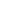 В XVIII веке появляется много различных периодизаций, среди авторов которых можно упомянуть А.Смита, А.Тюрго, Ж. Кондорсе. Возможно, наиболее известные из многочисленных периодизаций XIX века принадлежат Г. Гегелю, К.Марксу и Ф. Энгельсу, О. Конту. В XX веке развитие идей периодизации продолжалось, однако к середине этого столетия интерес к этой проблеме существенно ослаб. Тем не менее можно указать на достаточно важные в этом плане работы (например, В. И. Ленина, У. Ростоу, Д. Белла, Л. Уайта, Э. Тоффлера, Р. Адамса, В. Мак-Нила и других).В СССР, как известно, была обязательной т. н. пятичленная периодизация, связанная с пятью способами производства (первобытно-общинный, рабовладельческий, феодальный, капиталистический, коммунистический).Научное значение. Периодизация — очень эффективный метод анализа и упорядочения материала. Через периодизацию можно более глубоко показать соотношение развития исторического процесса в целом и отдельных его аспектов. Она обладает большим эвристическим потенциалом, способна придать стройность теории, во многом структурирует её и — главное — даёт ей шкалу измерения. Не случайно многие учёные отмечают большую важность периодизации для исследования истории.Тем не менее, периодизация имеет дело с исключительно сложными явлениями процессного, развивающегося и временного типа, и поэтому неизбежно огрубляет и упрощает историческую реальность. Поэтому любая периодизация страдает односторонностью и большими или меньшими расхождениями с реальностью. Особенно это заметно, когда учёные начинают абсолютизировать значение избранных факторов, забывая, что периодизация всё же играет служебную роль. С другой стороны, количество и значение таких расхождений можно резко уменьшить, если строго соблюдать правила и особенности этой методологической процедуры (подробнее об этих процедурах см., например, работы Л. Е. Гринина). В частности, построение периодизации требует соблюдения правила одинаковых оснований, то есть необходимости при выделении равных по таксономической значимости периодов исходить из одинаковых причин (критериев). Второе правило: основания периодизации должны быть связаны как с общей концепцией исследователя, так и с назначением периодизации (которая может быть самой различной).Очень важно и продуктивно использование правила дополнительного основания, заключающееся в том, что, помимо главного основания периодизации, которое определяет количество и характеристики выделяемых периодов, нужно ещё и дополнительное, с помощью которого уточняется хронология. Иными словами, в периодизации необходимо различать её смысловую (концептуальную) и хронологическую стороны. В качестве примера использования этого правила можно привести периодизацию Л. Е. Гринина. Согласно его концепции весь исторический процесс можно разделить на четыре крупные ступени (формации исторического процесса), смена каждой из них является сменой всех основных качественных характеристик соответствующей ступени исторического процесса. Начало таких трансформаций связано со сменой принципов производства благ. Гринин выделяет четыре принципа производства благ: охотничье-собирательский; аграрно-ремесленный; промышленный; научно-информационный. Однако Гринин обходит молчанием тот факт, что смена принципов производства связана со сменой способов производства и присвоения материальных благ, то есть трёх социальных революций: 1) феодальной революции; 2) буржуазной; 3) социалистической . Начало этих революций является удобным и естественным дополнительным основанием, с помощью которого устанавливается хронология смены формаций.